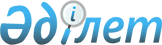 Түркістан қалалық мәслихатының 2017 жылғы 26 желтоқсандағы № 25/136-VІ "2018-2020 жылдарға арналған ауылдық округтердің бюджеттері туралы" шешіміне өзгерістер енгізу туралы
					
			Мерзімі біткен
			
			
		
					Түркістан облысы Түркiстан қалалық мәслихатының 2018 жылғы 20 тамыздағы № 36/184-VI шешiмi. Түркістан облысының Әдiлет департаментiнде 2018 жылғы 29 тамызда № 4716 болып тiркелдi. Мерзімі өткендіктен қолданыс тоқтатылды
      Қазақстан Республикасының 2008 жылғы 4 желтоқсандағы Бюджет кодексінің 106 бабының 4 тармағына, "Қазақстан Республикасындағы жергілікті мемлекеттік басқару және өзін-өзі басқару туралы" Қазақстан Республикасының 2001 жылғы 23 қаңтардағы Заңының 6 бабының 2-7 тармағына сәйкес, Түркістан қалалық мәслихаты ШЕШІМ ҚАБЫЛДАДЫ:
      1. Түркістан қалалық мәслихатының 2017 жылғы 26 желтоқсандағы № 25/136-VІ "2018-2020 жылдарға арналған ауылдық округтердің бюджеттері туралы" (Нормативтік құқықтық актілерді мемлекеттік тіркеу тізілімінде № 4367 нөмірімен тіркелген, 2018 жылғы 12 қаңтардағы "Tu`rkistan" газетінде және 2018 жылғы 22 қаңтарда Қазақстан Республикасының нормативтік құқықтық актілерінің эталондық бақылау банкінде электрондық түрде жарияланған) шешіміне мынадай өзгерістер енгізілсін:
      1 тармақ мынадай редакцияда жазылсын:
      "1. Жүйнек ауылдық округінің 2018-2020 жылдарға арналған бюджеті 1, 2 және 3-қосымшаларға сәйкес, оның ішінде 2018 жылға мынадай көлемде бекiтiлсiн:
      1) кiрiстер – 242 030 мың теңге:
      салықтық түсiмдер – 7 033 мың теңге;
      салықтық емес түсiмдер – 284 мың теңге;
      негiзгi капиталды сатудан түсетiн түсiмдер – 0;
      трансферттердiң түсiмдерi – 234 713 мың теңге;
      2) шығындар – 242 030 мың теңге;
      3) таза бюджеттiк кредиттеу – 0:
      бюджеттік кредиттер – 0;
      бюджеттік кредиттерді өтеу – 0; 
      4) қаржы активтерімен жасалатын операциялар бойынша сальдо - 0:
      қаржы активтерін сатып алу – 0;
      мемлекеттік қаржы активтерін сатудан түсетін түсімдер – 0;
      5) бюджет тапшылығы (профициті) – 0;
      6) бюджет тапшылығын қаржыландыру (профицитін пайдалану) – 0:
      қарыздар түсімі – 0;
      қарыздарды өтеу – 0;
      бюджет қаражатының пайдаланылатын қалдықтары – 0.";
      2 тармақ мынадай редакцияда жазылсын:
      "2. Қарашық ауылдық округінің 2018-2020 жылдарға арналған бюджеті 4, 5 және 6-қосымшаларға сәйкес, оның ішінде 2018 жылға мынадай көлемде бекiтiлсiн:
      1) кiрiстер – 103 734 мың теңге:
      салықтық түсiмдер – 8 599 мың теңге;
      салықтық емес түсiмдер – 823 мың теңге;
      негiзгi капиталды сатудан түсетiн түсiмдер – 0;
      трансферттердiң түсiмдерi – 94 312 мың теңге;
      2) шығындар – 103 734 мың теңге;
      3) таза бюджеттiк кредиттеу – 0:
      бюджеттік кредиттер – 0;
      бюджеттік кредиттерді өтеу – 0; 
      4) қаржы активтерімен жасалатын операциялар бойынша сальдо - 0:
      қаржы активтерін сатып алу – 0;
      мемлекеттік қаржы активтерін сатудан түсетін түсімдер – 0;
      5) бюджет тапшылығы (профициті) – 0;
      6) бюджет тапшылығын қаржыландыру (профицитін пайдалану) – 0:
      қарыздар түсімі – 0;
      қарыздарды өтеу – 0;
      бюджет қаражатының пайдаланылатын қалдықтары – 0 теңге.";
      3 тармақ мынадай редакцияда жазылсын:
      "3. Ораңғай ауылдық округінің 2018-2020 жылдарға арналған бюджеті 7, 8 және 9-қосымшаларға сәйкес, оның ішінде 2018 жылға мынадай көлемде бекiтiлсiн:
      1) кiрiстер – 100 987 мың теңге:
      салықтық түсiмдер – 7 711 мың теңге;
      салықтық емес түсiмдер – 390 мың теңге;
      негiзгi капиталды сатудан түсетiн түсiмдер – 0;
      трансферттердiң түсiмдерi – 92 886 мың теңге;
      2) шығындар – 100 987 мың теңге;
      3) таза бюджеттiк кредиттеу – 0:
      бюджеттік кредиттер – 0;
      бюджеттік кредиттерді өтеу – 0; 
      4) қаржы активтерімен жасалатын операциялар бойынша сальдо - 0:
      қаржы активтерін сатып алу – 0;
      мемлекеттік қаржы активтерін сатудан түсетін түсімдер – 0;
      5) бюджет тапшылығы (профициті) – 0;
      6) бюджет тапшылығын қаржыландыру (профицитін пайдалану) – 0:
      қарыздар түсімі – 0;
      қарыздарды өтеу – 0;
      бюджет қаражатының пайдаланылатын қалдықтары – 0." ;
      4 тармақ мынадай редакцияда жазылсын:
      "4. Иассы ауылдық округінің 2018-2020 жылдарға арналған бюджеті 10, 11 және 12-қосымшаларға сәйкес, оның ішінде 2018 жылға мынадай көлемде бекiтiлсiн:
      1) кiрiстер – 90 164 мың теңге:
      салықтық түсiмдер – 2 907 мың теңге;
      салықтық емес түсiмдер – 293 мың теңге;
      негiзгi капиталды сатудан түсетiн түсiмдер – 0;
      трансферттердiң түсiмдерi – 86 964 мың теңге;
      2) шығындар – 90 164 мың теңге;
      3) таза бюджеттiк кредиттеу – 0:
      бюджеттік кредиттер – 0;
      бюджеттік кредиттерді өтеу – 0; 
      4) қаржы активтерімен жасалатын операциялар бойынша сальдо - 0:
      қаржы активтерін сатып алу – 0;
      мемлекеттік қаржы активтерін сатудан түсетін түсімдер – 0;
      5) бюджет тапшылығы (профициті) – 0;
      6) бюджет тапшылығын қаржыландыру (профицитін пайдалану) – 0:
      қарыздар түсімі – 0;
      қарыздарды өтеу – 0;
      бюджет қаражатының пайдаланылатын қалдықтары – 0.";
      5 тармақ мынадай редакцияда жазылсын:
      "5. Шаға ауылдық округінің 2018-2020 жылдарға арналған бюджеті 13, 14 және 15-қосымшаларға сәйкес, оның ішінде 2018 жылға мынадай көлемде бекiтiлсiн:
      1) кiрiстер – 113 601 мың теңге:
      салықтық түсiмдер – 6 565 мың теңге;
      салықтық емес түсiмдер – 543 мың теңге;
      негiзгi капиталды сатудан түсетiн түсiмдер – 0;
      трансферттердiң түсiмдерi – 106 493 мың теңге;
      2) шығындар – 113 601 мың теңге;
      3) таза бюджеттiк кредиттеу – 0:
      бюджеттік кредиттер – 0;
      бюджеттік кредиттерді өтеу – 0; 
      4) қаржы активтерімен жасалатын операциялар бойынша сальдо - 0:
      қаржы активтерін сатып алу – 0;
      мемлекеттік қаржы активтерін сатудан түсетін түсімдер – 0;
      5) бюджет тапшылығы (профициті) – 0;
      6) бюджет тапшылығын қаржыландыру (профицитін пайдалану) – 0:
      қарыздар түсімі – 0;
      қарыздарды өтеу – 0;
      бюджет қаражатының пайдаланылатын қалдықтары – 0.";
      6 тармақ мынадай редакцияда жазылсын:
      "6. Ескі Иқан ауылдық округінің 2018-2020 жылдарға арналған бюджеті 16, 17 және 18-қосымшаларға сәйкес, оның ішінде 2018 жылға мынадай көлемде бекiтiлсiн:
      1) кiрiстер – 256 348 мың теңге:
      салықтық түсiмдер – 19 912 мың теңге;
      салықтық емес түсiмдер – 520 мың теңге;
      негiзгi капиталды сатудан түсетiн түсiмдер – 0;
      трансферттердiң түсiмдерi – 235 916 мың теңге;
      2) шығындар – 256 348 мың теңге;
      3) таза бюджеттiк кредиттеу – 0:
      бюджеттік кредиттер – 0;
      бюджеттік кредиттерді өтеу – 0; 
      4) қаржы активтерімен жасалатын операциялар бойынша сальдо - 0:
      қаржы активтерін сатып алу – 0;
      мемлекеттік қаржы активтерін сатудан түсетін түсімдер – 0;
      5) бюджет тапшылығы (профициті) – 0;
      6) бюджет тапшылығын қаржыландыру (профицитін пайдалану) – 0:
      қарыздар түсімі – 0;
      қарыздарды өтеу – 0; 
      бюджет қаражатының пайдаланылатын қалдықтары – 0.";
      7 тармақ мынадай редакцияда жазылсын:
      "7. Жаңа Иқан ауылдық округінің 2018-2020 жылдарға арналған бюджеті 19, 20 және 21-қосымшаларға сәйкес, оның ішінде 2018 жылға мынадай көлемде бекiтiлсiн:
      1) кiрiстер – 101 009 мың теңге:
      салықтық түсiмдер – 6 745 мың теңге;
      салықтық емес түсiмдер – 180 мың теңге;
      негiзгi капиталды сатудан түсетiн түсiмдер – 0;
      трансферттердiң түсiмдерi – 94 084 мың теңге;
      2) шығындар – 101 009 мың теңге;
      3) таза бюджеттiк кредиттеу – 0:
      бюджеттік кредиттер – 0;
      бюджеттік кредиттерді өтеу – 0; 
      4) қаржы активтерімен жасалатын операциялар бойынша сальдо - 0:
      қаржы активтерін сатып алу – 0;
      мемлекеттік қаржы активтерін сатудан түсетін түсімдер – 0;
      5) бюджет тапшылығы (профициті) – 0;
      6) бюджет тапшылығын қаржыландыру (профицитін пайдалану) – 0:
      қарыздар түсімі – 0;
      қарыздарды өтеу – 0;
      бюджет қаражатының пайдаланылатын қалдықтары – 0.";
      8 тармақ мынадай редакцияда жазылсын:
      "8. Шорнақ ауылдық округінің 2018-2020 жылдарға арналған бюджеті 22, 23 және 24-қосымшаларға сәйкес, оның ішінде 2018 жылға мынадай көлемде бекiтiлсiн:
      1) кiрiстер – 201 985 мың теңге:
      салықтық түсiмдер – 12 222 мың теңге;
      салықтық емес түсiмдер – 290 мың теңге;
      негiзгi капиталды сатудан түсетiн түсiмдер – 0;
      трансферттердiң түсiмдерi – 189 473 мың теңге;
      2) шығындар – 201 985 мың теңге;
      3) таза бюджеттiк кредиттеу – 0:
      бюджеттік кредиттер – 0;
      бюджеттік кредиттерді өтеу – 0; 
      4) қаржы активтерімен жасалатын операциялар бойынша сальдо - 0:
      қаржы активтерін сатып алу – 0;
      мемлекеттік қаржы активтерін сатудан түсетін түсімдер – 0;
      5) бюджет тапшылығы (профициті) – 0;
      6) бюджет тапшылығын қаржыландыру (профицитін пайдалану) – 0:
      қарыздар түсімі – 0;
      қарыздарды өтеу – 0;
      бюджет қаражатының пайдаланылатын қалдықтары – 0.";
      9 тармақ мынадай редакцияда жазылсын:
      "9. Бабайқорған ауылдық округінің 2018-2020 жылдарға арналған бюджеті 25, 26 және 27-қосымшаларға сәйкес, оның ішінде 2018 жылға мынадай көлемде бекiтiлсiн:
      1) кiрiстер – 71 609 мың теңге:
      салықтық түсiмдер – 7 337 мың теңге;
      салықтық емес түсiмдер – 210 мың теңге;
      негiзгi капиталды сатудан түсетiн түсiмдер – 0;
      трансферттердiң түсiмдерi – 64 062 мың теңге;
      2) шығындар – 71 609 мың теңге;
      3) таза бюджеттiк кредиттеу – 0:
      бюджеттік кредиттер – 0;
      бюджеттік кредиттерді өтеу – 0; 
      4) қаржы активтерімен жасалатын операциялар бойынша сальдо - 0:
      қаржы активтерін сатып алу – 0;
      мемлекеттік қаржы активтерін сатудан түсетін түсімдер – 0;
      5) бюджет тапшылығы (профициті) – 0;
      6) бюджет тапшылығын қаржыландыру (профицитін пайдалану) – 0:
      қарыздар түсімі – 0;
      қарыздарды өтеу – 0;
      бюджет қаражатының пайдаланылатын қалдықтары – 0.";
      10 тармақ мынадай редакцияда жазылсын:
      "10. Майдантал ауылдық округінің 2018-2020 жылдарға арналған бюджеті 28, 29 және 30-қосымшаларға сәйкес, оның ішінде 2018 жылға мынадай көлемде бекiтiлсiн:
      1) кiрiстер – 72 750 мың теңге:
      салықтық түсiмдер – 1 990 мың теңге;
      салықтық емес түсiмдер – 230 мың теңге;
      негiзгi капиталды сатудан түсетiн түсiмдер – 0;
      трансферттердiң түсiмдерi – 70 530 мың теңге;
      2) шығындар – 72 750 мың теңге;
      3) таза бюджеттiк кредиттеу – 0:
      бюджеттік кредиттер – 0;
      бюджеттік кредиттерді өтеу – 0; 
      4) қаржы активтерімен жасалатын операциялар бойынша сальдо - 0:
      қаржы активтерін сатып алу – 0;
      мемлекеттік қаржы активтерін сатудан түсетін түсімдер – 0;
      5) бюджет тапшылығы (профициті) – 0;
      6) бюджет тапшылығын қаржыландыру (профицитін пайдалану) – 0:
      қарыздар түсімі – 0;
      қарыздарды өтеу – 0;
      бюджет қаражатының пайдаланылатын қалдықтары – 0.";
      11 тармақ мынадай редакцияда жазылсын:
      "11. Үшқайық ауылдық округінің 2018-2020 жылдарға арналған бюджеті 31, 32 және 33-қосымшаларға сәйкес, оның ішінде 2018 жылға мынадай көлземде бекiтiлсiн:
      1) кiрiстер – 87 428 мың теңге:
      салықтық түсiмдер – 3 790 мың теңге;
      салықтық емес түсiмдер – 200 мың теңге;
      негiзгi капиталды сатудан түсетiн түсiмдер – 0;
      трансферттердiң түсiмдерi – 83 438 мың теңге;
      2) шығындар – 87 428 мың теңге;
      3) таза бюджеттiк кредиттеу – 0:
      бюджеттік кредиттер – 0;
      бюджеттік кредиттерді өтеу – 0; 
      4) қаржы активтерімен жасалатын операциялар бойынша сальдо - 0:
      қаржы активтерін сатып алу – 0;
      мемлекеттік қаржы активтерін сатудан түсетін түсімдер – 0;
      5) бюджет тапшылығы (профициті) – 0;
      6) бюджет тапшылығын қаржыландыру (профицитін пайдалану) – 0:
      қарыздар түсімі – 0;
      қарыздарды өтеу – 0;
      бюджет қаражатының пайдаланылатын қалдықтары – 0.";
      12 тармақ мынадай редакцияда жазылсын:
      12. Жібек Жолы ауылдық округінің 2018-2020 жылдарға арналған бюджеті 34, 35 және 36-қосымшаларға сәйкес, оның ішінде 2018 жылға мынадай көлземде бекiтiлсiн:
      1) кiрiстер – 60 559 мың теңге:
      салықтық түсiмдер – 1 434 мың теңге;
      салықтық емес түсiмдер – 247 мың теңге;
      негiзгi капиталды сатудан түсетiн түсiмдер – 0;
      трансферттердiң түсiмдерi – 58 878 мың теңге;
      2) шығындар – 60 559 мың теңге;
      3) таза бюджеттiк кредиттеу – 0:
      бюджеттік кредиттер – 0;
      бюджеттік кредиттерді өтеу – 0; 
      4) қаржы активтерімен жасалатын операциялар бойынша сальдо - 0:
      қаржы активтерін сатып алу – 0;
      мемлекеттік қаржы активтерін сатудан түсетін түсімдер – 0;
      5) бюджет тапшылығы (профициті) – 0;
      6) бюджет тапшылығын қаржыландыру (профицитін пайдалану) – 0:
      қарыздар түсімі – 0;
      қарыздарды өтеу – 0;
      бюджет қаражатының пайдаланылатын қалдықтары – 0.".
      Көрсетілген шешімнің 1, 2, 3, 4, 5, 6, 7, 8, 9, 10, 11, 12, 13, 14, 15, 16, 17, 18, 19, 20, 21, 22, 23, 24, 25, 26, 27, 28, 29, 30, 31, 32, 33, 34, 35, 36 қосымшалары осы шешімнің 1, 2, 3, 4, 5, 6, 7, 8, 9, 10, 11, 12, 13, 14, 15, 16, 17, 18, 19, 20, 21, 22, 23, 24, 25, 26, 27, 28, 29, 30, 31, 32, 33, 34, 35, 36 қосымшаларына сәйкес жаңа редакцияда жазылсын.
      2. "Түркістан қалалық маслихат аппараты" мемлекеттік мекемесі Қазақстан Республикасының заңнамасында белгіленген тәртіппен:
      1) осы шешімнің аумақтық әділет органында мемлекеттік тіркелуін;
      2) осы шешім мемлекеттік тіркелгеннен кейін күнтізбелік он күн ішінде оның көшірмесін қағаз және электронды түрде қазақ және орыс тілдерінде "Республикалық құқықтық ақпарат орталығы" шаруашылық жүргізу құқығындағы республикалық мемлекеттік кәсіпорнына ресми жариялау және Қазақстан Республикасы нормативтік құқықтық актілерінің эталондық бақылау банкіне енгізу үшін жіберілуін;
      3) осы шешім мемлекеттік тіркелгеннен кейін күнтізбелік он күн ішінде оның көшірмесін Түркістан қаласының аумағында таратылатын мерзімді баспа басылымдарында ресми жариялауға жіберілуін;
      4) ресми жарияланғаннан кейін осы шешімді Түркістан қалалық маслихатының интернет-ресурсында орналастыруын қамтамасыз етсін.
      3. Осы шешім 2018 жылдың 1 қаңтарынан бастап қолданысқа енгізіледі. Жүйнек ауылдық округінің 2018 жылға арналған бюджет Жүйнек ауылдық округінің 2019 жылға арналған бюджет Жүйнек ауылдық округінің 2020 жылға арналған бюджет Қарашық ауылдық округінің 2018 жылға арналған бюджет Қарашық ауылдық округінің 2019 жылға арналған бюджет Қарашық ауылдық округінің 2020 жылға арналған бюджет Ораңғай ауылдық округінің 2018 жылға арналған бюджет Ораңғай ауылдық округінің 2019 жылға арналған бюджет Ораңғай ауылдық округінің 2020 жылға арналған бюджет Иассы ауылдық округінің 2018 жылға арналған бюджет Иассы ауылдық округінің 2019 жылға арналған бюджет Иассы ауылдық округінің 2020 жылға арналған бюджет Шаға ауылдық округінің 2018 жылға арналған бюджет Шаға ауылдық округінің 2019 жылға арналған бюджет Шаға ауылдық округінің 2020 жылға арналған бюджет Ескі Иқан ауылдық округінің 2018 жылға арналған бюджет Ескі Иқан ауылдық округінің 2019 жылға арналған бюджет Ескі Иқан ауылдық округінің 2020 жылға арналған бюджет Жаңа Иқан ауылдық округінің 2018 жылға арналған бюджет Жаңа Иқан ауылдық округінің 2019 жылға арналған бюджет Жаңа Иқан ауылдық округінің 2020 жылға арналған бюджет Шорнақ ауылдық округінің 2018 жылға арналған бюджет Шорнақ ауылдық округінің 2019 жылға арналған бюджет Шорнақ ауылдық округінің 2020 жылға арналған бюджет Бабайқорған ауылдық округінің 2018 жылға арналған бюджет Бабайқорған ауылдық округінің 2019 жылға арналған бюджет Бабайқорған ауылдық округінің 2020 жылға арналған бюджет Майдантал ауылдық округінің 2018 жылға арналған бюджет Майдантал ауылдық округінің 2019 жылға арналған бюджет Майдантал ауылдық округінің 2020 жылға арналған бюджет Үшқайық ауылдық округінің 2018 жылға арналған бюджет Үшқайық ауылдық округінің 2019 жылға арналған бюджет Үшқайық ауылдық округінің 2020 жылға арналған бюджет Жібек Жолы ауылдық округінің 2018 жылға арналған бюджет Жібек Жолы ауылдық округінің 2019 жылға арналған бюджет Жібек Жолы ауылдық округінің 2020 жылға арналған бюджет
					© 2012. Қазақстан Республикасы Әділет министрлігінің «Қазақстан Республикасының Заңнама және құқықтық ақпарат институты» ШЖҚ РМК
				
      Қалалық мәслихат

      сессиясының төрағасы

Е.Мұстапаев

      Қалалық мәслихат

      хатшысының міндетін

      атқарушы

А.Кенжалиев
Түркістан қалалық
мәслихатының 2018 жылғы 20
тамыздағы № 36/184-VI
шешіміне 1 қосымшаТүркістан қалалық
мәслихатының 2017 жылғы 26
желтоқсандағы № 25/136-VI
шешіміне 1 қосымша
Санаты
Санаты
Санаты
Атауы
мың теңге
Сыныбы
Сыныбы
Сыныбы
Сыныбы
Ішкі сыныбы
Ішкі сыныбы
Ішкі сыныбы
1. Кірістер
242 030
1
Салықтық түсімдер
7 033
1
Табыс салығы
420
2
Жеке табыс салығы
420
4
Меншікке салынатын салықтар
6 613
1
Мүлікке салынатын салықтар
659
3
Жер салығы
1 185
4
Көлік құралдарына салынатын салық
4 769
2
Салықтық емес түсімдер
284
1
Мемлекеттік меншіктен түсетін кірістер
232
5
Мемлекеттік меншігіндегі мүлікті жалға беруден түсетін кірістер
232
4
Мемлекеттік бюджеттен қаржыландырылатын, сондай-ақ Қазақстан Республикасы Ұлттық Банкінің бюджетінен (шығыстар сметасынан) қамтылатын және қаржыландырылатын мемлекеттік мекемелер салатын айыппұлдар, өсімпұлдар, санкциялар, өндіріп алулар
32
1
Мұнай секторы ұйымдарынан түсетін түсімдерді қоспағанда, мемлекеттік бюджеттен қаржыландырылатын, сондай-ақ Қазақстан Республикасы Ұлттық Банкінің бюджетінен (шығыстар сметасынан) қамтылатын және қаржыландырылатын мемлекеттік мекемелер салатын айыппұлдар, өсімпұлдар, санкциялар, өндіріп алулар
32
6
Басқа да салықтық емес түсiмдер 
20
1
Басқа да салықтық емес түсiмдер 
20
3
Негізгі капиталды сатудан түсетін түсімдер
0
4
Трансферттердің түсімдері
234 713
2
Мемлекеттік басқарудың жоғары тұрған органдарынан түсетін трансферттер
234 713
3
Аудандардың (облыстық маңызы бар қаланың) бюджетінен трансферттер
234 713
Функционалдық топ
 Кіші функция Атауы
 Бюджеттік бағдарламалардың әкімшісі
 Бағдарлама
Функционалдық топ
 Кіші функция Атауы
 Бюджеттік бағдарламалардың әкімшісі
 Бағдарлама
Функционалдық топ
 Кіші функция Атауы
 Бюджеттік бағдарламалардың әкімшісі
 Бағдарлама
Функционалдық топ
 Кіші функция Атауы
 Бюджеттік бағдарламалардың әкімшісі
 Бағдарлама
Функционалдық топ
 Кіші функция Атауы
 Бюджеттік бағдарламалардың әкімшісі
 Бағдарлама
мың теңге
2. Шығындар
242 030
01
Жалпы сипаттағы мемлекеттік қызметтер
30 781
1
Мемлекеттік басқарудың жалпы функцияларын орындайтын өкілді, атқарушы және басқа органдар
30 781
124
Аудандық маңызы бар қала, ауыл, кент, ауылдық округ әкімінің аппараты
30 781
001
Аудандық маңызы бар қала, ауыл, кент, ауылдық округ әкімінің қызметін қамтамасыз ету жөніндегі қызметтер
26 634
022
Мемлекеттік органның күрделі шығыстары
4 147
04
Білім беру
173 362
1
Мектепке дейінгі тәрбие және оқыту
170 763
124
Аудандық маңызы бар қала, ауыл, кент, ауылдық округ әкімінің аппараты
170 763
004
Мектепке дейінгі тәрбиелеу және оқыту және мектепке дейінгі тәрбиелеу және оқыту ұйымдарында медициналық қызмет көрсетуді ұйымдастыру
170 763
2
Бастауыш, негізгі орта және жалпы орта білім беру
2 599
124
Аудандық маңызы бар қала, ауыл, кент, ауылдық округ әкімінің аппараты
2 599
005
Ауылдық жерлерде оқушыларды жақын жердегі мектепке дейін тегін алып баруды және одан алып қайтуды ұйымдастыру
2 599
05
Денсаулық сақтау
20
9
Денсаулық сақтау саласындағы өзге де қызметтер
20
124
Аудандық маңызы бар қала, ауыл, кент, ауылдық округ әкімінің аппараты
20
002
Шұғыл жағдайларда науқасы ауыр адамдарды дәрігерлік көмек көрсететін жақын жердегі денсаулық сақтау ұйымына жеткізуді ұйымдастыру
20
06
Әлеуметтік көмек және әлеуметтік қамсыздандыру
2 914
2
Әлеуметтік көмек
2 914
124
Аудандық маңызы бар қала, ауыл, кент, ауылдық округ әкімінің аппараты
2 914
003
Мұқтаж азаматтарға үйде әлеуметтік көмек көрсету
2 914
07
Тұрғын үй-коммуналдық шаруашылық
769
3
Елді-мекендерді көркейту
769
124
Аудандық маңызы бар қала, ауыл, кент, ауылдық округ әкімінің аппараты
769
008
Елді мекендердегі көшелерді жарықтандыру
499
009
Елді мекендердің санитариясын қамтамасыз ету
50
010
Жерлеу орындарын күтіп-ұстау және туысы жоқ адамдарды жерлеу
20
011
Елді мекендерді абаттандыру және көгалдандыру
200
08
 Мәдениет, спорт, туризм және ақпаратттық кеңістік 
6 375
1
Мәдениет саласындағы қызмет
6 325
124
Аудандық маңызы бар қала, ауыл, кент, ауылдық округ әкімінің аппараты
6 325
006
Жергілікті деңгейде мәдени-демалыс жұмысын қолдау
6 325
2
Спорт
50
124
Аудандық маңызы бар қала, ауыл, кент, ауылдық округ әкімінің аппараты
50
028
Жергілікті деңгейде дене шынықтыру-сауықтыру және спорттық іс-шараларды өткізу
50
13
Басқалар
27 809
9
Басқалар
27 809
124
Аудандық маңызы бар қала, ауыл, кент, ауылдық округ әкімінің аппараты
27 809
040
Өңірлерді дамытудың 2020 жылға дейінгі бағдарламасы шеңберінде өңірлерді экономикалық дамытуға жәрдемдесу бойынша шараларды іске асыруға ауылдық елді мекендерді жайластыруды шешуге арналған іс-шараларды іске асыру
27 809
3. Таза бюджеттік кредиттеу
0
Бюджеттік кредиттер
0
 Санаты
 Сыныбы Атауы
 Ішкі сыныбы
 Санаты
 Сыныбы Атауы
 Ішкі сыныбы
 Санаты
 Сыныбы Атауы
 Ішкі сыныбы
 Санаты
 Сыныбы Атауы
 Ішкі сыныбы
 Санаты
 Сыныбы Атауы
 Ішкі сыныбы
мың теңге
5
Бюджеттік кредиттерді өтеу
0
1
Бюджеттік кредиттерді өтеу
0
1
Мемлекеттік бюджеттен берілген бюджеттік кредиттерді өтеу
0
4. Қаржы активтерімен операциялар бойынша сальдо
0
Қаржы активтерін сатып алу
0
Мемлекеттің қаржы активтерін сатудан түсетін түсімдер
0
 Санаты
 Сыныбы Атауы
 Ішкі сыныбы
 Санаты
 Сыныбы Атауы
 Ішкі сыныбы
 Санаты
 Сыныбы Атауы
 Ішкі сыныбы
 Санаты
 Сыныбы Атауы
 Ішкі сыныбы
 Санаты
 Сыныбы Атауы
 Ішкі сыныбы
мың теңге
5. Бюджет тапшылығы (профициті)
0
6. Бюджет тапшылығын қаржыландыру (профицитін пайдалану)
0
Қарыздар түсімі
0
Функционалдық топ
 Кіші функция Атауы
 Бюджеттік бағдарламалардың әкімшісі
 Бағдарлама
Функционалдық топ
 Кіші функция Атауы
 Бюджеттік бағдарламалардың әкімшісі
 Бағдарлама
Функционалдық топ
 Кіші функция Атауы
 Бюджеттік бағдарламалардың әкімшісі
 Бағдарлама
Функционалдық топ
 Кіші функция Атауы
 Бюджеттік бағдарламалардың әкімшісі
 Бағдарлама
Функционалдық топ
 Кіші функция Атауы
 Бюджеттік бағдарламалардың әкімшісі
 Бағдарлама
мың теңге
Қарыздарды өтеу
0
16
Қарыздарды өтеу
0
1
Қарыздарды өтеу
0
 Санаты
 Сыныбы Атауы
 Ішкі сыныбы
 Санаты
 Сыныбы Атауы
 Ішкі сыныбы
 Санаты
 Сыныбы Атауы
 Ішкі сыныбы
 Санаты
 Сыныбы Атауы
 Ішкі сыныбы
 Санаты
 Сыныбы Атауы
 Ішкі сыныбы
мың теңге
8
Бюджет қаражатының пайдаланылатын қалдықтары
0
1
Бюджет қаражаты қалдықтары
0
1
Бюджет қаражатының бос қалдықтары
0Түркістан қалалық
мәслихатының 2018 жылғы 20
тамыздағы № 36/184-VI
шешіміне 2 қосымшаТүркістан қалалық
мәслихатының 2017 жылғы 26
желтоқсандағы № 25/136-VI
шешіміне 2 қосымша
Санаты
Санаты
Санаты
Санаты
мың теңге
Сыныбы
Сыныбы
Сыныбы
Атауы
Ішкі сыныбы
Ішкі сыныбы
Ішкі сыныбы
1. Кірістер 
238 463
1
Салықтық түсімдер
8 120
1
Табыс салығы
290
2
Жеке табыс салығы
290
4
Меншікке салынатын салықтар
7 830
1
Мүлікке салынатын салықтар
732
3
Жер салығы
1 256
4
Көлік құралдарына салынатын салық
5 842
2
Салықтық емес түсімдер
290
1
Мемлекеттік меншіктен түсетін кірістер
140
5
Мемлекеттік меншігіндегі мүлікті жалға беруден түсетін кірістер
140
4
Мемлекеттік бюджеттен қаржыландырылатын, сондай-ақ Қазақстан Республикасы Ұлттық Банкінің бюджетінен (шығыстар сметасынан) қамтылатын және қаржыландырылатын мемлекеттік мекемелер салатын айыппұлдар, өсімпұлдар, санкциялар, өндіріп алулар
60
1
Мұнай секторы ұйымдарынан түсетін түсімдерді қоспағанда, мемлекеттік бюджеттен қаржыландырылатын, сондай-ақ Қазақстан Республикасы Ұлттық Банкінің бюджетінен (шығыстар сметасынан) қамтылатын және қаржыландырылатын мемлекеттік мекемелер салатын айыппұлдар, өсімпұлдар, санкциялар, өндіріп алулар
60
6
Басқа да салықтық емес түсiмдер 
90
1
Басқа да салықтық емес түсiмдер 
90
3
Негізгі капиталды сатудан түсетін түсімдер
0
4
Трансферттердің түсімдері
230 053
2
Мемлекеттік басқарудың жоғары тұрған органдарынан түсетін трансферттер
230 053
3
Аудандардың (облыстық маңызы бар қаланың) бюджетінен трансферттер
230 053
Функционалдық топ
 Кіші функция Атауы
 Бюджеттік бағдарламалардың әкімшісі
 Бағдарлама
Функционалдық топ
 Кіші функция Атауы
 Бюджеттік бағдарламалардың әкімшісі
 Бағдарлама
Функционалдық топ
 Кіші функция Атауы
 Бюджеттік бағдарламалардың әкімшісі
 Бағдарлама
Функционалдық топ
 Кіші функция Атауы
 Бюджеттік бағдарламалардың әкімшісі
 Бағдарлама
Функционалдық топ
 Кіші функция Атауы
 Бюджеттік бағдарламалардың әкімшісі
 Бағдарлама
мың теңге
2. Шығындар
238 463
01
Жалпы сипаттағы мемлекеттік қызметтер
29 839
1
Мемлекеттік басқарудың жалпы функцияларын орындайтын өкілді, атқарушы және басқа органдар
29 839
124
Аудандық маңызы бар қала, ауыл, кент, ауылдық округ әкімінің аппараты
29 839
001
Аудандық маңызы бар қала, ауыл, кент, ауылдық округ әкімінің қызметін қамтамасыз ету жөніндегі қызметтер
29 354
022
Мемлекеттік органның күрделі шығыстары
485
04
Білім беру
188 734
1
Мектепке дейінгі тәрбие және оқыту
185 632
124
Аудандық маңызы бар қала, ауыл, кент, ауылдық округ әкімінің аппараты
185 632
004
Мектепке дейінгі тәрбиелеу және оқыту және мектепке дейінгі тәрбиелеу және оқыту ұйымдарында медициналық қызмет көрсетуді ұйымдастыру
185 632
2
Бастауыш, негізгі орта және жалпы орта білім беру
3 102
124
Аудандық маңызы бар қала, ауыл, кент, ауылдық округ әкімінің аппараты
3 102
005
Ауылдық жерлерде оқушыларды жақын жердегі мектепке дейін тегін алып баруды және одан алып қайтуды ұйымдастыру
3 102
5
Денсаулық сақтау
50
9
Денсаулық сақтау саласындағы өзге де қызметтер
50
124
Аудандық маңызы бар қала, ауыл, кент, ауылдық округ әкімінің аппараты
50
002
Шұғыл жағдайларда науқасы ауыр адамдарды дәрігерлік көмек көрсететін жақын жердегі денсаулық сақтау ұйымына жеткізуді ұйымдастыру
50
06
Әлеуметтік көмек және әлеуметтік қамсыздандыру
3 045
2
Әлеуметтік көмек
3 045
124
Аудандық маңызы бар қала, ауыл, кент, ауылдық округ әкімінің аппараты
3 045
003
Мұқтаж азаматтарға үйде әлеуметтік көмек көрсету
3 045
07
Тұрғын үй-коммуналдық шаруашылық
1 350
3
Елді-мекендерді көркейту
1 350
124
Аудандық маңызы бар қала, ауыл, кент, ауылдық округ әкімінің аппараты
1 350
008
Елді мекендердегі көшелерді жарықтандыру
900
009
Елді мекендердің санитариясын қамтамасыз ету
150
010
Жерлеу орындарын күтіп-ұстау және туысы жоқ адамдарды жерлеу
50
011
Елді мекендерді абаттандыру және көгалдандыру
250
08
 Мәдениет, спорт, туризм және ақпаратттық кеңістік 
7 445
1
Мәдениет саласындағы қызмет
7 345
124
Аудандық маңызы бар қала, ауыл, кент, ауылдық округ әкімінің аппараты
7 345
006
Жергілікті деңгейде мәдени-демалыс жұмысын қолдау
7 345
2
Спорт
100
124
Аудандық маңызы бар қала, ауыл, кент, ауылдық округ әкімінің аппараты
100
028
Жергілікті деңгейде дене шынықтыру-сауықтыру және спорттық іс-шараларды өткізу
100
13
Басқалар
8 000
9
Басқалар
8 000
124
Аудандық маңызы бар қала, ауыл, кент, ауылдық округ әкімінің аппараты
8 000
040
Өңірлерді дамытудың 2020 жылға дейінгі бағдарламасы шеңберінде өңірлерді экономикалық дамытуға жәрдемдесу бойынша шараларды іске асыруға ауылдық елді мекендерді жайластыруды шешуге арналған іс-шараларды іске асыру
8 000
3. Таза бюджеттік кредиттеу
0
Бюджеттік кредиттер
0
 Санаты
 Сыныбы Атауы
 Ішкі сыныбы
 Санаты
 Сыныбы Атауы
 Ішкі сыныбы
 Санаты
 Сыныбы Атауы
 Ішкі сыныбы
 Санаты
 Сыныбы Атауы
 Ішкі сыныбы
 Санаты
 Сыныбы Атауы
 Ішкі сыныбы
мың теңге
5
Бюджеттік кредиттерді өтеу
0
1
Бюджеттік кредиттерді өтеу
0
1
Мемлекеттік бюджеттен берілген бюджеттік кредиттерді өтеу
0
4. Қаржы активтерімен операциялар бойынша сальдо
0
Қаржы активтерін сатып алу
0
Мемлекеттің қаржы активтерін сатудан түсетін түсімдер
0
 Санаты
 Сыныбы Атауы
 Ішкі сыныбы
 Санаты
 Сыныбы Атауы
 Ішкі сыныбы
 Санаты
 Сыныбы Атауы
 Ішкі сыныбы
 Санаты
 Сыныбы Атауы
 Ішкі сыныбы
 Санаты
 Сыныбы Атауы
 Ішкі сыныбы
мың теңге
5. Бюджет тапшылығы (профициті)
0
6. Бюджет тапшылығын қаржыландыру (профицитін пайдалану)
0
Қарыздар түсімі
0
Функционалдық топ
 Кіші функция Атауы
 Бюджеттік бағдарламалардың әкімшісі
 Бағдарлама
Функционалдық топ
 Кіші функция Атауы
 Бюджеттік бағдарламалардың әкімшісі
 Бағдарлама
Функционалдық топ
 Кіші функция Атауы
 Бюджеттік бағдарламалардың әкімшісі
 Бағдарлама
Функционалдық топ
 Кіші функция Атауы
 Бюджеттік бағдарламалардың әкімшісі
 Бағдарлама
Функционалдық топ
 Кіші функция Атауы
 Бюджеттік бағдарламалардың әкімшісі
 Бағдарлама
мың теңге
Қарыздарды өтеу
0
16
Қарыздарды өтеу
0
1
Қарыздарды өтеу
0
 Санаты
 Сыныбы Атауы
 Ішкі сыныбы
 Санаты
 Сыныбы Атауы
 Ішкі сыныбы
 Санаты
 Сыныбы Атауы
 Ішкі сыныбы
 Санаты
 Сыныбы Атауы
 Ішкі сыныбы
 Санаты
 Сыныбы Атауы
 Ішкі сыныбы
мың теңге
8
Бюджет қаражатының пайдаланылатын қалдықтары
0
1
Бюджет қаражаты қалдықтары
0
1
Бюджет қаражатының бос қалдықтары
0Түркістан қалалық
мәслихатының 2018 жылғы 20
тамыздағы № 36/184-VI
шешіміне 3 қосымшаТүркістан қалалық
мәслихатының 2017 жылғы 26
желтоқсандағы № 25/136-VI шешіміне 3 қосымша
Санаты
Санаты
Санаты
мың теңге
Сыныбы
Сыныбы
Сыныбы
Атауы
Ішкі сыныбы
Ішкі сыныбы
Ішкі сыныбы
1. Кірістер 
240 380
1
Салықтық түсімдер
8 406
1
Табыс салығы
305
2
Жеке табыс салығы
305
4
Меншікке салынатын салықтар
8 101
1
Мүлікке салынатын салықтар
486
3
Жер салығы
1 365
4
Көлік құралдарына салынатын салық
6 250
2
Салықтық емес түсімдер
320
1
Мемлекеттік меншіктен түсетін кірістер
150
5
Мемлекеттік меншігіндегі мүлікті жалға беруден түсетін кірістер
150
4
Мемлекеттік бюджеттен қаржыландырылатын, сондай-ақ Қазақстан Республикасы Ұлттық Банкінің бюджетінен (шығыстар сметасынан) қамтылатын және қаржыландырылатын мемлекеттік мекемелер салатын айыппұлдар, өсімпұлдар, санкциялар, өндіріп алулар
70
1
Мұнай секторы ұйымдарынан түсетін түсімдерді қоспағанда, мемлекеттік бюджеттен қаржыландырылатын, сондай-ақ Қазақстан Республикасы Ұлттық Банкінің бюджетінен (шығыстар сметасынан) қамтылатын және қаржыландырылатын мемлекеттік мекемелер салатын айыппұлдар, өсімпұлдар, санкциялар, өндіріп алулар
70
6
Басқа да салықтық емес түсiмдер 
100
1
Басқа да салықтық емес түсiмдер 
100
3
Негізгі капиталды сатудан түсетін түсімдер
0
4
Трансферттердің түсімдері
231 654
2
Мемлекеттік басқарудың жоғары тұрған органдарынан түсетін трансферттер
231 654
3
Аудандардың (облыстық маңызы бар қаланың) бюджетінен трансферттер
231 654
Функционалдық топ
 Кіші функция Атауы
 Бюджеттік бағдарламалардың әкімшісі
 Бағдарлама
Функционалдық топ
 Кіші функция Атауы
 Бюджеттік бағдарламалардың әкімшісі
 Бағдарлама
Функционалдық топ
 Кіші функция Атауы
 Бюджеттік бағдарламалардың әкімшісі
 Бағдарлама
Функционалдық топ
 Кіші функция Атауы
 Бюджеттік бағдарламалардың әкімшісі
 Бағдарлама
Функционалдық топ
 Кіші функция Атауы
 Бюджеттік бағдарламалардың әкімшісі
 Бағдарлама
мың теңге
2. Шығындар
240 380
01
Жалпы сипаттағы мемлекеттік қызметтер
30 848
1
Мемлекеттік басқарудың жалпы функцияларын орындайтын өкілді, атқарушы және басқа органдар
30 848
124
Аудандық маңызы бар қала, ауыл, кент, ауылдық округ әкімінің аппараты
30 848
001
Аудандық маңызы бар қала, ауыл, кент, ауылдық округ әкімінің қызметін қамтамасыз ету жөніндегі қызметтер
30 548
022
Мемлекеттік органның күрделі шығыстары
300
04
Білім беру
189 787
1
Мектепке дейінгі тәрбие және оқыту
186 586
124
Аудандық маңызы бар қала, ауыл, кент, ауылдық округ әкімінің аппараты
186 586
004
Мектепке дейінгі тәрбиелеу және оқыту және мектепке дейінгі тәрбиелеу және оқыту ұйымдарында медициналық қызмет көрсетуді ұйымдастыру
186 586
2
Бастауыш, негізгі орта және жалпы орта білім беру
3 201
124
Аудандық маңызы бар қала, ауыл, кент, ауылдық округ әкімінің аппараты
3 201
005
Ауылдық жерлерде оқушыларды жақын жердегі мектепке дейін тегін алып баруды және одан алып қайтуды ұйымдастыру
3 201
5
Денсаулық сақтау
50
9
Денсаулық сақтау саласындағы өзге де қызметтер
50
124
Аудандық маңызы бар қала, ауыл, кент, ауылдық округ әкімінің аппараты
50
002
Шұғыл жағдайларда науқасы ауыр адамдарды дәрігерлік көмек көрсететін жақын жердегі денсаулық сақтау ұйымына жеткізуді ұйымдастыру
50
06
Әлеуметтік көмек және әлеуметтік қамсыздандыру
3 103
2
Әлеуметтік көмек
3 103
124
Аудандық маңызы бар қала, ауыл, кент, ауылдық округ әкімінің аппараты
3 103
003
Мұқтаж азаматтарға үйде әлеуметтік көмек көрсету
3 103
07
Тұрғын үй-коммуналдық шаруашылық
1 510
3
Елді-мекендерді көркейту
1 510
124
Аудандық маңызы бар қала, ауыл, кент, ауылдық округ әкімінің аппараты
1 510
008
Елді мекендердегі көшелерді жарықтандыру
950
009
Елді мекендердің санитариясын қамтамасыз ету
200
010
Жерлеу орындарын күтіп-ұстау және туысы жоқ адамдарды жерлеу
60
011
Елді мекендерді абаттандыру және көгалдандыру
300
08
 Мәдениет, спорт, туризм және ақпаратттық кеңістік 
7 582
1
Мәдениет саласындағы қызмет
7 462
124
Аудандық маңызы бар қала, ауыл, кент, ауылдық округ әкімінің аппараты
7 462
006
Жергілікті деңгейде мәдени-демалыс жұмысын қолдау
7 462
2
Спорт
120
124
Аудандық маңызы бар қала, ауыл, кент, ауылдық округ әкімінің аппараты
120
028
Жергілікті деңгейде дене шынықтыру-сауықтыру және спорттық іс-шараларды өткізу
120
13
Басқалар
7 500
9
Басқалар
7 500
124
Аудандық маңызы бар қала, ауыл, кент, ауылдық округ әкімінің аппараты
7 500
040
Өңірлерді дамытудың 2020 жылға дейінгі бағдарламасы шеңберінде өңірлерді экономикалық дамытуға жәрдемдесу бойынша шараларды іске асыруға ауылдық елді мекендерді жайластыруды шешуге арналған іс-шараларды іске асыру
7 500
3. Таза бюджеттік кредиттеу
0
Бюджеттік кредиттер
0
 Санаты
 Сыныбы Атауы
 Ішкі сыныбы
 Санаты
 Сыныбы Атауы
 Ішкі сыныбы
 Санаты
 Сыныбы Атауы
 Ішкі сыныбы
 Санаты
 Сыныбы Атауы
 Ішкі сыныбы
 Санаты
 Сыныбы Атауы
 Ішкі сыныбы
мың теңге
5
Бюджеттік кредиттерді өтеу
0
1
Бюджеттік кредиттерді өтеу
0
1
Мемлекеттік бюджеттен берілген бюджеттік кредиттерді өтеу
0
4. Қаржы активтерімен операциялар бойынша сальдо
0
Қаржы активтерін сатып алу
0
Мемлекеттің қаржы активтерін сатудан түсетін түсімдер
0
 Санаты
 Сыныбы Атауы
 Ішкі сыныбы
 Санаты
 Сыныбы Атауы
 Ішкі сыныбы
 Санаты
 Сыныбы Атауы
 Ішкі сыныбы
 Санаты
 Сыныбы Атауы
 Ішкі сыныбы
 Санаты
 Сыныбы Атауы
 Ішкі сыныбы
мың теңге
5. Бюджет тапшылығы (профициті)
0
6. Бюджет тапшылығын қаржыландыру (профицитін пайдалану)
0
Қарыздар түсімі
0
Функционалдық топ
 Кіші функция Атауы
 Бюджеттік бағдарламалардың әкімшісі
 Бағдарлама
Функционалдық топ
 Кіші функция Атауы
 Бюджеттік бағдарламалардың әкімшісі
 Бағдарлама
Функционалдық топ
 Кіші функция Атауы
 Бюджеттік бағдарламалардың әкімшісі
 Бағдарлама
Функционалдық топ
 Кіші функция Атауы
 Бюджеттік бағдарламалардың әкімшісі
 Бағдарлама
Функционалдық топ
 Кіші функция Атауы
 Бюджеттік бағдарламалардың әкімшісі
 Бағдарлама
мың теңге
Қарыздарды өтеу
0
16
Қарыздарды өтеу
0
1
Қарыздарды өтеу
0
 Санаты
 Сыныбы Атауы
 Ішкі сыныбы
 Санаты
 Сыныбы Атауы
 Ішкі сыныбы
 Санаты
 Сыныбы Атауы
 Ішкі сыныбы
 Санаты
 Сыныбы Атауы
 Ішкі сыныбы
 Санаты
 Сыныбы Атауы
 Ішкі сыныбы
мың теңге
8
Бюджет қаражатының пайдаланылатын қалдықтары
0
1
Бюджет қаражаты қалдықтары
0
1
Бюджет қаражатының бос қалдықтары
0Түркістан қалалық
мәслихатының 2018 жылғы 20
тамыздағы № 36/184-VI
шешіміне 4 қосымшаТүркістан қалалық
мәслихатының 2017 жылғы 26
желтоқсандағы № 25/136-VI
шешіміне 4 қосымша
Санаты
Санаты
Санаты
Санаты
мың теңге
Сыныбы
Сыныбы
Сыныбы
Атауы
Ішкі сыныбы
Ішкі сыныбы
Ішкі сыныбы
1. Кірістер 
103 734
1
Салықтық түсімдер
8 599
1
Табыс салығы
820
2
Жеке табыс салығы
820
4
Меншікке салынатын салықтар
7 779
1
Мүлікке салынатын салықтар
802
3
Жер салығы
930
4
Көлік құралдарына салынатын салық
6 047
2
Салықтық емес түсімдер
823
1
Мемлекеттік меншіктен түсетін кірістер
60
5
Мемлекеттік меншігіндегі мүлікті жалға беруден түсетін кірістер
60
4
Мемлекеттік бюджеттен қаржыландырылатын, сондай-ақ Қазақстан Республикасы Ұлттық Банкінің бюджетінен (шығыстар сметасынан) қамтылатын және қаржыландырылатын мемлекеттік мекемелер салатын айыппұлдар, өсімпұлдар, санкциялар, өндіріп алулар
30
1
Мұнай секторы ұйымдарынан түсетін түсімдерді қоспағанда, мемлекеттік бюджеттен қаржыландырылатын, сондай-ақ Қазақстан Республикасы Ұлттық Банкінің бюджетінен (шығыстар сметасынан) қамтылатын және қаржыландырылатын мемлекеттік мекемелер салатын айыппұлдар, өсімпұлдар, санкциялар, өндіріп алулар
30
6
Басқа да салықтық емес түсiмдер 
733
1
Басқа да салықтық емес түсiмдер 
733
3
Негізгі капиталды сатудан түсетін түсімдер
0
4
Трансферттердің түсімдері
94 312
2
Мемлекеттік басқарудың жоғары тұрған органдарынан түсетін трансферттер
94 312
3
Аудандардың (облыстық маңызы бар қаланың) бюджетінен трансферттер
94 312
Функционалдық топ
 Кіші функция Атауы
 Бюджеттік бағдарламалардың әкімшісі
 Бағдарлама
Функционалдық топ
 Кіші функция Атауы
 Бюджеттік бағдарламалардың әкімшісі
 Бағдарлама
Функционалдық топ
 Кіші функция Атауы
 Бюджеттік бағдарламалардың әкімшісі
 Бағдарлама
Функционалдық топ
 Кіші функция Атауы
 Бюджеттік бағдарламалардың әкімшісі
 Бағдарлама
Функционалдық топ
 Кіші функция Атауы
 Бюджеттік бағдарламалардың әкімшісі
 Бағдарлама
мың теңге
2. Шығындар
103 734
01
Жалпы сипаттағы мемлекеттік қызметтер
25 474
1
Мемлекеттік басқарудың жалпы функцияларын орындайтын өкілді, атқарушы және басқа органдар
25 474
124
Аудандық маңызы бар қала, ауыл, кент, ауылдық округ әкімінің аппараты
25 474
001
Аудандық маңызы бар қала, ауыл, кент, ауылдық округ әкімінің қызметін қамтамасыз ету жөніндегі қызметтер
25 027
022
Мемлекеттік органның күрделі шығыстары
447
04
Білім беру
54 824
1
Мектепке дейінгі тәрбие және оқыту
54 824
124
Аудандық маңызы бар қала, ауыл, кент, ауылдық округ әкімінің аппараты
54 824
004
Мектепке дейінгі тәрбиелеу және оқыту және мектепке дейінгі тәрбиелеу және оқыту ұйымдарында медициналық қызмет көрсетуді ұйымдастыру
54 824
5
Денсаулық сақтау
20
9
Денсаулық сақтау саласындағы өзге де қызметтер
20
124
Аудандық маңызы бар қала, ауыл, кент, ауылдық округ әкімінің аппараты
20
002
Шұғыл жағдайларда науқасы ауыр адамдарды дәрігерлік көмек көрсететін жақын жердегі денсаулық сақтау ұйымына жеткізуді ұйымдастыру
20
06
Әлеуметтік көмек және әлеуметтік қамсыздандыру
3 276
2
Әлеуметтік көмек
3 276
124
Аудандық маңызы бар қала, ауыл, кент, ауылдық округ әкімінің аппараты
3 276
003
Мұқтаж азаматтарға үйде әлеуметтік көмек көрсету
3 276
07
Тұрғын үй-коммуналдық шаруашылық
2 133
3
Елді-мекендерді көркейту
2 133
124
Аудандық маңызы бар қала, ауыл, кент, ауылдық округ әкімінің аппараты
2 133
008
Елді мекендердегі көшелерді жарықтандыру
1 863
009
Елді мекендердің санитариясын қамтамасыз ету
50
010
Жерлеу орындарын күтіп-ұстау және туысы жоқ адамдарды жерлеу
20
011
Елді мекендерді абаттандыру және көгалдандыру
200
08
 Мәдениет, спорт, туризм және ақпаратттық кеңістік 
5 007
1
Мәдениет саласындағы қызмет
4 957
124
Аудандық маңызы бар қала, ауыл, кент, ауылдық округ әкімінің аппараты
4 957
006
Жергілікті деңгейде мәдени-демалыс жұмысын қолдау
4 957
2
Спорт
50
124
Аудандық маңызы бар қала, ауыл, кент, ауылдық округ әкімінің аппараты
50
028
Жергілікті деңгейде дене шынықтыру-сауықтыру және спорттық іс-шараларды өткізу
50
13
Басқалар
13 000
9
Басқалар
13 000
124
Аудандық маңызы бар қала, ауыл, кент, ауылдық округ әкімінің аппараты
13 000
040
Өңірлерді дамытудың 2020 жылға дейінгі бағдарламасы шеңберінде өңірлерді экономикалық дамытуға жәрдемдесу бойынша шараларды іске асыруға ауылдық елді мекендерді жайластыруды шешуге арналған іс-шараларды іске асыру
13 000
3. Таза бюджеттік кредиттеу
0
Бюджеттік кредиттер
0
 Санаты
 Сыныбы Атауы
 Ішкі сыныбы
 Санаты
 Сыныбы Атауы
 Ішкі сыныбы
 Санаты
 Сыныбы Атауы
 Ішкі сыныбы
 Санаты
 Сыныбы Атауы
 Ішкі сыныбы
 Санаты
 Сыныбы Атауы
 Ішкі сыныбы
мың теңге
5
Бюджеттік кредиттерді өтеу
0
1
Бюджеттік кредиттерді өтеу
0
1
Мемлекеттік бюджеттен берілген бюджеттік кредиттерді өтеу
0
4. Қаржы активтерімен операциялар бойынша сальдо
0
Қаржы активтерін сатып алу
0
Мемлекеттің қаржы активтерін сатудан түсетін түсімдер
0
 Санаты
 Сыныбы Атауы
 Ішкі сыныбы
 Санаты
 Сыныбы Атауы
 Ішкі сыныбы
 Санаты
 Сыныбы Атауы
 Ішкі сыныбы
 Санаты
 Сыныбы Атауы
 Ішкі сыныбы
 Санаты
 Сыныбы Атауы
 Ішкі сыныбы
мың теңге
5. Бюджет тапшылығы (профициті)
0
6. Бюджет тапшылығын қаржыландыру (профицитін пайдалану)
0
Қарыздар түсімі
0
Функционалдық топ
 Кіші функция Атауы
 Бюджеттік бағдарламалардың әкімшісі
 Бағдарлама
Функционалдық топ
 Кіші функция Атауы
 Бюджеттік бағдарламалардың әкімшісі
 Бағдарлама
Функционалдық топ
 Кіші функция Атауы
 Бюджеттік бағдарламалардың әкімшісі
 Бағдарлама
Функционалдық топ
 Кіші функция Атауы
 Бюджеттік бағдарламалардың әкімшісі
 Бағдарлама
Функционалдық топ
 Кіші функция Атауы
 Бюджеттік бағдарламалардың әкімшісі
 Бағдарлама
мың теңге
Қарыздарды өтеу
0
16
Қарыздарды өтеу
0
1
Қарыздарды өтеу
0
 Санаты
 Сыныбы Атауы
 Ішкі сыныбы
 Санаты
 Сыныбы Атауы
 Ішкі сыныбы
 Санаты
 Сыныбы Атауы
 Ішкі сыныбы
 Санаты
 Сыныбы Атауы
 Ішкі сыныбы
 Санаты
 Сыныбы Атауы
 Ішкі сыныбы
мың теңге
8
Бюджет қаражатының пайдаланылатын қалдықтары
0
1
Бюджет қаражаты қалдықтары
0
1
Бюджет қаражатының бос қалдықтары
0Түркістан қалалық
мәслихатының 2018 жылғы 20
тамыздағы № 36/184-VI
шешіміне 5 қосымшаТүркістан қалалық
мәслихатының 2017 жылғы 26
желтоқсандағы № 25/136-VI
шешіміне 5 қосымша
Санаты
Санаты
Санаты
Санаты
мың теңге
Сыныбы
Сыныбы
Сыныбы
Атауы
Ішкі сыныбы
Ішкі сыныбы
Ішкі сыныбы
1. Кірістер 
94 254
1
Салықтық түсімдер
7 924
1
Табыс салығы
845
2
Жеке табыс салығы
845
4
Меншікке салынатын салықтар
7 079
1
Мүлікке салынатын салықтар
745
3
Жер салығы
934
4
Көлік құралдарына салынатын салық
5 400
2
Салықтық емес түсімдер
205
1
Мемлекеттік меншіктен түсетін кірістер
70
5
Мемлекеттік меншігіндегі мүлікті жалға беруден түсетін кірістер
70
4
Мемлекеттік бюджеттен қаржыландырылатын, сондай-ақ Қазақстан Республикасы Ұлттық Банкінің бюджетінен (шығыстар сметасынан) қамтылатын және қаржыландырылатын мемлекеттік мекемелер салатын айыппұлдар, өсімпұлдар, санкциялар, өндіріп алулар
45
1
Мұнай секторы ұйымдарынан түсетін түсімдерді қоспағанда, мемлекеттік бюджеттен қаржыландырылатын, сондай-ақ Қазақстан Республикасы Ұлттық Банкінің бюджетінен (шығыстар сметасынан) қамтылатын және қаржыландырылатын мемлекеттік мекемелер салатын айыппұлдар, өсімпұлдар, санкциялар, өндіріп алулар
45
6
Басқа да салықтық емес түсiмдер 
90
1
Басқа да салықтық емес түсiмдер 
90
3
Негізгі капиталды сатудан түсетін түсімдер
0
4
Трансферттердің түсімдері
86 125
2
Мемлекеттік басқарудың жоғары тұрған органдарынан түсетін трансферттер
86 125
3
Аудандардың (облыстық маңызы бар қаланың) бюджетінен трансферттер
86 125
Функционалдық топ
 Кіші функция Атауы
 Бюджеттік бағдарламалардың әкімшісі
 Бағдарлама
Функционалдық топ
 Кіші функция Атауы
 Бюджеттік бағдарламалардың әкімшісі
 Бағдарлама
Функционалдық топ
 Кіші функция Атауы
 Бюджеттік бағдарламалардың әкімшісі
 Бағдарлама
Функционалдық топ
 Кіші функция Атауы
 Бюджеттік бағдарламалардың әкімшісі
 Бағдарлама
Функционалдық топ
 Кіші функция Атауы
 Бюджеттік бағдарламалардың әкімшісі
 Бағдарлама
мың теңге
2. Шығындар
94 254
01
Жалпы сипаттағы мемлекеттік қызметтер
29 839
1
Мемлекеттік басқарудың жалпы функцияларын орындайтын өкілді, атқарушы және басқа органдар
29 839
124
Аудандық маңызы бар қала, ауыл, кент, ауылдық округ әкімінің аппараты
29 839
001
Аудандық маңызы бар қала, ауыл, кент, ауылдық округ әкімінің қызметін қамтамасыз ету жөніндегі қызметтер
29 354
022
Мемлекеттік органның күрделі шығыстары
485
04
Білім беру
41 253
1
Мектепке дейінгі тәрбие және оқыту
41 253
124
Аудандық маңызы бар қала, ауыл, кент, ауылдық округ әкімінің аппараты
41 253
004
Мектепке дейінгі тәрбиелеу және оқыту және мектепке дейінгі тәрбиелеу және оқыту ұйымдарында медициналық қызмет көрсетуді ұйымдастыру
41 253
5
Денсаулық сақтау
50
9
Денсаулық сақтау саласындағы өзге де қызметтер
50
124
Аудандық маңызы бар қала, ауыл, кент, ауылдық округ әкімінің аппараты
50
002
Шұғыл жағдайларда науқасы ауыр адамдарды дәрігерлік көмек көрсететін жақын жердегі денсаулық сақтау ұйымына жеткізуді ұйымдастыру
50
06
Әлеуметтік көмек және әлеуметтік қамсыздандыру
3 045
2
Әлеуметтік көмек
3 045
124
Аудандық маңызы бар қала, ауыл, кент, ауылдық округ әкімінің аппараты
3 045
003
Мұқтаж азаматтарға үйде әлеуметтік көмек көрсету
3 045
07
Тұрғын үй-коммуналдық шаруашылық
1 520
3
Елді-мекендерді көркейту
1 520
124
Аудандық маңызы бар қала, ауыл, кент, ауылдық округ әкімінің аппараты
1 520
008
Елді мекендердегі көшелерді жарықтандыру
900
009
Елді мекендердің санитариясын қамтамасыз ету
250
010
Жерлеу орындарын күтіп-ұстау және туысы жоқ адамдарды жерлеу
120
011
Елді мекендерді абаттандыру және көгалдандыру
250
08
 Мәдениет, спорт, туризм және ақпаратттық кеңістік 
7 445
1
Мәдениет саласындағы қызмет
7 345
124
Аудандық маңызы бар қала, ауыл, кент, ауылдық округ әкімінің аппараты
7 345
006
Жергілікті деңгейде мәдени-демалыс жұмысын қолдау
7 345
2
Спорт
100
124
Аудандық маңызы бар қала, ауыл, кент, ауылдық округ әкімінің аппараты
100
028
Жергілікті деңгейде дене шынықтыру-сауықтыру және спорттық іс-шараларды өткізу
100
13
Басқалар
11 102
9
Басқалар
11 102
124
Аудандық маңызы бар қала, ауыл, кент, ауылдық округ әкімінің аппараты
11 102
040
Өңірлерді дамытудың 2020 жылға дейінгі бағдарламасы шеңберінде өңірлерді экономикалық дамытуға жәрдемдесу бойынша шараларды іске асыруға ауылдық елді мекендерді жайластыруды шешуге арналған іс-шараларды іске асыру
11 102
3. Таза бюджеттік кредиттеу
0
Бюджеттік кредиттер
0
 Санаты
 Сыныбы Атауы
 Ішкі сыныбы
 Санаты
 Сыныбы Атауы
 Ішкі сыныбы
 Санаты
 Сыныбы Атауы
 Ішкі сыныбы
 Санаты
 Сыныбы Атауы
 Ішкі сыныбы
 Санаты
 Сыныбы Атауы
 Ішкі сыныбы
мың теңге
5
Бюджеттік кредиттерді өтеу
0
1
Бюджеттік кредиттерді өтеу
0
1
Мемлекеттік бюджеттен берілген бюджеттік кредиттерді өтеу
0
4. Қаржы активтерімен операциялар бойынша сальдо
0
Қаржы активтерін сатып алу
0
Мемлекеттің қаржы активтерін сатудан түсетін түсімдер
0
 Санаты
 Сыныбы Атауы
 Ішкі сыныбы
 Санаты
 Сыныбы Атауы
 Ішкі сыныбы
 Санаты
 Сыныбы Атауы
 Ішкі сыныбы
 Санаты
 Сыныбы Атауы
 Ішкі сыныбы
 Санаты
 Сыныбы Атауы
 Ішкі сыныбы
мың теңге
5. Бюджет тапшылығы (профициті)
0
6. Бюджет тапшылығын қаржыландыру (профицитін пайдалану)
0
Қарыздар түсімі
0
Функционалдық топ
 Кіші функция Атауы
 Бюджеттік бағдарламалардың әкімшісі
 Бағдарлама
Функционалдық топ
 Кіші функция Атауы
 Бюджеттік бағдарламалардың әкімшісі
 Бағдарлама
Функционалдық топ
 Кіші функция Атауы
 Бюджеттік бағдарламалардың әкімшісі
 Бағдарлама
Функционалдық топ
 Кіші функция Атауы
 Бюджеттік бағдарламалардың әкімшісі
 Бағдарлама
Функционалдық топ
 Кіші функция Атауы
 Бюджеттік бағдарламалардың әкімшісі
 Бағдарлама
мың теңге
Қарыздарды өтеу
0
16
Қарыздарды өтеу
0
1
Қарыздарды өтеу
0
 Санаты
 Сыныбы Атауы
 Ішкі сыныбы
 Санаты
 Сыныбы Атауы
 Ішкі сыныбы
 Санаты
 Сыныбы Атауы
 Ішкі сыныбы
 Санаты
 Сыныбы Атауы
 Ішкі сыныбы
 Санаты
 Сыныбы Атауы
 Ішкі сыныбы
мың теңге
8
Бюджет қаражатының пайдаланылатын қалдықтары
0
1
Бюджет қаражаты қалдықтары
0
1
Бюджет қаражатының бос қалдықтары
0Түркістан қалалық
мәслихатының 2018 жылғы 20
тамыздағы № 36/184-VI
шешіміне 6 қосымшаТүркістан қалалық
мәслихатының 2017 жылғы 26
желтоқсандағы № 25/136-VI
шешіміне 6 қосымша
Санаты
Санаты
Санаты
Санаты
мың теңге
Сыныбы
Сыныбы
Сыныбы
Атауы
Ішкі сыныбы
Ішкі сыныбы
Ішкі сыныбы
1. Кірістер 
96 612
1
Салықтық түсімдер
8 327
1
Табыс салығы
860
2
Жеке табыс салығы
860
4
Меншікке салынатын салықтар
7 467
1
Мүлікке салынатын салықтар
750
3
Жер салығы
939
4
Көлік құралдарына салынатын салық
5 778
2
Салықтық емес түсімдер
158
1
Мемлекеттік меншіктен түсетін кірістер
72
5
Мемлекеттік меншігіндегі мүлікті жалға беруден түсетін кірістер
72
4
Мемлекеттік бюджеттен қаржыландырылатын, сондай-ақ Қазақстан Республикасы Ұлттық Банкінің бюджетінен (шығыстар сметасынан) қамтылатын және қаржыландырылатын мемлекеттік мекемелер салатын айыппұлдар, өсімпұлдар, санкциялар, өндіріп алулар
46
1
Мұнай секторы ұйымдарынан түсетін түсімдерді қоспағанда, мемлекеттік бюджеттен қаржыландырылатын, сондай-ақ Қазақстан Республикасы Ұлттық Банкінің бюджетінен (шығыстар сметасынан) қамтылатын және қаржыландырылатын мемлекеттік мекемелер салатын айыппұлдар, өсімпұлдар, санкциялар, өндіріп алулар
46
6
Басқа да салықтық емес түсiмдер 
40
1
Басқа да салықтық емес түсiмдер 
40
3
Негізгі капиталды сатудан түсетін түсімдер
0
4
Трансферттердің түсімдері
88 127
2
Мемлекеттік басқарудың жоғары тұрған органдарынан түсетін трансферттер
88 127
3
Аудандардың (облыстық маңызы бар қаланың) бюджетінен трансферттер
88 127
Функционалдық топ
 Кіші функция Атауы
 Бюджеттік бағдарламалардың әкімшісі
 Бағдарлама
Функционалдық топ
 Кіші функция Атауы
 Бюджеттік бағдарламалардың әкімшісі
 Бағдарлама
Функционалдық топ
 Кіші функция Атауы
 Бюджеттік бағдарламалардың әкімшісі
 Бағдарлама
Функционалдық топ
 Кіші функция Атауы
 Бюджеттік бағдарламалардың әкімшісі
 Бағдарлама
Функционалдық топ
 Кіші функция Атауы
 Бюджеттік бағдарламалардың әкімшісі
 Бағдарлама
мың теңге
2. Шығындар
96 612
01
Жалпы сипаттағы мемлекеттік қызметтер
30 848
1
Мемлекеттік басқарудың жалпы функцияларын орындайтын өкілді, атқарушы және басқа органдар
30 848
124
Аудандық маңызы бар қала, ауыл, кент, ауылдық округ әкімінің аппараты
30 848
001
Аудандық маңызы бар қала, ауыл, кент, ауылдық округ әкімінің қызметін қамтамасыз ету жөніндегі қызметтер
30 548
022
Мемлекеттік органның күрделі шығыстары
300
04
Білім беру
42 658
1
Мектепке дейінгі тәрбие және оқыту
42 658
124
Аудандық маңызы бар қала, ауыл, кент, ауылдық округ әкімінің аппараты
42 658
004
Мектепке дейінгі тәрбиелеу және оқыту және мектепке дейінгі тәрбиелеу және оқыту ұйымдарында медициналық қызмет көрсетуді ұйымдастыру
42 658
5
Денсаулық сақтау
50
9
Денсаулық сақтау саласындағы өзге де қызметтер
50
124
Аудандық маңызы бар қала, ауыл, кент, ауылдық округ әкімінің аппараты
50
002
Шұғыл жағдайларда науқасы ауыр адамдарды дәрігерлік көмек көрсететін жақын жердегі денсаулық сақтау ұйымына жеткізуді ұйымдастыру
50
06
Әлеуметтік көмек және әлеуметтік қамсыздандыру
3 103
2
Әлеуметтік көмек
3 103
124
Аудандық маңызы бар қала, ауыл, кент, ауылдық округ әкімінің аппараты
3 103
003
Мұқтаж азаматтарға үйде әлеуметтік көмек көрсету
3 103
07
Тұрғын үй-коммуналдық шаруашылық
1 670
3
Елді-мекендерді көркейту
1 670
124
Аудандық маңызы бар қала, ауыл, кент, ауылдық округ әкімінің аппараты
1 670
008
Елді мекендердегі көшелерді жарықтандыру
950
009
Елді мекендердің санитариясын қамтамасыз ету
270
010
Жерлеу орындарын күтіп-ұстау және туысы жоқ адамдарды жерлеу
150
011
Елді мекендерді абаттандыру және көгалдандыру
300
08
 Мәдениет, спорт, туризм және ақпаратттық кеңістік 
7 582
1
Мәдениет саласындағы қызмет
7 462
124
Аудандық маңызы бар қала, ауыл, кент, ауылдық округ әкімінің аппараты
7 462
006
Жергілікті деңгейде мәдени-демалыс жұмысын қолдау
7 462
2
Спорт
120
124
Аудандық маңызы бар қала, ауыл, кент, ауылдық округ әкімінің аппараты
120
028
Жергілікті деңгейде дене шынықтыру-сауықтыру және спорттық іс-шараларды өткізу
120
13
Басқалар
10 701
9
Басқалар
10 701
124
Аудандық маңызы бар қала, ауыл, кент, ауылдық округ әкімінің аппараты
10 701
040
Өңірлерді дамытудың 2020 жылға дейінгі бағдарламасы шеңберінде өңірлерді экономикалық дамытуға жәрдемдесу бойынша шараларды іске асыруға ауылдық елді мекендерді жайластыруды шешуге арналған іс-шараларды іске асыру
10 701
3. Таза бюджеттік кредиттеу
0
Бюджеттік кредиттер
0
 Санаты
 Сыныбы Атауы
 Ішкі сыныбы
 Санаты
 Сыныбы Атауы
 Ішкі сыныбы
 Санаты
 Сыныбы Атауы
 Ішкі сыныбы
 Санаты
 Сыныбы Атауы
 Ішкі сыныбы
 Санаты
 Сыныбы Атауы
 Ішкі сыныбы
мың теңге
5
Бюджеттік кредиттерді өтеу
0
1
Бюджеттік кредиттерді өтеу
0
1
Мемлекеттік бюджеттен берілген бюджеттік кредиттерді өтеу
0
4. Қаржы активтерімен операциялар бойынша сальдо
0
Қаржы активтерін сатып алу
0
Мемлекеттің қаржы активтерін сатудан түсетін түсімдер
0
 Санаты
 Сыныбы Атауы
 Ішкі сыныбы
 Санаты
 Сыныбы Атауы
 Ішкі сыныбы
 Санаты
 Сыныбы Атауы
 Ішкі сыныбы
 Санаты
 Сыныбы Атауы
 Ішкі сыныбы
 Санаты
 Сыныбы Атауы
 Ішкі сыныбы
мың теңге
5. Бюджет тапшылығы (профициті)
0
6. Бюджет тапшылығын қаржыландыру (профицитін пайдалану)
0
Қарыздар түсімі
0
Функционалдық топ
 Кіші функция Атауы
 Бюджеттік бағдарламалардың әкімшісі
 Бағдарлама
Функционалдық топ
 Кіші функция Атауы
 Бюджеттік бағдарламалардың әкімшісі
 Бағдарлама
Функционалдық топ
 Кіші функция Атауы
 Бюджеттік бағдарламалардың әкімшісі
 Бағдарлама
Функционалдық топ
 Кіші функция Атауы
 Бюджеттік бағдарламалардың әкімшісі
 Бағдарлама
Функционалдық топ
 Кіші функция Атауы
 Бюджеттік бағдарламалардың әкімшісі
 Бағдарлама
мың теңге
Қарыздарды өтеу
0
16
Қарыздарды өтеу
0
1
Қарыздарды өтеу
0
 Санаты
 Сыныбы Атауы
 Ішкі сыныбы
 Санаты
 Сыныбы Атауы
 Ішкі сыныбы
 Санаты
 Сыныбы Атауы
 Ішкі сыныбы
 Санаты
 Сыныбы Атауы
 Ішкі сыныбы
 Санаты
 Сыныбы Атауы
 Ішкі сыныбы
мың теңге
8
Бюджет қаражатының пайдаланылатын қалдықтары
0
1
Бюджет қаражаты қалдықтары
0
1
Бюджет қаражатының бос қалдықтары
0Түркістан қалалық
мәслихатының 2018 жылғы 20
тамыздағы № 36/184-VI
шешіміне 7 қосымшаТүркістан қалалық
мәслихатының 2017 жылғы 26
желтоқсандағы № 25/136-VI
шешіміне 7 қосымша
Санаты
Санаты
Санаты
Санаты
мың теңге
Сыныбы
Сыныбы
Сыныбы
Атауы
Ішкі сыныбы
Ішкі сыныбы
Ішкі сыныбы
1. Кірістер 
100 987
1
Салықтық түсімдер
7 711
1
Табыс салығы
570
2
Жеке табыс салығы
570
4
Меншікке салынатын салықтар
7 131
1
Мүлікке салынатын салықтар
650
3
Жер салығы
1 200
4
Көлік құралдарына салынатын салық
5 281
5
Тауарларға, жұмыстарға және қызметтерге салынатын ішкі салықтар
10
4
Кәсіпкерлік және кәсіби қызметті жүргізгені үшін алынатын алымдар
10
2
Салықтық емес түсімдер
390
1
Мемлекеттік меншіктен түсетін кірістер
250
5
Мемлекеттік меншігіндегі мүлікті жалға беруден түсетін кірістер
250
4
Мемлекеттік бюджеттен қаржыландырылатын, сондай-ақ Қазақстан Республикасы Ұлттық Банкінің бюджетінен (шығыстар сметасынан) қамтылатын және қаржыландырылатын мемлекеттік мекемелер салатын айыппұлдар, өсімпұлдар, санкциялар, өндіріп алулар
50
1
Мұнай секторы ұйымдарынан түсетін түсімдерді қоспағанда, мемлекеттік бюджеттен қаржыландырылатын, сондай-ақ Қазақстан Республикасы Ұлттық Банкінің бюджетінен (шығыстар сметасынан) қамтылатын және қаржыландырылатын мемлекеттік мекемелер салатын айыппұлдар, өсімпұлдар, санкциялар, өндіріп алулар
50
6
Басқа да салықтық емес түсiмдер 
90
1
Басқа да салықтық емес түсiмдер 
90
3
Негізгі капиталды сатудан түсетін түсімдер
0
4
Трансферттердің түсімдері
92 886
2
Мемлекеттік басқарудың жоғары тұрған органдарынан түсетін трансферттер
92 886
3
Аудандардың (облыстық маңызы бар қаланың) бюджетінен трансферттер
92 886
Функционалдық топ
 Кіші функция Атауы
 Бюджеттік бағдарламалардың әкімшісі
 Бағдарлама
Функционалдық топ
 Кіші функция Атауы
 Бюджеттік бағдарламалардың әкімшісі
 Бағдарлама
Функционалдық топ
 Кіші функция Атауы
 Бюджеттік бағдарламалардың әкімшісі
 Бағдарлама
Функционалдық топ
 Кіші функция Атауы
 Бюджеттік бағдарламалардың әкімшісі
 Бағдарлама
Функционалдық топ
 Кіші функция Атауы
 Бюджеттік бағдарламалардың әкімшісі
 Бағдарлама
мың теңге
2. Шығындар
100 987
01
Жалпы сипаттағы мемлекеттік қызметтер
25 021
1
Мемлекеттік басқарудың жалпы функцияларын орындайтын өкілді, атқарушы және басқа органдар
25 021
124
Аудандық маңызы бар қала, ауыл, кент, ауылдық округ әкімінің аппараты
25 021
001
Аудандық маңызы бар қала, ауыл, кент, ауылдық округ әкімінің қызметін қамтамасыз ету жөніндегі қызметтер
24 394
022
Мемлекеттік органның күрделі шығыстары
627
04
Білім беру
57 143
1
Мектепке дейінгі тәрбие және оқыту
53 996
124
Аудандық маңызы бар қала, ауыл, кент, ауылдық округ әкімінің аппараты
53 996
004
Мектепке дейінгі тәрбиелеу және оқыту және мектепке дейінгі тәрбиелеу және оқыту ұйымдарында медициналық қызмет көрсетуді ұйымдастыру
53 996
2
Бастауыш, негізгі орта және жалпы орта білім беру
3 147
124
Аудандық маңызы бар қала, ауыл, кент, ауылдық округ әкімінің аппараты
3 147
005
Ауылдық жерлерде оқушыларды жақын жердегі мектепке дейін тегін алып баруды және одан алып қайтуды ұйымдастыру
3 147
5
Денсаулық сақтау
20
9
Денсаулық сақтау саласындағы өзге де қызметтер
20
124
Аудандық маңызы бар қала, ауыл, кент, ауылдық округ әкімінің аппараты
20
002
Шұғыл жағдайларда науқасы ауыр адамдарды дәрігерлік көмек көрсететін жақын жердегі денсаулық сақтау ұйымына жеткізуді ұйымдастыру
20
06
Әлеуметтік көмек және әлеуметтік қамсыздандыру
2 641
2
Әлеуметтік көмек
2 641
124
Аудандық маңызы бар қала, ауыл, кент, ауылдық округ әкімінің аппараты
2 641
003
Мұқтаж азаматтарға үйде әлеуметтік көмек көрсету
2 641
07
Тұрғын үй-коммуналдық шаруашылық
1 648
3
Елді-мекендерді көркейту
1 648
124
Аудандық маңызы бар қала, ауыл, кент, ауылдық округ әкімінің аппараты
1 648
008
Елді мекендердегі көшелерді жарықтандыру
1 358
009
Елді мекендердің санитариясын қамтамасыз ету
50
010
Жерлеу орындарын күтіп-ұстау және туысы жоқ адамдарды жерлеу
20
011
Елді мекендерді абаттандыру және көгалдандыру
220
08
 Мәдениет, спорт, туризм және ақпаратттық кеңістік 
2 976
1
Мәдениет саласындағы қызмет
2 926
124
Аудандық маңызы бар қала, ауыл, кент, ауылдық округ әкімінің аппараты
2 926
006
Жергілікті деңгейде мәдени-демалыс жұмысын қолдау
2 926
2
Спорт
50
124
Аудандық маңызы бар қала, ауыл, кент, ауылдық округ әкімінің аппараты
50
028
Жергілікті деңгейде дене шынықтыру-сауықтыру және спорттық іс-шараларды өткізу
50
13
Басқалар
11 538
9
Басқалар
11 538
124
Аудандық маңызы бар қала, ауыл, кент, ауылдық округ әкімінің аппараты
11 538
040
Өңірлерді дамытудың 2020 жылға дейінгі бағдарламасы шеңберінде өңірлерді экономикалық дамытуға жәрдемдесу бойынша шараларды іске асыруға ауылдық елді мекендерді жайластыруды шешуге арналған іс-шараларды іске асыру
11 538
3. Таза бюджеттік кредиттеу
0
Бюджеттік кредиттер
0
 Санаты
 Сыныбы Атауы
 Ішкі сыныбы
 Санаты
 Сыныбы Атауы
 Ішкі сыныбы
 Санаты
 Сыныбы Атауы
 Ішкі сыныбы
 Санаты
 Сыныбы Атауы
 Ішкі сыныбы
 Санаты
 Сыныбы Атауы
 Ішкі сыныбы
мың теңге
5
Бюджеттік кредиттерді өтеу
0
1
Бюджеттік кредиттерді өтеу
0
1
Мемлекеттік бюджеттен берілген бюджеттік кредиттерді өтеу
0
4. Қаржы активтерімен операциялар бойынша сальдо
0
Қаржы активтерін сатып алу
0
Мемлекеттің қаржы активтерін сатудан түсетін түсімдер
0
 Санаты
 Сыныбы Атауы
 Ішкі сыныбы
 Санаты
 Сыныбы Атауы
 Ішкі сыныбы
 Санаты
 Сыныбы Атауы
 Ішкі сыныбы
 Санаты
 Сыныбы Атауы
 Ішкі сыныбы
 Санаты
 Сыныбы Атауы
 Ішкі сыныбы
мың теңге
5. Бюджет тапшылығы (профициті)
0
6. Бюджет тапшылығын қаржыландыру (профицитін пайдалану)
0
Қарыздар түсімі
0
Функционалдық топ
 Кіші функция Атауы
 Бюджеттік бағдарламалардың әкімшісі
 Бағдарлама
Функционалдық топ
 Кіші функция Атауы
 Бюджеттік бағдарламалардың әкімшісі
 Бағдарлама
Функционалдық топ
 Кіші функция Атауы
 Бюджеттік бағдарламалардың әкімшісі
 Бағдарлама
Функционалдық топ
 Кіші функция Атауы
 Бюджеттік бағдарламалардың әкімшісі
 Бағдарлама
Функционалдық топ
 Кіші функция Атауы
 Бюджеттік бағдарламалардың әкімшісі
 Бағдарлама
мың теңге
Қарыздарды өтеу
0
16
Қарыздарды өтеу
0
1
Қарыздарды өтеу
0
 Санаты
 Сыныбы Атауы
 Ішкі сыныбы
 Санаты
 Сыныбы Атауы
 Ішкі сыныбы
 Санаты
 Сыныбы Атауы
 Ішкі сыныбы
 Санаты
 Сыныбы Атауы
 Ішкі сыныбы
 Санаты
 Сыныбы Атауы
 Ішкі сыныбы
мың теңге
8
Бюджет қаражатының пайдаланылатын қалдықтары
0
1
Бюджет қаражаты қалдықтары
0
1
Бюджет қаражатының бос қалдықтары
0Түркістан қалалық
мәслихатының 2018 жылғы 20
тамыздағы № 36/184-VI
шешіміне 8 қосымшаТүркістан қалалық
мәслихатының 2017 жылғы 26
желтоқсандағы № 25/136-VI
шешіміне 8 қосымша
Санаты
Санаты
Санаты
Санаты
мың теңге
Сыныбы
Сыныбы
Сыныбы
Атауы
Ішкі сыныбы
Ішкі сыныбы
Ішкі сыныбы
1. Кірістер 
84 441
1
Салықтық түсімдер
8 395
1
Табыс салығы
595
2
Жеке табыс салығы
595
4
Меншікке салынатын салықтар
7 788
1
Мүлікке салынатын салықтар
690
3
Жер салығы
1 256
4
Көлік құралдарына салынатын салық
5 842
5
Тауарларға, жұмыстарға және қызметтерге салынатын ішкі салықтар
12
4
Кәсіпкерлік және кәсіби қызметті жүргізгені үшін алынатын алымдар
12
2
Салықтық емес түсімдер
430
1
Мемлекеттік меншіктен түсетін кірістер
280
5
Мемлекеттік меншігіндегі мүлікті жалға беруден түсетін кірістер
280
4
Мемлекеттік бюджеттен қаржыландырылатын, сондай-ақ Қазақстан Республикасы Ұлттық Банкінің бюджетінен (шығыстар сметасынан) қамтылатын және қаржыландырылатын мемлекеттік мекемелер салатын айыппұлдар, өсімпұлдар, санкциялар, өндіріп алулар
60
1
Мұнай секторы ұйымдарынан түсетін түсімдерді қоспағанда, мемлекеттік бюджеттен қаржыландырылатын, сондай-ақ Қазақстан Республикасы Ұлттық Банкінің бюджетінен (шығыстар сметасынан) қамтылатын және қаржыландырылатын мемлекеттік мекемелер салатын айыппұлдар, өсімпұлдар, санкциялар, өндіріп алулар
60
6
Басқа да салықтық емес түсiмдер 
90
1
Басқа да салықтық емес түсiмдер 
90
3
Негізгі капиталды сатудан түсетін түсімдер
0
4
Трансферттердің түсімдері
75 616
2
Мемлекеттік басқарудың жоғары тұрған органдарынан түсетін трансферттер
75 616
3
Аудандардың (облыстық маңызы бар қаланың) бюджетінен трансферттер
75 616
Функционалдық топ
 Кіші функция Атауы
 Бюджеттік бағдарламалардың әкімшісі
 Бағдарлама
Функционалдық топ
 Кіші функция Атауы
 Бюджеттік бағдарламалардың әкімшісі
 Бағдарлама
Функционалдық топ
 Кіші функция Атауы
 Бюджеттік бағдарламалардың әкімшісі
 Бағдарлама
Функционалдық топ
 Кіші функция Атауы
 Бюджеттік бағдарламалардың әкімшісі
 Бағдарлама
Функционалдық топ
 Кіші функция Атауы
 Бюджеттік бағдарламалардың әкімшісі
 Бағдарлама
мың теңге
2. Шығындар
84 441
01
Жалпы сипаттағы мемлекеттік қызметтер
30 254
1
Мемлекеттік басқарудың жалпы функцияларын орындайтын өкілді, атқарушы және басқа органдар
30 254
124
Аудандық маңызы бар қала, ауыл, кент, ауылдық округ әкімінің аппараты
30 254
001
Аудандық маңызы бар қала, ауыл, кент, ауылдық округ әкімінің қызметін қамтамасыз ету жөніндегі қызметтер
29 769
022
Мемлекеттік органның күрделі шығыстары
485
04
Білім беру
34 127
1
Мектепке дейінгі тәрбие және оқыту
31 025
124
Аудандық маңызы бар қала, ауыл, кент, ауылдық округ әкімінің аппараты
31 025
004
Мектепке дейінгі тәрбиелеу және оқыту және мектепке дейінгі тәрбиелеу және оқыту ұйымдарында медициналық қызмет көрсетуді ұйымдастыру
31 025
2
Бастауыш, негізгі орта және жалпы орта білім беру
3 102
124
Аудандық маңызы бар қала, ауыл, кент, ауылдық округ әкімінің аппараты
3 102
005
Ауылдық жерлерде оқушыларды жақын жердегі мектепке дейін тегін алып баруды және одан алып қайтуды ұйымдастыру
3 102
5
Денсаулық сақтау
50
9
Денсаулық сақтау саласындағы өзге де қызметтер
50
124
Аудандық маңызы бар қала, ауыл, кент, ауылдық округ әкімінің аппараты
50
002
Шұғыл жағдайларда науқасы ауыр адамдарды дәрігерлік көмек көрсететін жақын жердегі денсаулық сақтау ұйымына жеткізуді ұйымдастыру
50
06
Әлеуметтік көмек және әлеуметтік қамсыздандыру
3 045
2
Әлеуметтік көмек
3 045
124
Аудандық маңызы бар қала, ауыл, кент, ауылдық округ әкімінің аппараты
3 045
003
Мұқтаж азаматтарға үйде әлеуметтік көмек көрсету
3 045
07
Тұрғын үй-коммуналдық шаруашылық
1 520
3
Елді-мекендерді көркейту
1 520
124
Аудандық маңызы бар қала, ауыл, кент, ауылдық округ әкімінің аппараты
1 520
008
Елді мекендердегі көшелерді жарықтандыру
900
009
Елді мекендердің санитариясын қамтамасыз ету
250
010
Жерлеу орындарын күтіп-ұстау және туысы жоқ адамдарды жерлеу
120
011
Елді мекендерді абаттандыру және көгалдандыру
250
08
 Мәдениет, спорт, туризм және ақпаратттық кеңістік 
7 445
1
Мәдениет саласындағы қызмет
7 345
124
Аудандық маңызы бар қала, ауыл, кент, ауылдық округ әкімінің аппараты
7 345
006
Жергілікті деңгейде мәдени-демалыс жұмысын қолдау
7 345
2
Спорт
100
124
Аудандық маңызы бар қала, ауыл, кент, ауылдық округ әкімінің аппараты
100
028
Жергілікті деңгейде дене шынықтыру-сауықтыру және спорттық іс-шараларды өткізу
100
13
Басқалар
8 000
9
Басқалар
8 000
124
Аудандық маңызы бар қала, ауыл, кент, ауылдық округ әкімінің аппараты
8 000
040
Өңірлерді дамытудың 2020 жылға дейінгі бағдарламасы шеңберінде өңірлерді экономикалық дамытуға жәрдемдесу бойынша шараларды іске асыруға ауылдық елді мекендерді жайластыруды шешуге арналған іс-шараларды іске асыру
8 000
3. Таза бюджеттік кредиттеу
0
Бюджеттік кредиттер
0
 Санаты
 Сыныбы Атауы
 Ішкі сыныбы
 Санаты
 Сыныбы Атауы
 Ішкі сыныбы
 Санаты
 Сыныбы Атауы
 Ішкі сыныбы
 Санаты
 Сыныбы Атауы
 Ішкі сыныбы
 Санаты
 Сыныбы Атауы
 Ішкі сыныбы
мың теңге
5
Бюджеттік кредиттерді өтеу
0
1
Бюджеттік кредиттерді өтеу
0
1
Мемлекеттік бюджеттен берілген бюджеттік кредиттерді өтеу
0
4. Қаржы активтерімен операциялар бойынша сальдо
0
Қаржы активтерін сатып алу
0
Мемлекеттің қаржы активтерін сатудан түсетін түсімдер
0
 Санаты
 Сыныбы Атауы
 Ішкі сыныбы
 Санаты
 Сыныбы Атауы
 Ішкі сыныбы
 Санаты
 Сыныбы Атауы
 Ішкі сыныбы
 Санаты
 Сыныбы Атауы
 Ішкі сыныбы
 Санаты
 Сыныбы Атауы
 Ішкі сыныбы
мың теңге
5. Бюджет тапшылығы (профициті)
0
6. Бюджет тапшылығын қаржыландыру (профицитін пайдалану)
0
Қарыздар түсімі
0
Функционалдық топ
 Кіші функция Атауы
 Бюджеттік бағдарламалардың әкімшісі
 Бағдарлама
Функционалдық топ
 Кіші функция Атауы
 Бюджеттік бағдарламалардың әкімшісі
 Бағдарлама
Функционалдық топ
 Кіші функция Атауы
 Бюджеттік бағдарламалардың әкімшісі
 Бағдарлама
Функционалдық топ
 Кіші функция Атауы
 Бюджеттік бағдарламалардың әкімшісі
 Бағдарлама
Функционалдық топ
 Кіші функция Атауы
 Бюджеттік бағдарламалардың әкімшісі
 Бағдарлама
мың теңге
Қарыздарды өтеу
0
16
Қарыздарды өтеу
0
1
Қарыздарды өтеу
0
 Санаты
 Сыныбы Атауы
 Ішкі сыныбы
 Санаты
 Сыныбы Атауы
 Ішкі сыныбы
 Санаты
 Сыныбы Атауы
 Ішкі сыныбы
 Санаты
 Сыныбы Атауы
 Ішкі сыныбы
 Санаты
 Сыныбы Атауы
 Ішкі сыныбы
мың теңге
8
Бюджет қаражатының пайдаланылатын қалдықтары
0
1
Бюджет қаражаты қалдықтары
0
1
Бюджет қаражатының бос қалдықтары
0Түркістан қалалық
мәслихатының 2018 жылғы 20
тамыздағы № 36/184-VI
шешіміне 9 қосымшаТүркістан қалалық
мәслихатының 2017 жылғы 26
желтоқсандағы № 25/136-VI
шешіміне 9 қосымша
Санаты
Санаты
Санаты
Санаты
мың теңге
Сыныбы
Сыныбы
Сыныбы
Атауы
Ішкі сыныбы
Ішкі сыныбы
Ішкі сыныбы
1. Кірістер 
86 500
1
Салықтық түсімдер
9 031
1
Табыс салығы
685
2
Жеке табыс салығы
685
4
Меншікке салынатын салықтар
8 346
1
Мүлікке салынатын салықтар
730
3
Жер салығы
1 365
4
Көлік құралдарына салынатын салық
6 251
5
Тауарларға, жұмыстарға және қызметтерге салынатын ішкі салықтар
0
4
Кәсіпкерлік және кәсіби қызметті жүргізгені үшін алынатын алымдар
0
2
Салықтық емес түсімдер
490
1
Мемлекеттік меншіктен түсетін кірістер
320
5
Мемлекеттік меншігіндегі мүлікті жалға беруден түсетін кірістер
320
4
Мемлекеттік бюджеттен қаржыландырылатын, сондай-ақ Қазақстан Республикасы Ұлттық Банкінің бюджетінен (шығыстар сметасынан) қамтылатын және қаржыландырылатын мемлекеттік мекемелер салатын айыппұлдар, өсімпұлдар, санкциялар, өндіріп алулар
70
1
Мұнай секторы ұйымдарынан түсетін түсімдерді қоспағанда, мемлекеттік бюджеттен қаржыландырылатын, сондай-ақ Қазақстан Республикасы Ұлттық Банкінің бюджетінен (шығыстар сметасынан) қамтылатын және қаржыландырылатын мемлекеттік мекемелер салатын айыппұлдар, өсімпұлдар, санкциялар, өндіріп алулар
70
6
Басқа да салықтық емес түсiмдер 
100
1
Басқа да салықтық емес түсiмдер 
100
3
Негізгі капиталды сатудан түсетін түсімдер
0
4
Трансферттердің түсімдері
76 979
2
Мемлекеттік басқарудың жоғары тұрған органдарынан түсетін трансферттер
76 979
3
Аудандардың (облыстық маңызы бар қаланың) бюджетінен трансферттер
76 979
Функционалдық топ
 Кіші функция Атауы
 Бюджеттік бағдарламалардың әкімшісі
 Бағдарлама
Функционалдық топ
 Кіші функция Атауы
 Бюджеттік бағдарламалардың әкімшісі
 Бағдарлама
Функционалдық топ
 Кіші функция Атауы
 Бюджеттік бағдарламалардың әкімшісі
 Бағдарлама
Функционалдық топ
 Кіші функция Атауы
 Бюджеттік бағдарламалардың әкімшісі
 Бағдарлама
Функционалдық топ
 Кіші функция Атауы
 Бюджеттік бағдарламалардың әкімшісі
 Бағдарлама
мың теңге
2. Шығындар
86 500
01
Жалпы сипаттағы мемлекеттік қызметтер
30 848
1
Мемлекеттік басқарудың жалпы функцияларын орындайтын өкілді, атқарушы және басқа органдар
30 848
124
Аудандық маңызы бар қала, ауыл, кент, ауылдық округ әкімінің аппараты
30 848
001
Аудандық маңызы бар қала, ауыл, кент, ауылдық округ әкімінің қызметін қамтамасыз ету жөніндегі қызметтер
30 548
022
Мемлекеттік органның күрделі шығыстары
300
04
Білім беру
35 747
1
Мектепке дейінгі тәрбие және оқыту
32 546
124
Аудандық маңызы бар қала, ауыл, кент, ауылдық округ әкімінің аппараты
32 546
004
Мектепке дейінгі тәрбиелеу және оқыту және мектепке дейінгі тәрбиелеу және оқыту ұйымдарында медициналық қызмет көрсетуді ұйымдастыру
32 546
2
Бастауыш, негізгі орта және жалпы орта білім беру
3 201
124
Аудандық маңызы бар қала, ауыл, кент, ауылдық округ әкімінің аппараты
3 201
005
Ауылдық жерлерде оқушыларды жақын жердегі мектепке дейін тегін алып баруды және одан алып қайтуды ұйымдастыру
3 201
5
Денсаулық сақтау
50
9
Денсаулық сақтау саласындағы өзге де қызметтер
50
124
Аудандық маңызы бар қала, ауыл, кент, ауылдық округ әкімінің аппараты
50
002
Шұғыл жағдайларда науқасы ауыр адамдарды дәрігерлік көмек көрсететін жақын жердегі денсаулық сақтау ұйымына жеткізуді ұйымдастыру
50
06
Әлеуметтік көмек және әлеуметтік қамсыздандыру
3 103
2
Әлеуметтік көмек
3 103
124
Аудандық маңызы бар қала, ауыл, кент, ауылдық округ әкімінің аппараты
3 103
003
Мұқтаж азаматтарға үйде әлеуметтік көмек көрсету
3 103
07
Тұрғын үй-коммуналдық шаруашылық
1 670
3
Елді-мекендерді көркейту
1 670
124
Аудандық маңызы бар қала, ауыл, кент, ауылдық округ әкімінің аппараты
1 670
008
Елді мекендердегі көшелерді жарықтандыру
950
009
Елді мекендердің санитариясын қамтамасыз ету
270
010
Жерлеу орындарын күтіп-ұстау және туысы жоқ адамдарды жерлеу
150
011
Елді мекендерді абаттандыру және көгалдандыру
300
08
 Мәдениет, спорт, туризм және ақпаратттық кеңістік 
7 582
1
Мәдениет саласындағы қызмет
7 462
124
Аудандық маңызы бар қала, ауыл, кент, ауылдық округ әкімінің аппараты
7 462
006
Жергілікті деңгейде мәдени-демалыс жұмысын қолдау
7 462
2
Спорт
120
124
Аудандық маңызы бар қала, ауыл, кент, ауылдық округ әкімінің аппараты
120
028
Жергілікті деңгейде дене шынықтыру-сауықтыру және спорттық іс-шараларды өткізу
120
13
Басқалар
7 500
9
Басқалар
7 500
124
Аудандық маңызы бар қала, ауыл, кент, ауылдық округ әкімінің аппараты
7 500
040
Өңірлерді дамытудың 2020 жылға дейінгі бағдарламасы шеңберінде өңірлерді экономикалық дамытуға жәрдемдесу бойынша шараларды іске асыруға ауылдық елді мекендерді жайластыруды шешуге арналған іс-шараларды іске асыру
7 500
3. Таза бюджеттік кредиттеу
0
Бюджеттік кредиттер
0
 Санаты
 Сыныбы Атауы
 Ішкі сыныбы
 Санаты
 Сыныбы Атауы
 Ішкі сыныбы
 Санаты
 Сыныбы Атауы
 Ішкі сыныбы
 Санаты
 Сыныбы Атауы
 Ішкі сыныбы
 Санаты
 Сыныбы Атауы
 Ішкі сыныбы
мың теңге
5
Бюджеттік кредиттерді өтеу
0
1
Бюджеттік кредиттерді өтеу
0
1
Мемлекеттік бюджеттен берілген бюджеттік кредиттерді өтеу
0
4. Қаржы активтерімен операциялар бойынша сальдо
0
Қаржы активтерін сатып алу
0
Мемлекеттің қаржы активтерін сатудан түсетін түсімдер
0
 Санаты
 Сыныбы Атауы
 Ішкі сыныбы
 Санаты
 Сыныбы Атауы
 Ішкі сыныбы
 Санаты
 Сыныбы Атауы
 Ішкі сыныбы
 Санаты
 Сыныбы Атауы
 Ішкі сыныбы
 Санаты
 Сыныбы Атауы
 Ішкі сыныбы
мың теңге
5. Бюджет тапшылығы (профициті)
0
6. Бюджет тапшылығын қаржыландыру (профицитін пайдалану)
0
Қарыздар түсімі
0
Функционалдық топ
 Кіші функция Атауы
 Бюджеттік бағдарламалардың әкімшісі
 Бағдарлама
Функционалдық топ
 Кіші функция Атауы
 Бюджеттік бағдарламалардың әкімшісі
 Бағдарлама
Функционалдық топ
 Кіші функция Атауы
 Бюджеттік бағдарламалардың әкімшісі
 Бағдарлама
Функционалдық топ
 Кіші функция Атауы
 Бюджеттік бағдарламалардың әкімшісі
 Бағдарлама
Функционалдық топ
 Кіші функция Атауы
 Бюджеттік бағдарламалардың әкімшісі
 Бағдарлама
мың теңге
Қарыздарды өтеу
0
16
Қарыздарды өтеу
0
1
Қарыздарды өтеу
0
 Санаты
 Сыныбы Атауы
 Ішкі сыныбы
 Санаты
 Сыныбы Атауы
 Ішкі сыныбы
 Санаты
 Сыныбы Атауы
 Ішкі сыныбы
 Санаты
 Сыныбы Атауы
 Ішкі сыныбы
 Санаты
 Сыныбы Атауы
 Ішкі сыныбы
мың теңге
8
Бюджет қаражатының пайдаланылатын қалдықтары
0
1
Бюджет қаражаты қалдықтары
0
1
Бюджет қаражатының бос қалдықтары
0Түркістан қалалық
мәслихатының 2018 жылғы 20
тамыздағы № 36/184-VI
шешіміне 10 қосымшаТүркістан қалалық
мәслихатының 2017 жылғы 26
желтоқсандағы № 25/136-VI
шешіміне 10 қосымша
Санаты
Санаты
Санаты
Санаты
мың теңге
Сыныбы
Сыныбы
Сыныбы
Атауы
мың теңге
Ішкі сыныбы
Ішкі сыныбы
Ішкі сыныбы
мың теңге
1. Кірістер 
90 164
1
Салықтық түсімдер
2 907
1
Табыс салығы
108
2
Жеке табыс салығы
108
4
Меншікке салынатын салықтар
2 799
1
Мүлікке салынатын салықтар
297
3
Жер салығы
449
4
Көлік құралдарына салынатын салық
2 053
2
Салықтық емес түсімдер
293
4
Мемлекеттік бюджеттен қаржыландырылатын, сондай-ақ Қазақстан Республикасы Ұлттық Банкінің бюджетінен (шығыстар сметасынан) қамтылатын және қаржыландырылатын мемлекеттік мекемелер салатын айыппұлдар, өсімпұлдар, санкциялар, өндіріп алулар
92
1
Мұнай секторы ұйымдарынан түсетін түсімдерді қоспағанда, мемлекеттік бюджеттен қаржыландырылатын, сондай-ақ Қазақстан Республикасы Ұлттық Банкінің бюджетінен (шығыстар сметасынан) қамтылатын және қаржыландырылатын мемлекеттік мекемелер салатын айыппұлдар, өсімпұлдар, санкциялар, өндіріп алулар
92
6
Басқа да салықтық емес түсiмдер 
201
1
Басқа да салықтық емес түсiмдер 
201
3
Негізгі капиталды сатудан түсетін түсімдер
0
4
Трансферттердің түсімдері
86 964
2
Мемлекеттік басқарудың жоғары тұрған органдарынан түсетін трансферттер
86 964
3
Аудандардың (облыстық маңызы бар қаланың) бюджетінен трансферттер
86 964
Функционалдық топ
 Кіші функция Атауы
 Бюджеттік бағдарламалардың әкімшісі
 Бағдарлама
Функционалдық топ
 Кіші функция Атауы
 Бюджеттік бағдарламалардың әкімшісі
 Бағдарлама
Функционалдық топ
 Кіші функция Атауы
 Бюджеттік бағдарламалардың әкімшісі
 Бағдарлама
Функционалдық топ
 Кіші функция Атауы
 Бюджеттік бағдарламалардың әкімшісі
 Бағдарлама
Функционалдық топ
 Кіші функция Атауы
 Бюджеттік бағдарламалардың әкімшісі
 Бағдарлама
мың теңге
2.Шығындар
90 164
01
Жалпы сипаттағы мемлекеттік қызметтер
23 455
1
Мемлекеттік басқарудың жалпы функцияларын орындайтын өкілді, атқарушы және басқа органдар
23 455
124
Аудандық маңызы бар қала, ауыл, кент, ауылдық округ әкімінің аппараты
23 455
001
Аудандық маңызы бар қала, ауыл, кент, ауылдық округ әкімінің қызметін қамтамасыз ету жөніндегі қызметтер
19 595
022
Мемлекеттік органның күрделі шығыстары
3 860
04
Білім беру
53 311
1
Мектепке дейінгі тәрбие және оқыту
51 975
124
Аудандық маңызы бар қала, ауыл, кент, ауылдық округ әкімінің аппараты
51 975
004
Мектепке дейінгі тәрбиелеу және оқыту және мектепке дейінгі тәрбиелеу және оқыту ұйымдарында медициналық қызмет көрсетуді ұйымдастыру
51 975
2
Бастауыш, негізгі орта және жалпы орта білім беру
1 336
124
Аудандық маңызы бар қала, ауыл, кент, ауылдық округ әкімінің аппараты
1 336
005
Ауылдық жерлерде оқушыларды жақын жердегі мектепке дейін тегін алып баруды және одан алып қайтуды ұйымдастыру
1 336
06
Әлеуметтік көмек және әлеуметтік қамсыздандыру
1 189
2
Әлеуметтік көмек
1 189
124
Аудандық маңызы бар қала, ауыл, кент, ауылдық округ әкімінің аппараты
1 189
003
Мұқтаж азаматтарға үйде әлеуметтік көмек көрсету
1 189
07
Тұрғын үй-коммуналдық шаруашылық
867
3
Елді-мекендерді көркейту
867
124
Аудандық маңызы бар қала, ауыл, кент, ауылдық округ әкімінің аппараты
867
008
Елді мекендердегі көшелерді жарықтандыру
617
009
Елді мекендердің санитариясын қамтамасыз ету
50
010
Жерлеу орындарын күтіп-ұстау және туысы жоқ адамдарды жерлеу
0
011
Елді мекендерді абаттандыру және көгалдандыру
200
08
 Мәдениет, спорт, туризм және ақпаратттық кеңістік 
100
1
Мәдениет саласындағы қызмет
50
124
Аудандық маңызы бар қала, ауыл, кент, ауылдық округ әкімінің аппараты
50
006
Жергілікті деңгейде мәдени-демалыс жұмысын қолдау
50
2
Спорт
50
124
Аудандық маңызы бар қала, ауыл, кент, ауылдық округ әкімінің аппараты
50
028
Жергілікті деңгейде дене шынықтыру-сауықтыру және спорттық іс-шараларды өткізу
50
13
Басқалар
11 242
9
Басқалар
11 242
124
Аудандық маңызы бар қала, ауыл, кент, ауылдық округ әкімінің аппараты
11 242
040
Өңірлерді дамытудың 2020 жылға дейінгі бағдарламасы шеңберінде өңірлерді экономикалық дамытуға жәрдемдесу бойынша шараларды іске асыруға ауылдық елді мекендерді жайластыруды шешуге арналған іс-шараларды іске асыру
11 242
3. Таза бюджеттік кредиттеу
0
Бюджеттік кредиттер
0
 Санаты
 Сыныбы Атауы
 Ішкі сыныбы
 Санаты
 Сыныбы Атауы
 Ішкі сыныбы
 Санаты
 Сыныбы Атауы
 Ішкі сыныбы
 Санаты
 Сыныбы Атауы
 Ішкі сыныбы
 Санаты
 Сыныбы Атауы
 Ішкі сыныбы
мың теңге
5
Бюджеттік кредиттерді өтеу
0
1
Бюджеттік кредиттерді өтеу
0
1
Мемлекеттік бюджеттен берілген бюджеттік кредиттерді өтеу
0
4. Қаржы активтерімен операциялар бойынша сальдо
0
Қаржы активтерін сатып алу
0
Мемлекеттің қаржы активтерін сатудан түсетін түсімдер
0
 Санаты
 Сыныбы Атауы
 Ішкі сыныбы
 Санаты
 Сыныбы Атауы
 Ішкі сыныбы
 Санаты
 Сыныбы Атауы
 Ішкі сыныбы
 Санаты
 Сыныбы Атауы
 Ішкі сыныбы
 Санаты
 Сыныбы Атауы
 Ішкі сыныбы
мың теңге
5. Бюджет тапшылығы (профициті)
0
6. Бюджет тапшылығын қаржыландыру (профицитін пайдалану)
0
Қарыздар түсімі
0
Функционалдық топ
 Кіші функция Атауы
 Бюджеттік бағдарламалардың әкімшісі
 Бағдарлама
Функционалдық топ
 Кіші функция Атауы
 Бюджеттік бағдарламалардың әкімшісі
 Бағдарлама
Функционалдық топ
 Кіші функция Атауы
 Бюджеттік бағдарламалардың әкімшісі
 Бағдарлама
Функционалдық топ
 Кіші функция Атауы
 Бюджеттік бағдарламалардың әкімшісі
 Бағдарлама
Функционалдық топ
 Кіші функция Атауы
 Бюджеттік бағдарламалардың әкімшісі
 Бағдарлама
мың теңге
Қарыздарды өтеу
0
16
Қарыздарды өтеу
0
1
Қарыздарды өтеу
0
 Санаты
 Сыныбы Атауы
 Ішкі сыныбы
 Санаты
 Сыныбы Атауы
 Ішкі сыныбы
 Санаты
 Сыныбы Атауы
 Ішкі сыныбы
 Санаты
 Сыныбы Атауы
 Ішкі сыныбы
 Санаты
 Сыныбы Атауы
 Ішкі сыныбы
мың теңге
8
Бюджет қаражатының пайдаланылатын қалдықтары
0
1
Бюджет қаражаты қалдықтары
0
1
Бюджет қаражатының бос қалдықтары
0Түркістан қалалық
мәслихатының 2018 жылғы 20
тамыздағы № 36/184-VI
шешіміне 11 қосымшаТүркістан қалалық
мәслихатының 2017 жылғы 26
желтоқсандағы № 25/136-VI
шешіміне 11 қосымша
Санаты
Санаты
Санаты
Санаты
мың теңге
Сыныбы
Сыныбы
Сыныбы
Атауы
Ішкі сыныбы
Ішкі сыныбы
Ішкі сыныбы
1. Кірістер 
85 452
1
Салықтық түсімдер
3 077
1
Табыс салығы
156
2
Жеке табыс салығы
156
4
Меншікке салынатын салықтар
2 921
1
Мүлікке салынатын салықтар
356
3
Жер салығы
582
4
Көлік құралдарына салынатын салық
1 983
2
Салықтық емес түсімдер
338
4
Мемлекеттік бюджеттен қаржыландырылатын, сондай-ақ Қазақстан Республикасы Ұлттық Банкінің бюджетінен (шығыстар сметасынан) қамтылатын және қаржыландырылатын мемлекеттік мекемелер салатын айыппұлдар, өсімпұлдар, санкциялар, өндіріп алулар
98
1
Мұнай секторы ұйымдарынан түсетін түсімдерді қоспағанда, мемлекеттік бюджеттен қаржыландырылатын, сондай-ақ Қазақстан Республикасы Ұлттық Банкінің бюджетінен (шығыстар сметасынан) қамтылатын және қаржыландырылатын мемлекеттік мекемелер салатын айыппұлдар, өсімпұлдар, санкциялар, өндіріп алулар
98
6
Басқа да салықтық емес түсiмдер 
240
1
Басқа да салықтық емес түсiмдер 
240
3
Негізгі капиталды сатудан түсетін түсімдер
0
4
Трансферттердің түсімдері
82 037
2
Мемлекеттік басқарудың жоғары тұрған органдарынан түсетін трансферттер
82 037
3
Аудандардың (облыстық маңызы бар қаланың) бюджетінен трансферттер
82 037
Функционалдық топ
 Кіші функция Атауы
 Бюджеттік бағдарламалардың әкімшісі
 Бағдарлама
Функционалдық топ
 Кіші функция Атауы
 Бюджеттік бағдарламалардың әкімшісі
 Бағдарлама
Функционалдық топ
 Кіші функция Атауы
 Бюджеттік бағдарламалардың әкімшісі
 Бағдарлама
Функционалдық топ
 Кіші функция Атауы
 Бюджеттік бағдарламалардың әкімшісі
 Бағдарлама
Функционалдық топ
 Кіші функция Атауы
 Бюджеттік бағдарламалардың әкімшісі
 Бағдарлама
мың теңге
2. Шығындар
85 452
01
Жалпы сипаттағы мемлекеттік қызметтер
21 113
1
Мемлекеттік басқарудың жалпы функцияларын орындайтын өкілді, атқарушы және басқа органдар
21 113
124
Аудандық маңызы бар қала, ауыл, кент, ауылдық округ әкімінің аппараты
21 113
001
Аудандық маңызы бар қала, ауыл, кент, ауылдық округ әкімінің қызметін қамтамасыз ету жөніндегі қызметтер
20 653
022
Мемлекеттік органның күрделі шығыстары
460
04
Білім беру
53 823
1
Мектепке дейінгі тәрбие және оқыту
52 365
124
Аудандық маңызы бар қала, ауыл, кент, ауылдық округ әкімінің аппараты
52 365
004
Мектепке дейінгі тәрбиелеу және оқыту және мектепке дейінгі тәрбиелеу және оқыту ұйымдарында медициналық қызмет көрсетуді ұйымдастыру
52 365
2
Бастауыш, негізгі орта және жалпы орта білім беру
1 458
124
Аудандық маңызы бар қала, ауыл, кент, ауылдық округ әкімінің аппараты
1 458
005
Ауылдық жерлерде оқушыларды жақын жердегі мектепке дейін тегін алып баруды және одан алып қайтуды ұйымдастыру
1 458
06
Әлеуметтік көмек және әлеуметтік қамсыздандыру
1 376
2
Әлеуметтік көмек
1 376
124
Аудандық маңызы бар қала, ауыл, кент, ауылдық округ әкімінің аппараты
1 376
003
Мұқтаж азаматтарға үйде әлеуметтік көмек көрсету
1 376
07
Тұрғын үй-коммуналдық шаруашылық
960
3
Елді-мекендерді көркейту
960
124
Аудандық маңызы бар қала, ауыл, кент, ауылдық округ әкімінің аппараты
960
008
Елді мекендердегі көшелерді жарықтандыру
680
009
Елді мекендердің санитариясын қамтамасыз ету
60
011
Елді мекендерді абаттандыру және көгалдандыру
220
08
 Мәдениет, спорт, туризм және ақпаратттық кеңістік 
180
1
Мәдениет саласындағы қызмет
80
124
Аудандық маңызы бар қала, ауыл, кент, ауылдық округ әкімінің аппараты
80
006
Жергілікті деңгейде мәдени-демалыс жұмысын қолдау
80
2
Спорт
100
124
Аудандық маңызы бар қала, ауыл, кент, ауылдық округ әкімінің аппараты
100
028
Жергілікті деңгейде дене шынықтыру-сауықтыру және спорттық іс-шараларды өткізу
100
13
Басқалар
8 000
9
Басқалар
8 000
124
Аудандық маңызы бар қала, ауыл, кент, ауылдық округ әкімінің аппараты
8 000
040
Өңірлерді дамытудың 2020 жылға дейінгі бағдарламасы шеңберінде өңірлерді экономикалық дамытуға жәрдемдесу бойынша шараларды іске асыруға ауылдық елді мекендерді жайластыруды шешуге арналған іс-шараларды іске асыру
8 000
3. Таза бюджеттік кредиттеу
0
Бюджеттік кредиттер
0
 Санаты
 Сыныбы Атауы
 Ішкі сыныбы
 Санаты
 Сыныбы Атауы
 Ішкі сыныбы
 Санаты
 Сыныбы Атауы
 Ішкі сыныбы
 Санаты
 Сыныбы Атауы
 Ішкі сыныбы
 Санаты
 Сыныбы Атауы
 Ішкі сыныбы
мың теңге
5
Бюджеттік кредиттерді өтеу
0
1
Бюджеттік кредиттерді өтеу
0
1
Мемлекеттік бюджеттен берілген бюджеттік кредиттерді өтеу
0
4. Қаржы активтерімен операциялар бойынша сальдо
0
Қаржы активтерін сатып алу
0
Мемлекеттің қаржы активтерін сатудан түсетін түсімдер
0
 Санаты
 Сыныбы Атауы
 Ішкі сыныбы
 Санаты
 Сыныбы Атауы
 Ішкі сыныбы
 Санаты
 Сыныбы Атауы
 Ішкі сыныбы
 Санаты
 Сыныбы Атауы
 Ішкі сыныбы
 Санаты
 Сыныбы Атауы
 Ішкі сыныбы
мың теңге
5. Бюджет тапшылығы (профициті)
0
6. Бюджет тапшылығын қаржыландыру (профицитін пайдалану)
0
Қарыздар түсімі
0
Функционалдық топ
 Кіші функция Атауы
 Бюджеттік бағдарламалардың әкімшісі
 Бағдарлама
Функционалдық топ
 Кіші функция Атауы
 Бюджеттік бағдарламалардың әкімшісі
 Бағдарлама
Функционалдық топ
 Кіші функция Атауы
 Бюджеттік бағдарламалардың әкімшісі
 Бағдарлама
Функционалдық топ
 Кіші функция Атауы
 Бюджеттік бағдарламалардың әкімшісі
 Бағдарлама
Функционалдық топ
 Кіші функция Атауы
 Бюджеттік бағдарламалардың әкімшісі
 Бағдарлама
мың теңге
Қарыздарды өтеу
0
16
Қарыздарды өтеу
0
1
Қарыздарды өтеу
0
 Санаты
 Сыныбы Атауы
 Ішкі сыныбы
 Санаты
 Сыныбы Атауы
 Ішкі сыныбы
 Санаты
 Сыныбы Атауы
 Ішкі сыныбы
 Санаты
 Сыныбы Атауы
 Ішкі сыныбы
 Санаты
 Сыныбы Атауы
 Ішкі сыныбы
мың теңге
8
Бюджет қаражатының пайдаланылатын қалдықтары
0
1
Бюджет қаражаты қалдықтары
0
1
Бюджет қаражатының бос қалдықтары
0Түркістан қалалық
мәслихатының 2018 жылғы 20
тамыздағы № 36/184-VI
шешіміне 12 қосымшаТүркістан қалалық
мәслихатының 2017 жылғы 26
желтоқсандағы № 25/136-VI
шешіміне 12 қосымша
Санаты
Санаты
Санаты
Санаты
мың теңге
Сыныбы
Сыныбы
Сыныбы
Атауы
Ішкі сыныбы
Ішкі сыныбы
Ішкі сыныбы
1. Кірістер 
88 576
1
Салықтық түсімдер
3 475
1
Табыс салығы
178
2
Жеке табыс салығы
178
4
Меншікке салынатын салықтар
3 297
1
Мүлікке салынатын салықтар
463
3
Жер салығы
712
4
Көлік құралдарына салынатын салық
2 122
2
Салықтық емес түсімдер
365
4
Мемлекеттік бюджеттен қаржыландырылатын, сондай-ақ Қазақстан Республикасы Ұлттық Банкінің бюджетінен (шығыстар сметасынан) қамтылатын және қаржыландырылатын мемлекеттік мекемелер салатын айыппұлдар, өсімпұлдар, санкциялар, өндіріп алулар
105
1
Мұнай секторы ұйымдарынан түсетін түсімдерді қоспағанда, мемлекеттік бюджеттен қаржыландырылатын, сондай-ақ Қазақстан Республикасы Ұлттық Банкінің бюджетінен (шығыстар сметасынан) қамтылатын және қаржыландырылатын мемлекеттік мекемелер салатын айыппұлдар, өсімпұлдар, санкциялар, өндіріп алулар
105
6
Басқа да салықтық емес түсiмдер 
260
1
Басқа да салықтық емес түсiмдер 
260
3
Негізгі капиталды сатудан түсетін түсімдер
0
4
Трансферттердің түсімдері
84 736
2
Мемлекеттік басқарудың жоғары тұрған органдарынан түсетін трансферттер
84 736
3
Аудандардың (облыстық маңызы бар қаланың) бюджетінен трансферттер
84 736
Функционалдық топ
 Кіші функция Атауы
 Бюджеттік бағдарламалардың әкімшісі
 Бағдарлама
Функционалдық топ
 Кіші функция Атауы
 Бюджеттік бағдарламалардың әкімшісі
 Бағдарлама
Функционалдық топ
 Кіші функция Атауы
 Бюджеттік бағдарламалардың әкімшісі
 Бағдарлама
Функционалдық топ
 Кіші функция Атауы
 Бюджеттік бағдарламалардың әкімшісі
 Бағдарлама
Функционалдық топ
 Кіші функция Атауы
 Бюджеттік бағдарламалардың әкімшісі
 Бағдарлама
мың теңге
2. Шығындар
88 576
01
Жалпы сипаттағы мемлекеттік қызметтер
22 074
1
Мемлекеттік басқарудың жалпы функцияларын орындайтын өкілді, атқарушы және басқа органдар
22 074
124
Аудандық маңызы бар қала, ауыл, кент, ауылдық округ әкімінің аппараты
22 074
001
Аудандық маңызы бар қала, ауыл, кент, ауылдық округ әкімінің қызметін қамтамасыз ету жөніндегі қызметтер
21 574
022
Мемлекеттік органның күрделі шығыстары
500
04
Білім беру
56 267
1
Мектепке дейінгі тәрбие және оқыту
54 698
124
Аудандық маңызы бар қала, ауыл, кент, ауылдық округ әкімінің аппараты
54 698
004
Мектепке дейінгі тәрбиелеу және оқыту және мектепке дейінгі тәрбиелеу және оқыту ұйымдарында медициналық қызмет көрсетуді ұйымдастыру
54 698
2
Бастауыш, негізгі орта және жалпы орта білім беру
1 569
124
Аудандық маңызы бар қала, ауыл, кент, ауылдық округ әкімінің аппараты
1 569
005
Ауылдық жерлерде оқушыларды жақын жердегі мектепке дейін тегін алып баруды және одан алып қайтуды ұйымдастыру
1 569
5
Денсаулық сақтау
50
9
Денсаулық сақтау саласындағы өзге де қызметтер
50
124
Аудандық маңызы бар қала, ауыл, кент, ауылдық округ әкімінің аппараты
50
002
Шұғыл жағдайларда науқасы ауыр адамдарды дәрігерлік көмек көрсететін жақын жердегі денсаулық сақтау ұйымына жеткізуді ұйымдастыру
50
06
Әлеуметтік көмек және әлеуметтік қамсыздандыру
1 425
2
Әлеуметтік көмек
1 425
124
Аудандық маңызы бар қала, ауыл, кент, ауылдық округ әкімінің аппараты
1 425
003
Мұқтаж азаматтарға үйде әлеуметтік көмек көрсету
1 425
07
Тұрғын үй-коммуналдық шаруашылық
1 040
3
Елді-мекендерді көркейту
1 040
124
Аудандық маңызы бар қала, ауыл, кент, ауылдық округ әкімінің аппараты
1 040
008
Елді мекендердегі көшелерді жарықтандыру
720
009
Елді мекендердің санитариясын қамтамасыз ету
70
011
Елді мекендерді абаттандыру және көгалдандыру
250
08
 Мәдениет, спорт, туризм және ақпаратттық кеңістік 
220
1
Мәдениет саласындағы қызмет
100
124
Аудандық маңызы бар қала, ауыл, кент, ауылдық округ әкімінің аппараты
100
006
Жергілікті деңгейде мәдени-демалыс жұмысын қолдау
100
2
Спорт
120
124
Аудандық маңызы бар қала, ауыл, кент, ауылдық округ әкімінің аппараты
120
028
Жергілікті деңгейде дене шынықтыру-сауықтыру және спорттық іс-шараларды өткізу
120
13
Басқалар
7 500
9
Басқалар
7 500
124
Аудандық маңызы бар қала, ауыл, кент, ауылдық округ әкімінің аппараты
7 500
040
Өңірлерді дамытудың 2020 жылға дейінгі бағдарламасы шеңберінде өңірлерді экономикалық дамытуға жәрдемдесу бойынша шараларды іске асыруға ауылдық елді мекендерді жайластыруды шешуге арналған іс-шараларды іске асыру
7 500
3. Таза бюджеттік кредиттеу
0
Бюджеттік кредиттер
0
 Санаты
 Сыныбы Атауы
 Ішкі сыныбы
 Санаты
 Сыныбы Атауы
 Ішкі сыныбы
 Санаты
 Сыныбы Атауы
 Ішкі сыныбы
 Санаты
 Сыныбы Атауы
 Ішкі сыныбы
 Санаты
 Сыныбы Атауы
 Ішкі сыныбы
мың теңге
5
Бюджеттік кредиттерді өтеу
0
1
Бюджеттік кредиттерді өтеу
0
1
Мемлекеттік бюджеттен берілген бюджеттік кредиттерді өтеу
0
4. Қаржы активтерімен операциялар бойынша сальдо
0
Қаржы активтерін сатып алу
0
Мемлекеттің қаржы активтерін сатудан түсетін түсімдер
0
 Санаты
 Сыныбы Атауы
 Ішкі сыныбы
 Санаты
 Сыныбы Атауы
 Ішкі сыныбы
 Санаты
 Сыныбы Атауы
 Ішкі сыныбы
 Санаты
 Сыныбы Атауы
 Ішкі сыныбы
 Санаты
 Сыныбы Атауы
 Ішкі сыныбы
мың теңге
5. Бюджет тапшылығы (профициті)
0
6. Бюджет тапшылығын қаржыландыру (профицитін пайдалану)
0
Қарыздар түсімі
0
Функционалдық топ
 Кіші функция Атауы
 Бюджеттік бағдарламалардың әкімшісі
 Бағдарлама
Функционалдық топ
 Кіші функция Атауы
 Бюджеттік бағдарламалардың әкімшісі
 Бағдарлама
Функционалдық топ
 Кіші функция Атауы
 Бюджеттік бағдарламалардың әкімшісі
 Бағдарлама
Функционалдық топ
 Кіші функция Атауы
 Бюджеттік бағдарламалардың әкімшісі
 Бағдарлама
Функционалдық топ
 Кіші функция Атауы
 Бюджеттік бағдарламалардың әкімшісі
 Бағдарлама
мың теңге
Қарыздарды өтеу
0
16
Қарыздарды өтеу
0
1
Қарыздарды өтеу
0
 Санаты
 Сыныбы Атауы
 Ішкі сыныбы
 Санаты
 Сыныбы Атауы
 Ішкі сыныбы
 Санаты
 Сыныбы Атауы
 Ішкі сыныбы
 Санаты
 Сыныбы Атауы
 Ішкі сыныбы
 Санаты
 Сыныбы Атауы
 Ішкі сыныбы
мың теңге
8
Бюджет қаражатының пайдаланылатын қалдықтары
0
1
Бюджет қаражаты қалдықтары
0
1
Бюджет қаражатының бос қалдықтары
0Түркістан қалалық
мәслихатының 2018 жылғы 20
тамыздағы № 36/184-VI
шешіміне 13 қосымшаТүркістан қалалық
мәслихатының 2017 жылғы 26
желтоқсандағы № 25/136-VI
шешіміне 13 қосымша
Санаты
Санаты
Санаты
Санаты
мың теңге
Сыныбы
Сыныбы
Сыныбы
Атауы
Ішкі сыныбы
Ішкі сыныбы
Ішкі сыныбы
1. Кірістер 
113 601
1
Салықтық түсімдер
6 565
1
Табыс салығы
220
2
Жеке табыс салығы
220
4
Меншікке салынатын салықтар
6 345
1
Мүлікке салынатын салықтар
705
3
Жер салығы
940
4
Көлік құралдарына салынатын салық
4 700
2
Салықтық емес түсімдер
543
1
Мемлекеттік меншіктен түсетін кірістер
48
5
Мемлекеттік меншігіндегі мүлікті жалға беруден түсетін кірістер
48
4
Мемлекеттік бюджеттен қаржыландырылатын, сондай-ақ Қазақстан Республикасы Ұлттық Банкінің бюджетінен (шығыстар сметасынан) қамтылатын және қаржыландырылатын мемлекеттік мекемелер салатын айыппұлдар, өсімпұлдар, санкциялар, өндіріп алулар
100
1
Мұнай секторы ұйымдарынан түсетін түсімдерді қоспағанда, мемлекеттік бюджеттен қаржыландырылатын, сондай-ақ Қазақстан Республикасы Ұлттық Банкінің бюджетінен (шығыстар сметасынан) қамтылатын және қаржыландырылатын мемлекеттік мекемелер салатын айыппұлдар, өсімпұлдар, санкциялар, өндіріп алулар
100
6
Басқа да салықтық емес түсiмдер 
395
1
Басқа да салықтық емес түсiмдер 
395
3
Негізгі капиталды сатудан түсетін түсімдер
0
4
Трансферттердің түсімдері
106 493
2
Мемлекеттік басқарудың жоғары тұрған органдарынан түсетін трансферттер
106 493
3
Аудандардың (облыстық маңызы бар қаланың) бюджетінен трансферттер
106 493
Функционалдық топ
 Кіші функция Атауы
 Бюджеттік бағдарламалардың әкімшісі
 Бағдарлама
Функционалдық топ
 Кіші функция Атауы
 Бюджеттік бағдарламалардың әкімшісі
 Бағдарлама
Функционалдық топ
 Кіші функция Атауы
 Бюджеттік бағдарламалардың әкімшісі
 Бағдарлама
Функционалдық топ
 Кіші функция Атауы
 Бюджеттік бағдарламалардың әкімшісі
 Бағдарлама
Функционалдық топ
 Кіші функция Атауы
 Бюджеттік бағдарламалардың әкімшісі
 Бағдарлама
мың теңге
2. Шығындар
113 601
01
Жалпы сипаттағы мемлекеттік қызметтер
25 757
1
Мемлекеттік басқарудың жалпы функцияларын орындайтын өкілді, атқарушы және басқа органдар
25 757
124
Аудандық маңызы бар қала, ауыл, кент, ауылдық округ әкімінің аппараты
25 757
001
Аудандық маңызы бар қала, ауыл, кент, ауылдық округ әкімінің қызметін қамтамасыз ету жөніндегі қызметтер
25 310
022
Мемлекеттік органның күрделі шығыстары
447
04
Білім беру
65 150
1
Мектепке дейінгі тәрбие және оқыту
65 150
124
Аудандық маңызы бар қала, ауыл, кент, ауылдық округ әкімінің аппараты
65 150
004
Мектепке дейінгі тәрбиелеу және оқыту және мектепке дейінгі тәрбиелеу және оқыту ұйымдарында медициналық қызмет көрсетуді ұйымдастыру
65 150
5
Денсаулық сақтау
20
9
Денсаулық сақтау саласындағы өзге де қызметтер
20
124
Аудандық маңызы бар қала, ауыл, кент, ауылдық округ әкімінің аппараты
20
002
Шұғыл жағдайларда науқасы ауыр адамдарды дәрігерлік көмек көрсететін жақын жердегі денсаулық сақтау ұйымына жеткізуді ұйымдастыру
20
06
Әлеуметтік көмек және әлеуметтік қамсыздандыру
5 182
2
Әлеуметтік көмек
5 182
124
Аудандық маңызы бар қала, ауыл, кент, ауылдық округ әкімінің аппараты
5 182
003
Мұқтаж азаматтарға үйде әлеуметтік көмек көрсету
5 182
07
Тұрғын үй-коммуналдық шаруашылық
1 070
3
Елді-мекендерді көркейту
1 070
124
Аудандық маңызы бар қала, ауыл, кент, ауылдық округ әкімінің аппараты
1 070
008
Елді мекендердегі көшелерді жарықтандыру
800
009
Елді мекендердің санитариясын қамтамасыз ету
50
010
Жерлеу орындарын күтіп-ұстау және туысы жоқ адамдарды жерлеу
20
011
Елді мекендерді абаттандыру және көгалдандыру
200
08
 Мәдениет, спорт, туризм және ақпаратттық кеңістік 
3 139
1
Мәдениет саласындағы қызмет
3 089
124
Аудандық маңызы бар қала, ауыл, кент, ауылдық округ әкімінің аппараты
3 089
006
Жергілікті деңгейде мәдени-демалыс жұмысын қолдау
3 089
2
Спорт
50
124
Аудандық маңызы бар қала, ауыл, кент, ауылдық округ әкімінің аппараты
50
028
Жергілікті деңгейде дене шынықтыру-сауықтыру және спорттық іс-шараларды өткізу
50
13
Басқалар
13 283
9
Басқалар
13 283
124
Аудандық маңызы бар қала, ауыл, кент, ауылдық округ әкімінің аппараты
13 283
040
Өңірлерді дамытудың 2020 жылға дейінгі бағдарламасы шеңберінде өңірлерді экономикалық дамытуға жәрдемдесу бойынша шараларды іске асыруға ауылдық елді мекендерді жайластыруды шешуге арналған іс-шараларды іске асыру
13 283
3. Таза бюджеттік кредиттеу
0
Бюджеттік кредиттер
0
 Санаты
 Сыныбы Атауы
 Ішкі сыныбы
 Санаты
 Сыныбы Атауы
 Ішкі сыныбы
 Санаты
 Сыныбы Атауы
 Ішкі сыныбы
 Санаты
 Сыныбы Атауы
 Ішкі сыныбы
 Санаты
 Сыныбы Атауы
 Ішкі сыныбы
мың теңге
5
Бюджеттік кредиттерді өтеу
0
1
Бюджеттік кредиттерді өтеу
0
1
Мемлекеттік бюджеттен берілген бюджеттік кредиттерді өтеу
0
4. Қаржы активтерімен операциялар бойынша сальдо
0
Қаржы активтерін сатып алу
0
Мемлекеттің қаржы активтерін сатудан түсетін түсімдер
0
 Санаты
 Сыныбы Атауы
 Ішкі сыныбы
 Санаты
 Сыныбы Атауы
 Ішкі сыныбы
 Санаты
 Сыныбы Атауы
 Ішкі сыныбы
 Санаты
 Сыныбы Атауы
 Ішкі сыныбы
 Санаты
 Сыныбы Атауы
 Ішкі сыныбы
мың теңге
5. Бюджет тапшылығы (профициті)
0
6. Бюджет тапшылығын қаржыландыру (профицитін пайдалану)
0
Қарыздар түсімі
0
Функционалдық топ
 Кіші функция Атауы
 Бюджеттік бағдарламалардың әкімшісі
 Бағдарлама
Функционалдық топ
 Кіші функция Атауы
 Бюджеттік бағдарламалардың әкімшісі
 Бағдарлама
Функционалдық топ
 Кіші функция Атауы
 Бюджеттік бағдарламалардың әкімшісі
 Бағдарлама
Функционалдық топ
 Кіші функция Атауы
 Бюджеттік бағдарламалардың әкімшісі
 Бағдарлама
Функционалдық топ
 Кіші функция Атауы
 Бюджеттік бағдарламалардың әкімшісі
 Бағдарлама
мың теңге
Қарыздарды өтеу
0
16
Қарыздарды өтеу
0
1
Қарыздарды өтеу
0
 Санаты
 Сыныбы Атауы
 Ішкі сыныбы
 Санаты
 Сыныбы Атауы
 Ішкі сыныбы
 Санаты
 Сыныбы Атауы
 Ішкі сыныбы
 Санаты
 Сыныбы Атауы
 Ішкі сыныбы
 Санаты
 Сыныбы Атауы
 Ішкі сыныбы
мың теңге
8
Бюджет қаражатының пайдаланылатын қалдықтары
0
1
Бюджет қаражаты қалдықтары
0
1
Бюджет қаражатының бос қалдықтары
0Түркістан қалалық
мәслихатының 2018 жылғы 20
тамыздағы № 36/184-VI
шешіміне 14 қосымшаТүркістан қалалық
мәслихатының 2017 жылғы 26
желтоқсандағы № 25/136-VI
шешіміне 14 қосымша
Санаты
Санаты
Санаты
Санаты
мың теңге
Сыныбы
Сыныбы
Сыныбы
Атауы
Ішкі сыныбы
Ішкі сыныбы
Ішкі сыныбы
1. Кірістер 
105 849
1
Салықтық түсімдер
6 133
1
Табыс салығы
193
2
Жеке табыс салығы
193
4
Меншікке салынатын салықтар
5 940
1
Мүлікке салынатын салықтар
763
3
Жер салығы
1 004
4
Көлік құралдарына салынатын салық
4 173
2
Салықтық емес түсімдер
198
1
Мемлекеттік меншіктен түсетін кірістер
48
5
Мемлекеттік меншігіндегі мүлікті жалға беруден түсетін кірістер
48
4
Мемлекеттік бюджеттен қаржыландырылатын, сондай-ақ Қазақстан Республикасы Ұлттық Банкінің бюджетінен (шығыстар сметасынан) қамтылатын және қаржыландырылатын мемлекеттік мекемелер салатын айыппұлдар, өсімпұлдар, санкциялар, өндіріп алулар
100
1
Мұнай секторы ұйымдарынан түсетін түсімдерді қоспағанда, мемлекеттік бюджеттен қаржыландырылатын, сондай-ақ Қазақстан Республикасы Ұлттық Банкінің бюджетінен (шығыстар сметасынан) қамтылатын және қаржыландырылатын мемлекеттік мекемелер салатын айыппұлдар, өсімпұлдар, санкциялар, өндіріп алулар
100
6
Басқа да салықтық емес түсiмдер 
50
1
Басқа да салықтық емес түсiмдер 
50
3
Негізгі капиталды сатудан түсетін түсімдер
0
4
Трансферттердің түсімдері
99 518
2
Мемлекеттік басқарудың жоғары тұрған органдарынан түсетін трансферттер
99 518
3
Аудандардың (облыстық маңызы бар қаланың) бюджетінен трансферттер
99 518
Функционалдық топ
 Кіші функция Атауы
 Бюджеттік бағдарламалардың әкімшісі
 Бағдарлама
Функционалдық топ
 Кіші функция Атауы
 Бюджеттік бағдарламалардың әкімшісі
 Бағдарлама
Функционалдық топ
 Кіші функция Атауы
 Бюджеттік бағдарламалардың әкімшісі
 Бағдарлама
Функционалдық топ
 Кіші функция Атауы
 Бюджеттік бағдарламалардың әкімшісі
 Бағдарлама
Функционалдық топ
 Кіші функция Атауы
 Бюджеттік бағдарламалардың әкімшісі
 Бағдарлама
мың теңге
2. Шығындар
105 849
01
Жалпы сипаттағы мемлекеттік қызметтер
24 665
1
Мемлекеттік басқарудың жалпы функцияларын орындайтын өкілді, атқарушы және басқа органдар
24 665
124
Аудандық маңызы бар қала, ауыл, кент, ауылдық округ әкімінің аппараты
24 665
001
Аудандық маңызы бар қала, ауыл, кент, ауылдық округ әкімінің қызметін қамтамасыз ету жөніндегі қызметтер
24 282
022
Мемлекеттік органның күрделі шығыстары
383
04
Білім беру
64 583
1
Мектепке дейінгі тәрбие және оқыту
64 583
124
Аудандық маңызы бар қала, ауыл, кент, ауылдық округ әкімінің аппараты
64 583
004
Мектепке дейінгі тәрбиелеу және оқыту және мектепке дейінгі тәрбиелеу және оқыту ұйымдарында медициналық қызмет көрсетуді ұйымдастыру
64 583
5
Денсаулық сақтау
60
9
Денсаулық сақтау саласындағы өзге де қызметтер
60
124
Аудандық маңызы бар қала, ауыл, кент, ауылдық округ әкімінің аппараты
60
002
Шұғыл жағдайларда науқасы ауыр адамдарды дәрігерлік көмек көрсететін жақын жердегі денсаулық сақтау ұйымына жеткізуді ұйымдастыру
60
06
Әлеуметтік көмек және әлеуметтік қамсыздандыру
5 191
2
Әлеуметтік көмек
5 191
124
Аудандық маңызы бар қала, ауыл, кент, ауылдық округ әкімінің аппараты
5 191
003
Мұқтаж азаматтарға үйде әлеуметтік көмек көрсету
5 191
07
Тұрғын үй-коммуналдық шаруашылық
1 300
3
Елді-мекендерді көркейту
1 300
124
Аудандық маңызы бар қала, ауыл, кент, ауылдық округ әкімінің аппараты
1 300
008
Елді мекендердегі көшелерді жарықтандыру
900
009
Елді мекендердің санитариясын қамтамасыз ету
120
010
Жерлеу орындарын күтіп-ұстау және туысы жоқ адамдарды жерлеу
60
011
Елді мекендерді абаттандыру және көгалдандыру
220
08
 Мәдениет, спорт, туризм және ақпаратттық кеңістік 
4 368
1
Мәдениет саласындағы қызмет
4 268
124
Аудандық маңызы бар қала, ауыл, кент, ауылдық округ әкімінің аппараты
4 268
006
Жергілікті деңгейде мәдени-демалыс жұмысын қолдау
4 268
2
Спорт
100
124
Аудандық маңызы бар қала, ауыл, кент, ауылдық округ әкімінің аппараты
100
028
Жергілікті деңгейде дене шынықтыру-сауықтыру және спорттық іс-шараларды өткізу
100
13
Басқалар
5 682
9
Басқалар
5 682
124
Аудандық маңызы бар қала, ауыл, кент, ауылдық округ әкімінің аппараты
5 682
040
Өңірлерді дамытудың 2020 жылға дейінгі бағдарламасы шеңберінде өңірлерді экономикалық дамытуға жәрдемдесу бойынша шараларды іске асыруға ауылдық елді мекендерді жайластыруды шешуге арналған іс-шараларды іске асыру
5 682
3. Таза бюджеттік кредиттеу
0
Бюджеттік кредиттер
0
 Санаты
 Сыныбы Атауы
 Ішкі сыныбы
 Санаты
 Сыныбы Атауы
 Ішкі сыныбы
 Санаты
 Сыныбы Атауы
 Ішкі сыныбы
 Санаты
 Сыныбы Атауы
 Ішкі сыныбы
 Санаты
 Сыныбы Атауы
 Ішкі сыныбы
мың теңге
5
Бюджеттік кредиттерді өтеу
0
1
Бюджеттік кредиттерді өтеу
0
1
Мемлекеттік бюджеттен берілген бюджеттік кредиттерді өтеу
0
4. Қаржы активтерімен операциялар бойынша сальдо
0
Қаржы активтерін сатып алу
0
Мемлекеттің қаржы активтерін сатудан түсетін түсімдер
0
 Санаты
 Сыныбы Атауы
 Ішкі сыныбы
 Санаты
 Сыныбы Атауы
 Ішкі сыныбы
 Санаты
 Сыныбы Атауы
 Ішкі сыныбы
 Санаты
 Сыныбы Атауы
 Ішкі сыныбы
 Санаты
 Сыныбы Атауы
 Ішкі сыныбы
мың теңге
5. Бюджет тапшылығы (профициті)
0
6. Бюджет тапшылығын қаржыландыру (профицитін пайдалану)
0
Қарыздар түсімі
0
Функционалдық топ
 Кіші функция Атауы
 Бюджеттік бағдарламалардың әкімшісі
 Бағдарлама
Функционалдық топ
 Кіші функция Атауы
 Бюджеттік бағдарламалардың әкімшісі
 Бағдарлама
Функционалдық топ
 Кіші функция Атауы
 Бюджеттік бағдарламалардың әкімшісі
 Бағдарлама
Функционалдық топ
 Кіші функция Атауы
 Бюджеттік бағдарламалардың әкімшісі
 Бағдарлама
Функционалдық топ
 Кіші функция Атауы
 Бюджеттік бағдарламалардың әкімшісі
 Бағдарлама
мың теңге
Қарыздарды өтеу
0
16
Қарыздарды өтеу
0
1
Қарыздарды өтеу
0
 Санаты
 Сыныбы Атауы
 Ішкі сыныбы
 Санаты
 Сыныбы Атауы
 Ішкі сыныбы
 Санаты
 Сыныбы Атауы
 Ішкі сыныбы
 Санаты
 Сыныбы Атауы
 Ішкі сыныбы
 Санаты
 Сыныбы Атауы
 Ішкі сыныбы
мың теңге
8
Бюджет қаражатының пайдаланылатын қалдықтары
0
1
Бюджет қаражаты қалдықтары
0
1
Бюджет қаражатының бос қалдықтары
0Түркістан қалалық
мәслихатының 2018 жылғы 20
тамыздағы № 36/184-VI
шешіміне 15 қосымшаТүркістан қалалық
мәслихатының 2017 жылғы 26
желтоқсандағы № 25/136-VI
шешіміне 15 қосымша
Санаты
Санаты
Санаты
Санаты
мың теңге
Сыныбы
Сыныбы
Сыныбы
Атауы
Ішкі сыныбы
Ішкі сыныбы
Ішкі сыныбы
1. Кірістер 
109 684
1
Салықтық түсімдер
6 799
1
Табыс салығы
245
2
Жеке табыс салығы
245
4
Меншікке салынатын салықтар
6 554
1
Мүлікке салынатын салықтар
835
3
Жер салығы
1 254
4
Көлік құралдарына салынатын салық
4 465
2
Салықтық емес түсімдер
248
1
Мемлекеттік меншіктен түсетін кірістер
58
5
Мемлекеттік меншігіндегі мүлікті жалға беруден түсетін кірістер
58
4
Мемлекеттік бюджеттен қаржыландырылатын, сондай-ақ Қазақстан Республикасы Ұлттық Банкінің бюджетінен (шығыстар сметасынан) қамтылатын және қаржыландырылатын мемлекеттік мекемелер салатын айыппұлдар, өсімпұлдар, санкциялар, өндіріп алулар
120
1
Мұнай секторы ұйымдарынан түсетін түсімдерді қоспағанда, мемлекеттік бюджеттен қаржыландырылатын, сондай-ақ Қазақстан Республикасы Ұлттық Банкінің бюджетінен (шығыстар сметасынан) қамтылатын және қаржыландырылатын мемлекеттік мекемелер салатын айыппұлдар, өсімпұлдар, санкциялар, өндіріп алулар
120
6
Басқа да салықтық емес түсiмдер 
70
1
Басқа да салықтық емес түсiмдер 
70
3
Негізгі капиталды сатудан түсетін түсімдер
0
4
Трансферттердің түсімдері
102 637
2
Мемлекеттік басқарудың жоғары тұрған органдарынан түсетін трансферттер
102 637
3
Аудандардың (облыстық маңызы бар қаланың) бюджетінен трансферттер
102 637
Функционалдық топ
 Кіші функция Атауы
 Бюджеттік бағдарламалардың әкімшісі
 Бағдарлама
Функционалдық топ
 Кіші функция Атауы
 Бюджеттік бағдарламалардың әкімшісі
 Бағдарлама
Функционалдық топ
 Кіші функция Атауы
 Бюджеттік бағдарламалардың әкімшісі
 Бағдарлама
Функционалдық топ
 Кіші функция Атауы
 Бюджеттік бағдарламалардың әкімшісі
 Бағдарлама
Функционалдық топ
 Кіші функция Атауы
 Бюджеттік бағдарламалардың әкімшісі
 Бағдарлама
мың теңге
2. Шығындар
109 684
01
Жалпы сипаттағы мемлекеттік қызметтер
24 732
1
Мемлекеттік басқарудың жалпы функцияларын орындайтын өкілді, атқарушы және басқа органдар
24 732
124
Аудандық маңызы бар қала, ауыл, кент, ауылдық округ әкімінің аппараты
24 732
001
Аудандық маңызы бар қала, ауыл, кент, ауылдық округ әкімінің қызметін қамтамасыз ету жөніндегі қызметтер
24 282
022
Мемлекеттік органның күрделі шығыстары
450
04
Білім беру
65 284
1
Мектепке дейінгі тәрбие және оқыту
65 284
124
Аудандық маңызы бар қала, ауыл, кент, ауылдық округ әкімінің аппараты
65 284
004
Мектепке дейінгі тәрбиелеу және оқыту және мектепке дейінгі тәрбиелеу және оқыту ұйымдарында медициналық қызмет көрсетуді ұйымдастыру
65 284
5
Денсаулық сақтау
60
9
Денсаулық сақтау саласындағы өзге де қызметтер
60
124
Аудандық маңызы бар қала, ауыл, кент, ауылдық округ әкімінің аппараты
60
002
Шұғыл жағдайларда науқасы ауыр адамдарды дәрігерлік көмек көрсететін жақын жердегі денсаулық сақтау ұйымына жеткізуді ұйымдастыру
60
06
Әлеуметтік көмек және әлеуметтік қамсыздандыру
5 248
2
Әлеуметтік көмек
5 248
124
Аудандық маңызы бар қала, ауыл, кент, ауылдық округ әкімінің аппараты
5 248
003
Мұқтаж азаматтарға үйде әлеуметтік көмек көрсету
5 248
07
Тұрғын үй-коммуналдық шаруашылық
1 420
3
Елді-мекендерді көркейту
1 420
124
Аудандық маңызы бар қала, ауыл, кент, ауылдық округ әкімінің аппараты
1 420
008
Елді мекендердегі көшелерді жарықтандыру
950
009
Елді мекендердің санитариясын қамтамасыз ету
150
010
Жерлеу орындарын күтіп-ұстау және туысы жоқ адамдарды жерлеу
70
011
Елді мекендерді абаттандыру және көгалдандыру
250
08
 Мәдениет, спорт, туризм және ақпаратттық кеңістік 
4 440
1
Мәдениет саласындағы қызмет
4 320
124
Аудандық маңызы бар қала, ауыл, кент, ауылдық округ әкімінің аппараты
4 320
006
Жергілікті деңгейде мәдени-демалыс жұмысын қолдау
4 320
2
Спорт
120
124
Аудандық маңызы бар қала, ауыл, кент, ауылдық округ әкімінің аппараты
120
028
Жергілікті деңгейде дене шынықтыру-сауықтыру және спорттық іс-шараларды өткізу
120
13
Басқалар
8 500
9
Басқалар
8 500
124
Аудандық маңызы бар қала, ауыл, кент, ауылдық округ әкімінің аппараты
8 500
040
Өңірлерді дамытудың 2020 жылға дейінгі бағдарламасы шеңберінде өңірлерді экономикалық дамытуға жәрдемдесу бойынша шараларды іске асыруға ауылдық елді мекендерді жайластыруды шешуге арналған іс-шараларды іске асыру
8 500
3. Таза бюджеттік кредиттеу
0
Бюджеттік кредиттер
0
 Санаты
 Сыныбы Атауы
 Ішкі сыныбы
 Санаты
 Сыныбы Атауы
 Ішкі сыныбы
 Санаты
 Сыныбы Атауы
 Ішкі сыныбы
 Санаты
 Сыныбы Атауы
 Ішкі сыныбы
 Санаты
 Сыныбы Атауы
 Ішкі сыныбы
мың теңге
5
Бюджеттік кредиттерді өтеу
0
1
Бюджеттік кредиттерді өтеу
0
1
Мемлекеттік бюджеттен берілген бюджеттік кредиттерді өтеу
0
4. Қаржы активтерімен операциялар бойынша сальдо
0
Қаржы активтерін сатып алу
0
Мемлекеттің қаржы активтерін сатудан түсетін түсімдер
0
 Санаты
 Сыныбы Атауы
 Ішкі сыныбы
 Санаты
 Сыныбы Атауы
 Ішкі сыныбы
 Санаты
 Сыныбы Атауы
 Ішкі сыныбы
 Санаты
 Сыныбы Атауы
 Ішкі сыныбы
 Санаты
 Сыныбы Атауы
 Ішкі сыныбы
мың теңге
5. Бюджет тапшылығы (профициті)
0
6. Бюджет тапшылығын қаржыландыру (профицитін пайдалану)
0
Қарыздар түсімі
0
Функционалдық топ
 Кіші функция Атауы
 Бюджеттік бағдарламалардың әкімшісі
 Бағдарлама
Функционалдық топ
 Кіші функция Атауы
 Бюджеттік бағдарламалардың әкімшісі
 Бағдарлама
Функционалдық топ
 Кіші функция Атауы
 Бюджеттік бағдарламалардың әкімшісі
 Бағдарлама
Функционалдық топ
 Кіші функция Атауы
 Бюджеттік бағдарламалардың әкімшісі
 Бағдарлама
Функционалдық топ
 Кіші функция Атауы
 Бюджеттік бағдарламалардың әкімшісі
 Бағдарлама
мың теңге
Қарыздарды өтеу
0
16
Қарыздарды өтеу
0
1
Қарыздарды өтеу
0
 Санаты
 Сыныбы Атауы
 Ішкі сыныбы
 Санаты
 Сыныбы Атауы
 Ішкі сыныбы
 Санаты
 Сыныбы Атауы
 Ішкі сыныбы
 Санаты
 Сыныбы Атауы
 Ішкі сыныбы
 Санаты
 Сыныбы Атауы
 Ішкі сыныбы
мың теңге
8
Бюджет қаражатының пайдаланылатын қалдықтары
0
1
Бюджет қаражаты қалдықтары
0
1
Бюджет қаражатының бос қалдықтары
0Түркістан қалалық
мәслихатының 2018 жылғы 20
тамыздағы № 36/184-VI
шешіміне 16 қосымшаТүркістан қалалық
мәслихатының 2017 жылғы 26
желтоқсандағы № 25/136-VI
шешіміне 16 қосымша
Санаты
Санаты
Санаты
Санаты
мың теңге
Сыныбы
Сыныбы
Сыныбы
Атауы
Ішкі сыныбы
Ішкі сыныбы
Ішкі сыныбы
1. Кірістер 
256 348
1
Салықтық түсімдер
19 912
1
Табыс салығы
1 007
2
Жеке табыс салығы
1 007
4
Меншікке салынатын салықтар
18 905
1
Мүлікке салынатын салықтар
600
3
Жер салығы
1 700
4
Көлік құралдарына салынатын салық
16 605
2
Салықтық емес түсімдер
520
1
Мемлекеттік меншіктен түсетін кірістер
240
5
Мемлекеттік меншігіндегі мүлікті жалға беруден түсетін кірістер
240
4
Мемлекеттік бюджеттен қаржыландырылатын, сондай-ақ Қазақстан Республикасы Ұлттық Банкінің бюджетінен (шығыстар сметасынан) қамтылатын және қаржыландырылатын мемлекеттік мекемелер салатын айыппұлдар, өсімпұлдар, санкциялар, өндіріп алулар
130
1
Мұнай секторы ұйымдарынан түсетін түсімдерді қоспағанда, мемлекеттік бюджеттен қаржыландырылатын, сондай-ақ Қазақстан Республикасы Ұлттық Банкінің бюджетінен (шығыстар сметасынан) қамтылатын және қаржыландырылатын мемлекеттік мекемелер салатын айыппұлдар, өсімпұлдар, санкциялар, өндіріп алулар
130
6
Басқа да салықтық емес түсiмдер 
150
1
Басқа да салықтық емес түсiмдер 
150
3
Негізгі капиталды сатудан түсетін түсімдер
0
4
Трансферттердің түсімдері
235 916
2
Мемлекеттік басқарудың жоғары тұрған органдарынан түсетін трансферттер
235 916
3
Аудандардың (облыстық маңызы бар қаланың) бюджетінен трансферттер
235 916
Функционалдық топ
 Кіші функция Атауы
 Бюджеттік бағдарламалардың әкімшісі
 Бағдарлама
Функционалдық топ
 Кіші функция Атауы
 Бюджеттік бағдарламалардың әкімшісі
 Бағдарлама
Функционалдық топ
 Кіші функция Атауы
 Бюджеттік бағдарламалардың әкімшісі
 Бағдарлама
Функционалдық топ
 Кіші функция Атауы
 Бюджеттік бағдарламалардың әкімшісі
 Бағдарлама
Функционалдық топ
 Кіші функция Атауы
 Бюджеттік бағдарламалардың әкімшісі
 Бағдарлама
мың теңге
2. Шығындар
256 348
01
Жалпы сипаттағы мемлекеттік қызметтер
41 974
1
Мемлекеттік басқарудың жалпы функцияларын орындайтын өкілді, атқарушы және басқа органдар
41 974
124
Аудандық маңызы бар қала, ауыл, кент, ауылдық округ әкімінің аппараты
41 974
001
Аудандық маңызы бар қала, ауыл, кент, ауылдық округ әкімінің қызметін қамтамасыз ету жөніндегі қызметтер
39 962
022
Мемлекеттік органның күрделі шығыстары
2 012
04
Білім беру
190 471
1
Мектепке дейінгі тәрбие және оқыту
189 349
124
Аудандық маңызы бар қала, ауыл, кент, ауылдық округ әкімінің аппараты
189 349
004
Мектепке дейінгі тәрбиелеу және оқыту және мектепке дейінгі тәрбиелеу және оқыту ұйымдарында медициналық қызмет көрсетуді ұйымдастыру
189 349
2
Бастауыш, негізгі орта және жалпы орта білім беру
1 122
124
Аудандық маңызы бар қала, ауыл, кент, ауылдық округ әкімінің аппараты
1 122
005
Ауылдық жерлерде оқушыларды жақын жердегі мектепке дейін тегін алып баруды және одан алып қайтуды ұйымдастыру
1 122
5
Денсаулық сақтау
20
9
Денсаулық сақтау саласындағы өзге де қызметтер
20
124
Аудандық маңызы бар қала, ауыл, кент, ауылдық округ әкімінің аппараты
20
002
Шұғыл жағдайларда науқасы ауыр адамдарды дәрігерлік көмек көрсететін жақын жердегі денсаулық сақтау ұйымына жеткізуді ұйымдастыру
20
06
Әлеуметтік көмек және әлеуметтік қамсыздандыру
5 436
2
Әлеуметтік көмек
5 436
124
Аудандық маңызы бар қала, ауыл, кент, ауылдық округ әкімінің аппараты
5 436
003
Мұқтаж азаматтарға үйде әлеуметтік көмек көрсету
5 436
07
Тұрғын үй-коммуналдық шаруашылық
1 273
3
Елді-мекендерді көркейту
1 273
124
Аудандық маңызы бар қала, ауыл, кент, ауылдық округ әкімінің аппараты
1 273
008
Елді мекендердегі көшелерді жарықтандыру
613
009
Елді мекендердің санитариясын қамтамасыз ету
240
010
Жерлеу орындарын күтіп-ұстау және туысы жоқ адамдарды жерлеу
20
011
Елді мекендерді абаттандыру және көгалдандыру
400
08
 Мәдениет, спорт, туризм және ақпаратттық кеңістік 
6 050
1
Мәдениет саласындағы қызмет
5 760
124
Аудандық маңызы бар қала, ауыл, кент, ауылдық округ әкімінің аппараты
5 760
006
Жергілікті деңгейде мәдени-демалыс жұмысын қолдау
5 760
2
Спорт
290
124
Аудандық маңызы бар қала, ауыл, кент, ауылдық округ әкімінің аппараты
290
028
Жергілікті деңгейде дене шынықтыру-сауықтыру және спорттық іс-шараларды өткізу
290
13
Басқалар
11 124
9
Басқалар
11 124
124
Аудандық маңызы бар қала, ауыл, кент, ауылдық округ әкімінің аппараты
11 124
040
Өңірлерді дамытудың 2020 жылға дейінгі бағдарламасы шеңберінде өңірлерді экономикалық дамытуға жәрдемдесу бойынша шараларды іске асыруға ауылдық елді мекендерді жайластыруды шешуге арналған іс-шараларды іске асыру
11 124
3. Таза бюджеттік кредиттеу
0
Бюджеттік кредиттер
0
 Санаты
 Сыныбы Атауы
 Ішкі сыныбы
 Санаты
 Сыныбы Атауы
 Ішкі сыныбы
 Санаты
 Сыныбы Атауы
 Ішкі сыныбы
 Санаты
 Сыныбы Атауы
 Ішкі сыныбы
 Санаты
 Сыныбы Атауы
 Ішкі сыныбы
мың теңге
5
Бюджеттік кредиттерді өтеу
0
1
Бюджеттік кредиттерді өтеу
0
1
Мемлекеттік бюджеттен берілген бюджеттік кредиттерді өтеу
0
4. Қаржы активтерімен операциялар бойынша сальдо
0
Қаржы активтерін сатып алу
0
Мемлекеттің қаржы активтерін сатудан түсетін түсімдер
0
 Санаты
 Сыныбы Атауы
 Ішкі сыныбы
 Санаты
 Сыныбы Атауы
 Ішкі сыныбы
 Санаты
 Сыныбы Атауы
 Ішкі сыныбы
 Санаты
 Сыныбы Атауы
 Ішкі сыныбы
 Санаты
 Сыныбы Атауы
 Ішкі сыныбы
мың теңге
5. Бюджет тапшылығы (профициті)
0
6. Бюджет тапшылығын қаржыландыру (профицитін пайдалану)
0
Қарыздар түсімі
0
Функционалдық топ
 Кіші функция Атауы
 Бюджеттік бағдарламалардың әкімшісі
 Бағдарлама
Функционалдық топ
 Кіші функция Атауы
 Бюджеттік бағдарламалардың әкімшісі
 Бағдарлама
Функционалдық топ
 Кіші функция Атауы
 Бюджеттік бағдарламалардың әкімшісі
 Бағдарлама
Функционалдық топ
 Кіші функция Атауы
 Бюджеттік бағдарламалардың әкімшісі
 Бағдарлама
Функционалдық топ
 Кіші функция Атауы
 Бюджеттік бағдарламалардың әкімшісі
 Бағдарлама
мың теңге
Қарыздарды өтеу
0
16
Қарыздарды өтеу
0
1
Қарыздарды өтеу
0
 Санаты
 Сыныбы Атауы
 Ішкі сыныбы
 Санаты
 Сыныбы Атауы
 Ішкі сыныбы
 Санаты
 Сыныбы Атауы
 Ішкі сыныбы
 Санаты
 Сыныбы Атауы
 Ішкі сыныбы
 Санаты
 Сыныбы Атауы
 Ішкі сыныбы
мың теңге
8
Бюджет қаражатының пайдаланылатын қалдықтары
0
1
Бюджет қаражаты қалдықтары
0
1
Бюджет қаражатының бос қалдықтары
0Түркістан қалалық
мәслихатының 2018 жылғы 20
тамыздағы № 36/184-VI
шешіміне 17 қосымшаТүркістан қалалық
мәслихатының 2017 жылғы 26
желтоқсандағы № 25/136-VI
шешіміне 17 қосымша
Санаты
Санаты
Санаты
Санаты
мың теңге
Сыныбы
Сыныбы
Сыныбы
Атауы
Ішкі сыныбы
Ішкі сыныбы
Ішкі сыныбы
1. Кірістер 
246 927
1
Салықтық түсімдер
8 490
1
Табыс салығы
600
2
Жеке табыс салығы
600
4
Меншікке салынатын салықтар
7 890
1
Мүлікке салынатын салықтар
520
3
Жер салығы
905
4
Көлік құралдарына салынатын салық
6 465
2
Салықтық емес түсімдер
530
1
Мемлекеттік меншіктен түсетін кірістер
248
5
Мемлекеттік меншігіндегі мүлікті жалға беруден түсетін кірістер
248
4
Мемлекеттік бюджеттен қаржыландырылатын, сондай-ақ Қазақстан Республикасы Ұлттық Банкінің бюджетінен (шығыстар сметасынан) қамтылатын және қаржыландырылатын мемлекеттік мекемелер салатын айыппұлдар, өсімпұлдар, санкциялар, өндіріп алулар
126
1
Мұнай секторы ұйымдарынан түсетін түсімдерді қоспағанда, мемлекеттік бюджеттен қаржыландырылатын, сондай-ақ Қазақстан Республикасы Ұлттық Банкінің бюджетінен (шығыстар сметасынан) қамтылатын және қаржыландырылатын мемлекеттік мекемелер салатын айыппұлдар, өсімпұлдар, санкциялар, өндіріп алулар
126
6
Басқа да салықтық емес түсiмдер 
156
1
Басқа да салықтық емес түсiмдер 
156
3
Негізгі капиталды сатудан түсетін түсімдер
0
4
Трансферттердің түсімдері
237 907
2
Мемлекеттік басқарудың жоғары тұрған органдарынан түсетін трансферттер
237 907
3
Аудандардың (облыстық маңызы бар қаланың) бюджетінен трансферттер
237 907
Функционалдық топ
 Кіші функция Атауы
 Бюджеттік бағдарламалардың әкімшісі
 Бағдарлама
Функционалдық топ
 Кіші функция Атауы
 Бюджеттік бағдарламалардың әкімшісі
 Бағдарлама
Функционалдық топ
 Кіші функция Атауы
 Бюджеттік бағдарламалардың әкімшісі
 Бағдарлама
Функционалдық топ
 Кіші функция Атауы
 Бюджеттік бағдарламалардың әкімшісі
 Бағдарлама
Функционалдық топ
 Кіші функция Атауы
 Бюджеттік бағдарламалардың әкімшісі
 Бағдарлама
мың теңге
2. Шығындар
246 927
01
Жалпы сипаттағы мемлекеттік қызметтер
34 002
1
Мемлекеттік басқарудың жалпы функцияларын орындайтын өкілді, атқарушы және басқа органдар
34 002
124
Аудандық маңызы бар қала, ауыл, кент, ауылдық округ әкімінің аппараты
34 002
001
Аудандық маңызы бар қала, ауыл, кент, ауылдық округ әкімінің қызметін қамтамасыз ету жөніндегі қызметтер
33 652
022
Мемлекеттік органның күрделі шығыстары
350
04
Білім беру
190 895
1
Мектепке дейінгі тәрбие және оқыту
189 654
124
Аудандық маңызы бар қала, ауыл, кент, ауылдық округ әкімінің аппараты
189 654
004
Мектепке дейінгі тәрбиелеу және оқыту және мектепке дейінгі тәрбиелеу және оқыту ұйымдарында медициналық қызмет көрсетуді ұйымдастыру
189 654
2
Бастауыш, негізгі орта және жалпы орта білім беру
1 241
124
Аудандық маңызы бар қала, ауыл, кент, ауылдық округ әкімінің аппараты
1 241
005
Ауылдық жерлерде оқушыларды жақын жердегі мектепке дейін тегін алып баруды және одан алып қайтуды ұйымдастыру
1 241
5
Денсаулық сақтау
50
9
Денсаулық сақтау саласындағы өзге де қызметтер
50
124
Аудандық маңызы бар қала, ауыл, кент, ауылдық округ әкімінің аппараты
50
002
Шұғыл жағдайларда науқасы ауыр адамдарды дәрігерлік көмек көрсететін жақын жердегі денсаулық сақтау ұйымына жеткізуді ұйымдастыру
50
06
Әлеуметтік көмек және әлеуметтік қамсыздандыру
5 003
2
Әлеуметтік көмек
5 003
124
Аудандық маңызы бар қала, ауыл, кент, ауылдық округ әкімінің аппараты
5 003
003
Мұқтаж азаматтарға үйде әлеуметтік көмек көрсету
5 003
07
Тұрғын үй-коммуналдық шаруашылық
1 530
3
Елді-мекендерді көркейту
1 530
124
Аудандық маңызы бар қала, ауыл, кент, ауылдық округ әкімінің аппараты
1 530
008
Елді мекендердегі көшелерді жарықтандыру
950
009
Елді мекендердің санитариясын қамтамасыз ету
220
010
Жерлеу орындарын күтіп-ұстау және туысы жоқ адамдарды жерлеу
60
011
Елді мекендерді абаттандыру және көгалдандыру
300
08
 Мәдениет, спорт, туризм және ақпаратттық кеңістік 
6 822
1
Мәдениет саласындағы қызмет
6 702
124
Аудандық маңызы бар қала, ауыл, кент, ауылдық округ әкімінің аппараты
6 702
006
Жергілікті деңгейде мәдени-демалыс жұмысын қолдау
6 702
2
Спорт
120
124
Аудандық маңызы бар қала, ауыл, кент, ауылдық округ әкімінің аппараты
120
028
Жергілікті деңгейде дене шынықтыру-сауықтыру және спорттық іс-шараларды өткізу
120
13
Басқалар
8 625
9
Басқалар
8 625
124
Аудандық маңызы бар қала, ауыл, кент, ауылдық округ әкімінің аппараты
8 625
040
Өңірлерді дамытудың 2020 жылға дейінгі бағдарламасы шеңберінде өңірлерді экономикалық дамытуға жәрдемдесу бойынша шараларды іске асыруға ауылдық елді мекендерді жайластыруды шешуге арналған іс-шараларды іске асыру
8 625
3. Таза бюджеттік кредиттеу
0
Бюджеттік кредиттер
0
 Санаты
 Сыныбы Атауы
 Ішкі сыныбы
 Санаты
 Сыныбы Атауы
 Ішкі сыныбы
 Санаты
 Сыныбы Атауы
 Ішкі сыныбы
 Санаты
 Сыныбы Атауы
 Ішкі сыныбы
 Санаты
 Сыныбы Атауы
 Ішкі сыныбы
мың теңге
5
Бюджеттік кредиттерді өтеу
0
1
Бюджеттік кредиттерді өтеу
0
1
Мемлекеттік бюджеттен берілген бюджеттік кредиттерді өтеу
0
4. Қаржы активтерімен операциялар бойынша сальдо
0
Қаржы активтерін сатып алу
0
Мемлекеттің қаржы активтерін сатудан түсетін түсімдер
0
 Санаты
 Сыныбы Атауы
 Ішкі сыныбы
 Санаты
 Сыныбы Атауы
 Ішкі сыныбы
 Санаты
 Сыныбы Атауы
 Ішкі сыныбы
 Санаты
 Сыныбы Атауы
 Ішкі сыныбы
 Санаты
 Сыныбы Атауы
 Ішкі сыныбы
мың теңге
5. Бюджет тапшылығы (профициті)
0
6. Бюджет тапшылығын қаржыландыру (профицитін пайдалану)
0
Қарыздар түсімі
0
Функционалдық топ
 Кіші функция Атауы
 Бюджеттік бағдарламалардың әкімшісі
 Бағдарлама
Функционалдық топ
 Кіші функция Атауы
 Бюджеттік бағдарламалардың әкімшісі
 Бағдарлама
Функционалдық топ
 Кіші функция Атауы
 Бюджеттік бағдарламалардың әкімшісі
 Бағдарлама
Функционалдық топ
 Кіші функция Атауы
 Бюджеттік бағдарламалардың әкімшісі
 Бағдарлама
Функционалдық топ
 Кіші функция Атауы
 Бюджеттік бағдарламалардың әкімшісі
 Бағдарлама
мың теңге
Қарыздарды өтеу
0
16
Қарыздарды өтеу
0
1
Қарыздарды өтеу
0
 Санаты
 Сыныбы Атауы
 Ішкі сыныбы
 Санаты
 Сыныбы Атауы
 Ішкі сыныбы
 Санаты
 Сыныбы Атауы
 Ішкі сыныбы
 Санаты
 Сыныбы Атауы
 Ішкі сыныбы
 Санаты
 Сыныбы Атауы
 Ішкі сыныбы
мың теңге
8
Бюджет қаражатының пайдаланылатын қалдықтары
0
1
Бюджет қаражаты қалдықтары
0
1
Бюджет қаражатының бос қалдықтары
0Түркістан қалалық
мәслихатының 2018 жылғы 20
тамыздағы № 36/184-VI
шешіміне 18 қосымшаТүркістан қалалық
мәслихатының 2017 жылғы 26
желтоқсандағы № 25/136-VI
шешіміне 18 қосымша
Санаты
Санаты
Санаты
Санаты
мың теңге
Сыныбы
Сыныбы
Сыныбы
Атауы
Ішкі сыныбы
Ішкі сыныбы
Ішкі сыныбы
1. Кірістер 
249 790
1
Салықтық түсімдер
9 300
1
Табыс салығы
650
2
Жеке табыс салығы
650
4
Меншікке салынатын салықтар
8 650
1
Мүлікке салынатын салықтар
560
3
Жер салығы
970
4
Көлік құралдарына салынатын салық
7 120
2
Салықтық емес түсімдер
560
1
Мемлекеттік меншіктен түсетін кірістер
260
5
Мемлекеттік меншігіндегі мүлікті жалға беруден түсетін кірістер
260
4
Мемлекеттік бюджеттен қаржыландырылатын, сондай-ақ Қазақстан Республикасы Ұлттық Банкінің бюджетінен (шығыстар сметасынан) қамтылатын және қаржыландырылатын мемлекеттік мекемелер салатын айыппұлдар, өсімпұлдар, санкциялар, өндіріп алулар
135
1
Мұнай секторы ұйымдарынан түсетін түсімдерді қоспағанда, мемлекеттік бюджеттен қаржыландырылатын, сондай-ақ Қазақстан Республикасы Ұлттық Банкінің бюджетінен (шығыстар сметасынан) қамтылатын және қаржыландырылатын мемлекеттік мекемелер салатын айыппұлдар, өсімпұлдар, санкциялар, өндіріп алулар
135
6
Басқа да салықтық емес түсiмдер 
165
1
Басқа да салықтық емес түсiмдер 
165
3
Негізгі капиталды сатудан түсетін түсімдер
0
4
Трансферттердің түсімдері
239 930
2
Мемлекеттік басқарудың жоғары тұрған органдарынан түсетін трансферттер
239 930
3
Аудандардың (облыстық маңызы бар қаланың) бюджетінен трансферттер
239 930
Функционалдық топ
 Кіші функция Атауы
 Бюджеттік бағдарламалардың әкімшісі
 Бағдарлама
Функционалдық топ
 Кіші функция Атауы
 Бюджеттік бағдарламалардың әкімшісі
 Бағдарлама
Функционалдық топ
 Кіші функция Атауы
 Бюджеттік бағдарламалардың әкімшісі
 Бағдарлама
Функционалдық топ
 Кіші функция Атауы
 Бюджеттік бағдарламалардың әкімшісі
 Бағдарлама
Функционалдық топ
 Кіші функция Атауы
 Бюджеттік бағдарламалардың әкімшісі
 Бағдарлама
мың теңге
2. Шығындар
249 790
01
Жалпы сипаттағы мемлекеттік қызметтер
34 622
1
Мемлекеттік басқарудың жалпы функцияларын орындайтын өкілді, атқарушы және басқа органдар
34 622
124
Аудандық маңызы бар қала, ауыл, кент, ауылдық округ әкімінің аппараты
34 622
001
Аудандық маңызы бар қала, ауыл, кент, ауылдық округ әкімінің қызметін қамтамасыз ету жөніндегі қызметтер
34 102
022
Мемлекеттік органның күрделі шығыстары
520
04
Білім беру
191 515
1
Мектепке дейінгі тәрбие және оқыту
190 153
124
Аудандық маңызы бар қала, ауыл, кент, ауылдық округ әкімінің аппараты
190 153
004
Мектепке дейінгі тәрбиелеу және оқыту және мектепке дейінгі тәрбиелеу және оқыту ұйымдарында медициналық қызмет көрсетуді ұйымдастыру
190 153
2
Бастауыш, негізгі орта және жалпы орта білім беру
1 362
124
Аудандық маңызы бар қала, ауыл, кент, ауылдық округ әкімінің аппараты
1 362
005
Ауылдық жерлерде оқушыларды жақын жердегі мектепке дейін тегін алып баруды және одан алып қайтуды ұйымдастыру
1 362
5
Денсаулық сақтау
60
9
Денсаулық сақтау саласындағы өзге де қызметтер
60
124
Аудандық маңызы бар қала, ауыл, кент, ауылдық округ әкімінің аппараты
60
002
Шұғыл жағдайларда науқасы ауыр адамдарды дәрігерлік көмек көрсететін жақын жердегі денсаулық сақтау ұйымына жеткізуді ұйымдастыру
60
06
Әлеуметтік көмек және әлеуметтік қамсыздандыру
5 201
2
Әлеуметтік көмек
5 201
124
Аудандық маңызы бар қала, ауыл, кент, ауылдық округ әкімінің аппараты
5 201
003
Мұқтаж азаматтарға үйде әлеуметтік көмек көрсету
5 201
07
Тұрғын үй-коммуналдық шаруашылық
1 870
3
Елді-мекендерді көркейту
1 870
124
Аудандық маңызы бар қала, ауыл, кент, ауылдық округ әкімінің аппараты
1 870
008
Елді мекендердегі көшелерді жарықтандыру
1 100
009
Елді мекендердің санитариясын қамтамасыз ету
300
010
Жерлеу орындарын күтіп-ұстау және туысы жоқ адамдарды жерлеу
70
011
Елді мекендерді абаттандыру және көгалдандыру
400
08
 Мәдениет, спорт, туризм және ақпаратттық кеңістік 
6 891
1
Мәдениет саласындағы қызмет
6 741
124
Аудандық маңызы бар қала, ауыл, кент, ауылдық округ әкімінің аппараты
6 741
006
Жергілікті деңгейде мәдени-демалыс жұмысын қолдау
6 741
2
Спорт
150
124
Аудандық маңызы бар қала, ауыл, кент, ауылдық округ әкімінің аппараты
150
028
Жергілікті деңгейде дене шынықтыру-сауықтыру және спорттық іс-шараларды өткізу
150
13
Басқалар
9 631
9
Басқалар
9 631
124
Аудандық маңызы бар қала, ауыл, кент, ауылдық округ әкімінің аппараты
9 631
040
Өңірлерді дамытудың 2020 жылға дейінгі бағдарламасы шеңберінде өңірлерді экономикалық дамытуға жәрдемдесу бойынша шараларды іске асыруға ауылдық елді мекендерді жайластыруды шешуге арналған іс-шараларды іске асыру
9 631
3. Таза бюджеттік кредиттеу
0
Бюджеттік кредиттер
0
 Санаты
 Сыныбы Атауы
 Ішкі сыныбы
 Санаты
 Сыныбы Атауы
 Ішкі сыныбы
 Санаты
 Сыныбы Атауы
 Ішкі сыныбы
 Санаты
 Сыныбы Атауы
 Ішкі сыныбы
 Санаты
 Сыныбы Атауы
 Ішкі сыныбы
мың теңге
5
Бюджеттік кредиттерді өтеу
0
1
Бюджеттік кредиттерді өтеу
0
1
Мемлекеттік бюджеттен берілген бюджеттік кредиттерді өтеу
0
4. Қаржы активтерімен операциялар бойынша сальдо
0
Қаржы активтерін сатып алу
0
Мемлекеттің қаржы активтерін сатудан түсетін түсімдер
0
 Санаты
 Сыныбы Атауы
 Ішкі сыныбы
 Санаты
 Сыныбы Атауы
 Ішкі сыныбы
 Санаты
 Сыныбы Атауы
 Ішкі сыныбы
 Санаты
 Сыныбы Атауы
 Ішкі сыныбы
 Санаты
 Сыныбы Атауы
 Ішкі сыныбы
мың теңге
5. Бюджет тапшылығы (профициті)
0
6. Бюджет тапшылығын қаржыландыру (профицитін пайдалану)
0
Қарыздар түсімі
0
Функционалдық топ
 Кіші функция Атауы
 Бюджеттік бағдарламалардың әкімшісі
 Бағдарлама
Функционалдық топ
 Кіші функция Атауы
 Бюджеттік бағдарламалардың әкімшісі
 Бағдарлама
Функционалдық топ
 Кіші функция Атауы
 Бюджеттік бағдарламалардың әкімшісі
 Бағдарлама
Функционалдық топ
 Кіші функция Атауы
 Бюджеттік бағдарламалардың әкімшісі
 Бағдарлама
Функционалдық топ
 Кіші функция Атауы
 Бюджеттік бағдарламалардың әкімшісі
 Бағдарлама
мың теңге
Қарыздарды өтеу
0
16
Қарыздарды өтеу
0
1
Қарыздарды өтеу
0
 Санаты
 Сыныбы Атауы
 Ішкі сыныбы
 Санаты
 Сыныбы Атауы
 Ішкі сыныбы
 Санаты
 Сыныбы Атауы
 Ішкі сыныбы
 Санаты
 Сыныбы Атауы
 Ішкі сыныбы
 Санаты
 Сыныбы Атауы
 Ішкі сыныбы
мың теңге
8
Бюджет қаражатының пайдаланылатын қалдықтары
0
1
Бюджет қаражаты қалдықтары
0
1
Бюджет қаражатының бос қалдықтары
0Түркістан қалалық
мәслихатының 2018 жылғы 20
тамыздағы № 36/184-VI
шешіміне 19 қосымшаТүркістан қалалық
мәслихатының 2017 жылғы 26
желтоқсандағы № 25/136-VI
шешіміне 19 қосымша
Санаты
Санаты
Санаты
Санаты
мың теңге
Сыныбы
Сыныбы
Сыныбы
Атауы
Ішкі сыныбы
Ішкі сыныбы
Ішкі сыныбы
1. Кірістер 
101 009
1
Салықтық түсімдер
6 745
1
Табыс салығы
200
2
Жеке табыс салығы
200
4
Меншікке салынатын салықтар
6 545
1
Мүлікке салынатын салықтар
702
3
Жер салығы
571
4
Көлік құралдарына салынатын салық
5 272
2
Салықтық емес түсімдер
180
1
Мемлекеттік меншіктен түсетін кірістер
30
5
Мемлекеттік меншігіндегі мүлікті жалға беруден түсетін кірістер
30
4
Мемлекеттік бюджеттен қаржыландырылатын, сондай-ақ Қазақстан Республикасы Ұлттық Банкінің бюджетінен (шығыстар сметасынан) қамтылатын және қаржыландырылатын мемлекеттік мекемелер салатын айыппұлдар, өсімпұлдар, санкциялар, өндіріп алулар
50
1
Мұнай секторы ұйымдарынан түсетін түсімдерді қоспағанда, мемлекеттік бюджеттен қаржыландырылатын, сондай-ақ Қазақстан Республикасы Ұлттық Банкінің бюджетінен (шығыстар сметасынан) қамтылатын және қаржыландырылатын мемлекеттік мекемелер салатын айыппұлдар, өсімпұлдар, санкциялар, өндіріп алулар
50
6
Басқа да салықтық емес түсiмдер 
100
1
Басқа да салықтық емес түсiмдер 
100
3
Негізгі капиталды сатудан түсетін түсімдер
0
4
Трансферттердің түсімдері
94 084
2
Мемлекеттік басқарудың жоғары тұрған органдарынан түсетін трансферттер
94 084
3
Аудандардың (облыстық маңызы бар қаланың) бюджетінен трансферттер
94 084
Функционалдық топ
 Кіші функция Атауы
 Бюджеттік бағдарламалардың әкімшісі
 Бағдарлама
Функционалдық топ
 Кіші функция Атауы
 Бюджеттік бағдарламалардың әкімшісі
 Бағдарлама
Функционалдық топ
 Кіші функция Атауы
 Бюджеттік бағдарламалардың әкімшісі
 Бағдарлама
Функционалдық топ
 Кіші функция Атауы
 Бюджеттік бағдарламалардың әкімшісі
 Бағдарлама
Функционалдық топ
 Кіші функция Атауы
 Бюджеттік бағдарламалардың әкімшісі
 Бағдарлама
мың теңге
2. Шығындар
101 009
01
Жалпы сипаттағы мемлекеттік қызметтер
27 493
1
Мемлекеттік басқарудың жалпы функцияларын орындайтын өкілді, атқарушы және басқа органдар
27 493
124
Аудандық маңызы бар қала, ауыл, кент, ауылдық округ әкімінің аппараты
27 493
001
Аудандық маңызы бар қала, ауыл, кент, ауылдық округ әкімінің қызметін қамтамасыз ету жөніндегі қызметтер
27 046
022
Мемлекеттік органның күрделі шығыстары
447
04
Білім беру
45 122
1
Мектепке дейінгі тәрбие және оқыту
45 122
124
Аудандық маңызы бар қала, ауыл, кент, ауылдық округ әкімінің аппараты
45 122
004
Мектепке дейінгі тәрбиелеу және оқыту және мектепке дейінгі тәрбиелеу және оқыту ұйымдарында медициналық қызмет көрсетуді ұйымдастыру
45 122
5
Денсаулық сақтау
20
9
Денсаулық сақтау саласындағы өзге де қызметтер
20
124
Аудандық маңызы бар қала, ауыл, кент, ауылдық округ әкімінің аппараты
20
002
Шұғыл жағдайларда науқасы ауыр адамдарды дәрігерлік көмек көрсететін жақын жердегі денсаулық сақтау ұйымына жеткізуді ұйымдастыру
20
06
Әлеуметтік көмек және әлеуметтік қамсыздандыру
3 981
2
Әлеуметтік көмек
3 981
124
Аудандық маңызы бар қала, ауыл, кент, ауылдық округ әкімінің аппараты
3 981
003
Мұқтаж азаматтарға үйде әлеуметтік көмек көрсету
3 981
07
Тұрғын үй-коммуналдық шаруашылық
1 266
3
Елді-мекендерді көркейту
1 266
124
Аудандық маңызы бар қала, ауыл, кент, ауылдық округ әкімінің аппараты
1 266
008
Елді мекендердегі көшелерді жарықтандыру
824
009
Елді мекендердің санитариясын қамтамасыз ету
222
010
Жерлеу орындарын күтіп-ұстау және туысы жоқ адамдарды жерлеу
20
011
Елді мекендерді абаттандыру және көгалдандыру
200
08
 Мәдениет, спорт, туризм және ақпаратттық кеңістік 
4 431
1
Мәдениет саласындағы қызмет
4 381
124
Аудандық маңызы бар қала, ауыл, кент, ауылдық округ әкімінің аппараты
4 381
006
Жергілікті деңгейде мәдени-демалыс жұмысын қолдау
4 381
2
Спорт
50
124
Аудандық маңызы бар қала, ауыл, кент, ауылдық округ әкімінің аппараты
50
028
Жергілікті деңгейде дене шынықтыру-сауықтыру және спорттық іс-шараларды өткізу
50
13
Басқалар
18 696
9
Басқалар
18 696
124
Аудандық маңызы бар қала, ауыл, кент, ауылдық округ әкімінің аппараты
18 696
040
Өңірлерді дамытудың 2020 жылға дейінгі бағдарламасы шеңберінде өңірлерді экономикалық дамытуға жәрдемдесу бойынша шараларды іске асыруға ауылдық елді мекендерді жайластыруды шешуге арналған іс-шараларды іске асыру
18 696
3. Таза бюджеттік кредиттеу
0
Бюджеттік кредиттер
0
 Санаты
 Сыныбы Атауы
 Ішкі сыныбы
 Санаты
 Сыныбы Атауы
 Ішкі сыныбы
 Санаты
 Сыныбы Атауы
 Ішкі сыныбы
 Санаты
 Сыныбы Атауы
 Ішкі сыныбы
 Санаты
 Сыныбы Атауы
 Ішкі сыныбы
мың теңге
5
Бюджеттік кредиттерді өтеу
0
1
Бюджеттік кредиттерді өтеу
0
1
Мемлекеттік бюджеттен берілген бюджеттік кредиттерді өтеу
0
4. Қаржы активтерімен операциялар бойынша сальдо
0
Қаржы активтерін сатып алу
0
Мемлекеттің қаржы активтерін сатудан түсетін түсімдер
0
 Санаты
 Сыныбы Атауы
 Ішкі сыныбы
 Санаты
 Сыныбы Атауы
 Ішкі сыныбы
 Санаты
 Сыныбы Атауы
 Ішкі сыныбы
 Санаты
 Сыныбы Атауы
 Ішкі сыныбы
 Санаты
 Сыныбы Атауы
 Ішкі сыныбы
мың теңге
5. Бюджет тапшылығы (профициті)
0
6. Бюджет тапшылығын қаржыландыру (профицитін пайдалану)
0
Қарыздар түсімі
0
Функционалдық топ
 Кіші функция Атауы
 Бюджеттік бағдарламалардың әкімшісі
 Бағдарлама
Функционалдық топ
 Кіші функция Атауы
 Бюджеттік бағдарламалардың әкімшісі
 Бағдарлама
Функционалдық топ
 Кіші функция Атауы
 Бюджеттік бағдарламалардың әкімшісі
 Бағдарлама
Функционалдық топ
 Кіші функция Атауы
 Бюджеттік бағдарламалардың әкімшісі
 Бағдарлама
Функционалдық топ
 Кіші функция Атауы
 Бюджеттік бағдарламалардың әкімшісі
 Бағдарлама
мың теңге
Қарыздарды өтеу
0
16
Қарыздарды өтеу
0
1
Қарыздарды өтеу
0
 Санаты
 Сыныбы Атауы
 Ішкі сыныбы
 Санаты
 Сыныбы Атауы
 Ішкі сыныбы
 Санаты
 Сыныбы Атауы
 Ішкі сыныбы
 Санаты
 Сыныбы Атауы
 Ішкі сыныбы
 Санаты
 Сыныбы Атауы
 Ішкі сыныбы
мың теңге
8
Бюджет қаражатының пайдаланылатын қалдықтары
0
1
Бюджет қаражаты қалдықтары
0
1
Бюджет қаражатының бос қалдықтары
0Түркістан қалалық
мәслихатының 2018 жылғы 20
тамыздағы № 36/184-VI
шешіміне 20 қосымшаТүркістан қалалық
мәслихатының 2017 жылғы 26
желтоқсандағы № 25/136-VI
шешіміне 20 қосымша
Санаты
Санаты
Санаты
Санаты
мың теңге
Сыныбы
Сыныбы
Сыныбы
Атауы
Ішкі сыныбы
Ішкі сыныбы
Ішкі сыныбы
1. Кірістер 
98 022
1
Салықтық түсімдер
6 165
1
Табыс салығы
230
2
Жеке табыс салығы
230
4
Меншікке салынатын салықтар
5 935
1
Мүлікке салынатын салықтар
635
3
Жер салығы
615
4
Көлік құралдарына салынатын салық
4 685
2
Салықтық емес түсімдер
200
1
Мемлекеттік меншіктен түсетін кірістер
30
5
Мемлекеттік меншігіндегі мүлікті жалға беруден түсетін кірістер
30
4
Мемлекеттік бюджеттен қаржыландырылатын, сондай-ақ Қазақстан Республикасы Ұлттық Банкінің бюджетінен (шығыстар сметасынан) қамтылатын және қаржыландырылатын мемлекеттік мекемелер салатын айыппұлдар, өсімпұлдар, санкциялар, өндіріп алулар
60
1
Мұнай секторы ұйымдарынан түсетін түсімдерді қоспағанда, мемлекеттік бюджеттен қаржыландырылатын, сондай-ақ Қазақстан Республикасы Ұлттық Банкінің бюджетінен (шығыстар сметасынан) қамтылатын және қаржыландырылатын мемлекеттік мекемелер салатын айыппұлдар, өсімпұлдар, санкциялар, өндіріп алулар
60
6
Басқа да салықтық емес түсiмдер 
110
1
Басқа да салықтық емес түсiмдер 
110
3
Негізгі капиталды сатудан түсетін түсімдер
0
4
Трансферттердің түсімдері
91 657
2
Мемлекеттік басқарудың жоғары тұрған органдарынан түсетін трансферттер
91 657
3
Аудандардың (облыстық маңызы бар қаланың) бюджетінен трансферттер
91 657
Функционалдық топ
 Кіші функция Атауы
 Бюджеттік бағдарламалардың әкімшісі
 Бағдарлама
Функционалдық топ
 Кіші функция Атауы
 Бюджеттік бағдарламалардың әкімшісі
 Бағдарлама
Функционалдық топ
 Кіші функция Атауы
 Бюджеттік бағдарламалардың әкімшісі
 Бағдарлама
Функционалдық топ
 Кіші функция Атауы
 Бюджеттік бағдарламалардың әкімшісі
 Бағдарлама
Функционалдық топ
 Кіші функция Атауы
 Бюджеттік бағдарламалардың әкімшісі
 Бағдарлама
мың теңге
2. Шығындар
98 022
01
Жалпы сипаттағы мемлекеттік қызметтер
27 639
1
Мемлекеттік басқарудың жалпы функцияларын орындайтын өкілді, атқарушы және басқа органдар
27 639
124
Аудандық маңызы бар қала, ауыл, кент, ауылдық округ әкімінің аппараты
27 639
001
Аудандық маңызы бар қала, ауыл, кент, ауылдық округ әкімінің қызметін қамтамасыз ету жөніндегі қызметтер
27 154
022
Мемлекеттік органның күрделі шығыстары
485
04
Білім беру
44 563
1
Мектепке дейінгі тәрбие және оқыту
44 563
124
Аудандық маңызы бар қала, ауыл, кент, ауылдық округ әкімінің аппараты
44 563
004
Мектепке дейінгі тәрбиелеу және оқыту және мектепке дейінгі тәрбиелеу және оқыту ұйымдарында медициналық қызмет көрсетуді ұйымдастыру
44 563
5
Денсаулық сақтау
50
9
Денсаулық сақтау саласындағы өзге де қызметтер
50
124
Аудандық маңызы бар қала, ауыл, кент, ауылдық округ әкімінің аппараты
50
002
Шұғыл жағдайларда науқасы ауыр адамдарды дәрігерлік көмек көрсететін жақын жердегі денсаулық сақтау ұйымына жеткізуді ұйымдастыру
50
06
Әлеуметтік көмек және әлеуметтік қамсыздандыру
4 025
2
Әлеуметтік көмек
4 025
124
Аудандық маңызы бар қала, ауыл, кент, ауылдық округ әкімінің аппараты
4 025
003
Мұқтаж азаматтарға үйде әлеуметтік көмек көрсету
4 025
07
Тұрғын үй-коммуналдық шаруашылық
1 206
3
Елді-мекендерді көркейту
1 206
124
Аудандық маңызы бар қала, ауыл, кент, ауылдық округ әкімінің аппараты
1 206
008
Елді мекендердегі көшелерді жарықтандыру
896
009
Елді мекендердің санитариясын қамтамасыз ету
60
010
Жерлеу орындарын күтіп-ұстау және туысы жоқ адамдарды жерлеу
30
011
Елді мекендерді абаттандыру және көгалдандыру
220
08
 Мәдениет, спорт, туризм және ақпаратттық кеңістік 
4 856
1
Мәдениет саласындағы қызмет
4 786
124
Аудандық маңызы бар қала, ауыл, кент, ауылдық округ әкімінің аппараты
4 786
006
Жергілікті деңгейде мәдени-демалыс жұмысын қолдау
4 786
2
Спорт
70
124
Аудандық маңызы бар қала, ауыл, кент, ауылдық округ әкімінің аппараты
70
028
Жергілікті деңгейде дене шынықтыру-сауықтыру және спорттық іс-шараларды өткізу
70
13
Басқалар
15 683
9
Басқалар
15 683
124
Аудандық маңызы бар қала, ауыл, кент, ауылдық округ әкімінің аппараты
15 683
040
Өңірлерді дамытудың 2020 жылға дейінгі бағдарламасы шеңберінде өңірлерді экономикалық дамытуға жәрдемдесу бойынша шараларды іске асыруға ауылдық елді мекендерді жайластыруды шешуге арналған іс-шараларды іске асыру
15 683
3. Таза бюджеттік кредиттеу
0
Бюджеттік кредиттер
0
 Санаты
 Сыныбы Атауы
 Ішкі сыныбы
 Санаты
 Сыныбы Атауы
 Ішкі сыныбы
 Санаты
 Сыныбы Атауы
 Ішкі сыныбы
 Санаты
 Сыныбы Атауы
 Ішкі сыныбы
 Санаты
 Сыныбы Атауы
 Ішкі сыныбы
мың теңге
5
Бюджеттік кредиттерді өтеу
0
1
Бюджеттік кредиттерді өтеу
0
1
Мемлекеттік бюджеттен берілген бюджеттік кредиттерді өтеу
0
4. Қаржы активтерімен операциялар бойынша сальдо
0
Қаржы активтерін сатып алу
0
Мемлекеттің қаржы активтерін сатудан түсетін түсімдер
0
 Санаты
 Сыныбы Атауы
 Ішкі сыныбы
 Санаты
 Сыныбы Атауы
 Ішкі сыныбы
 Санаты
 Сыныбы Атауы
 Ішкі сыныбы
 Санаты
 Сыныбы Атауы
 Ішкі сыныбы
 Санаты
 Сыныбы Атауы
 Ішкі сыныбы
мың теңге
5. Бюджет тапшылығы (профициті)
0
6. Бюджет тапшылығын қаржыландыру (профицитін пайдалану)
0
Қарыздар түсімі
0
Функционалдық топ
 Кіші функция Атауы
 Бюджеттік бағдарламалардың әкімшісі
 Бағдарлама
Функционалдық топ
 Кіші функция Атауы
 Бюджеттік бағдарламалардың әкімшісі
 Бағдарлама
Функционалдық топ
 Кіші функция Атауы
 Бюджеттік бағдарламалардың әкімшісі
 Бағдарлама
Функционалдық топ
 Кіші функция Атауы
 Бюджеттік бағдарламалардың әкімшісі
 Бағдарлама
Функционалдық топ
 Кіші функция Атауы
 Бюджеттік бағдарламалардың әкімшісі
 Бағдарлама
мың теңге
Қарыздарды өтеу
0
16
Қарыздарды өтеу
0
1
Қарыздарды өтеу
0
 Санаты
 Сыныбы Атауы
 Ішкі сыныбы
 Санаты
 Сыныбы Атауы
 Ішкі сыныбы
 Санаты
 Сыныбы Атауы
 Ішкі сыныбы
 Санаты
 Сыныбы Атауы
 Ішкі сыныбы
 Санаты
 Сыныбы Атауы
 Ішкі сыныбы
мың теңге
8
Бюджет қаражатының пайдаланылатын қалдықтары
0
1
Бюджет қаражаты қалдықтары
0
1
Бюджет қаражатының бос қалдықтары
0Түркістан қалалық
мәслихатының 2018 жылғы 20
тамыздағы № 36/184-VI
шешіміне 21 қосымшаТүркістан қалалық
мәслихатының 2017 жылғы 26
желтоқсандағы № 25/136-VI
шешіміне 21 қосымша
Санаты
Санаты
Санаты
Санаты
мың теңге
Сыныбы
Сыныбы
Сыныбы
Атауы
Ішкі сыныбы
Ішкі сыныбы
Ішкі сыныбы
1. Кірістер 
93 352
1
Салықтық түсімдер
6 421
1
Табыс салығы
250
2
Жеке табыс салығы
250
4
Меншікке салынатын салықтар
6 171
1
Мүлікке салынатын салықтар
683
3
Жер салығы
699
4
Көлік құралдарына салынатын салық
4 789
2
Салықтық емес түсімдер
250
1
Мемлекеттік меншіктен түсетін кірістер
50
5
Мемлекеттік меншігіндегі мүлікті жалға беруден түсетін кірістер
50
4
Мемлекеттік бюджеттен қаржыландырылатын, сондай-ақ Қазақстан Республикасы Ұлттық Банкінің бюджетінен (шығыстар сметасынан) қамтылатын және қаржыландырылатын мемлекеттік мекемелер салатын айыппұлдар, өсімпұлдар, санкциялар, өндіріп алулар
80
1
Мұнай секторы ұйымдарынан түсетін түсімдерді қоспағанда, мемлекеттік бюджеттен қаржыландырылатын, сондай-ақ Қазақстан Республикасы Ұлттық Банкінің бюджетінен (шығыстар сметасынан) қамтылатын және қаржыландырылатын мемлекеттік мекемелер салатын айыппұлдар, өсімпұлдар, санкциялар, өндіріп алулар
80
6
Басқа да салықтық емес түсiмдер 
120
1
Басқа да салықтық емес түсiмдер 
120
3
Негізгі капиталды сатудан түсетін түсімдер
0
4
Трансферттердің түсімдері
86 681
2
Мемлекеттік басқарудың жоғары тұрған органдарынан түсетін трансферттер
86 681
3
Аудандардың (облыстық маңызы бар қаланың) бюджетінен трансферттер
86 681
Функционалдық топ
 Кіші функция Атауы
 Бюджеттік бағдарламалардың әкімшісі
 Бағдарлама
Функционалдық топ
 Кіші функция Атауы
 Бюджеттік бағдарламалардың әкімшісі
 Бағдарлама
Функционалдық топ
 Кіші функция Атауы
 Бюджеттік бағдарламалардың әкімшісі
 Бағдарлама
Функционалдық топ
 Кіші функция Атауы
 Бюджеттік бағдарламалардың әкімшісі
 Бағдарлама
Функционалдық топ
 Кіші функция Атауы
 Бюджеттік бағдарламалардың әкімшісі
 Бағдарлама
мың теңге
2. Шығындар
93 352
01
Жалпы сипаттағы мемлекеттік қызметтер
28 196
1
Мемлекеттік басқарудың жалпы функцияларын орындайтын өкілді, атқарушы және басқа органдар
28 196
124
Аудандық маңызы бар қала, ауыл, кент, ауылдық округ әкімінің аппараты
28 196
001
Аудандық маңызы бар қала, ауыл, кент, ауылдық округ әкімінің қызметін қамтамасыз ету жөніндегі қызметтер
27 896
022
Мемлекеттік органның күрделі шығыстары
300
04
Білім беру
45 632
1
Мектепке дейінгі тәрбие және оқыту
45 632
124
Аудандық маңызы бар қала, ауыл, кент, ауылдық округ әкімінің аппараты
45 632
004
Мектепке дейінгі тәрбиелеу және оқыту және мектепке дейінгі тәрбиелеу және оқыту ұйымдарында медициналық қызмет көрсетуді ұйымдастыру
45 632
5
Денсаулық сақтау
50
9
Денсаулық сақтау саласындағы өзге де қызметтер
50
124
Аудандық маңызы бар қала, ауыл, кент, ауылдық округ әкімінің аппараты
50
002
Шұғыл жағдайларда науқасы ауыр адамдарды дәрігерлік көмек көрсететін жақын жердегі денсаулық сақтау ұйымына жеткізуді ұйымдастыру
50
06
Әлеуметтік көмек және әлеуметтік қамсыздандыру
4 125
2
Әлеуметтік көмек
4 125
124
Аудандық маңызы бар қала, ауыл, кент, ауылдық округ әкімінің аппараты
4 125
003
Мұқтаж азаматтарға үйде әлеуметтік көмек көрсету
4 125
07
Тұрғын үй-коммуналдық шаруашылық
1 330
3
Елді-мекендерді көркейту
1 330
124
Аудандық маңызы бар қала, ауыл, кент, ауылдық округ әкімінің аппараты
1 330
008
Елді мекендердегі көшелерді жарықтандыру
950
009
Елді мекендердің санитариясын қамтамасыз ету
80
010
Жерлеу орындарын күтіп-ұстау және туысы жоқ адамдарды жерлеу
50
011
Елді мекендерді абаттандыру және көгалдандыру
250
08
 Мәдениет, спорт, туризм және ақпаратттық кеңістік 
5 019
1
Мәдениет саласындағы қызмет
4 869
124
Аудандық маңызы бар қала, ауыл, кент, ауылдық округ әкімінің аппараты
4 869
006
Жергілікті деңгейде мәдени-демалыс жұмысын қолдау
4 869
2
Спорт
150
124
Аудандық маңызы бар қала, ауыл, кент, ауылдық округ әкімінің аппараты
150
028
Жергілікті деңгейде дене шынықтыру-сауықтыру және спорттық іс-шараларды өткізу
150
13
Басқалар
9 000
9
Басқалар
9 000
124
Аудандық маңызы бар қала, ауыл, кент, ауылдық округ әкімінің аппараты
9 000
040
Өңірлерді дамытудың 2020 жылға дейінгі бағдарламасы шеңберінде өңірлерді экономикалық дамытуға жәрдемдесу бойынша шараларды іске асыруға ауылдық елді мекендерді жайластыруды шешуге арналған іс-шараларды іске асыру
9 000
3. Таза бюджеттік кредиттеу
0
Бюджеттік кредиттер
0
 Санаты
 Сыныбы Атауы
 Ішкі сыныбы
 Санаты
 Сыныбы Атауы
 Ішкі сыныбы
 Санаты
 Сыныбы Атауы
 Ішкі сыныбы
 Санаты
 Сыныбы Атауы
 Ішкі сыныбы
 Санаты
 Сыныбы Атауы
 Ішкі сыныбы
мың теңге
5
Бюджеттік кредиттерді өтеу
0
1
Бюджеттік кредиттерді өтеу
0
1
Мемлекеттік бюджеттен берілген бюджеттік кредиттерді өтеу
0
4. Қаржы активтерімен операциялар бойынша сальдо
0
Қаржы активтерін сатып алу
0
Мемлекеттің қаржы активтерін сатудан түсетін түсімдер
0
 Санаты
 Сыныбы Атауы
 Ішкі сыныбы
 Санаты
 Сыныбы Атауы
 Ішкі сыныбы
 Санаты
 Сыныбы Атауы
 Ішкі сыныбы
 Санаты
 Сыныбы Атауы
 Ішкі сыныбы
 Санаты
 Сыныбы Атауы
 Ішкі сыныбы
мың теңге
5. Бюджет тапшылығы (профициті)
0
6. Бюджет тапшылығын қаржыландыру (профицитін пайдалану)
0
Қарыздар түсімі
0
Функционалдық топ
 Кіші функция Атауы
 Бюджеттік бағдарламалардың әкімшісі
 Бағдарлама
Функционалдық топ
 Кіші функция Атауы
 Бюджеттік бағдарламалардың әкімшісі
 Бағдарлама
Функционалдық топ
 Кіші функция Атауы
 Бюджеттік бағдарламалардың әкімшісі
 Бағдарлама
Функционалдық топ
 Кіші функция Атауы
 Бюджеттік бағдарламалардың әкімшісі
 Бағдарлама
Функционалдық топ
 Кіші функция Атауы
 Бюджеттік бағдарламалардың әкімшісі
 Бағдарлама
мың теңге
Қарыздарды өтеу
0
16
Қарыздарды өтеу
0
1
Қарыздарды өтеу
0
 Санаты
 Сыныбы Атауы
 Ішкі сыныбы
 Санаты
 Сыныбы Атауы
 Ішкі сыныбы
 Санаты
 Сыныбы Атауы
 Ішкі сыныбы
 Санаты
 Сыныбы Атауы
 Ішкі сыныбы
 Санаты
 Сыныбы Атауы
 Ішкі сыныбы
мың теңге
8
Бюджет қаражатының пайдаланылатын қалдықтары
0
1
Бюджет қаражаты қалдықтары
0
1
Бюджет қаражатының бос қалдықтары
0Түркістан қалалық
мәслихатының 2018 жылғы 20
тамыздағы № 36/184-VI
шешіміне 22 қосымшаТүркістан қалалық
мәслихатының 2017 жылғы 26
желтоқсандағы № 25/136-VI
шешіміне 22 қосымша
Санаты
Санаты
Санаты
Санаты
мың теңге
Сыныбы
Сыныбы
Сыныбы
Атауы
Ішкі сыныбы
Ішкі сыныбы
Ішкі сыныбы
1. Кірістер 
201 985
1
Салықтық түсімдер
12 222
1
Табыс салығы
670
2
Жеке табыс салығы
670
4
Меншікке салынатын салықтар
11 552
1
Мүлікке салынатын салықтар
845
3
Жер салығы
1 227
4
Көлік құралдарына салынатын салық
9 480
2
Салықтық емес түсімдер
290
4
Мемлекеттік бюджеттен қаржыландырылатын, сондай-ақ Қазақстан Республикасы Ұлттық Банкінің бюджетінен (шығыстар сметасынан) қамтылатын және қаржыландырылатын мемлекеттік мекемелер салатын айыппұлдар, өсімпұлдар, санкциялар, өндіріп алулар
90
1
Мұнай секторы ұйымдарынан түсетін түсімдерді қоспағанда, мемлекеттік бюджеттен қаржыландырылатын, сондай-ақ Қазақстан Республикасы Ұлттық Банкінің бюджетінен (шығыстар сметасынан) қамтылатын және қаржыландырылатын мемлекеттік мекемелер салатын айыппұлдар, өсімпұлдар, санкциялар, өндіріп алулар
90
6
Басқа да салықтық емес түсiмдер 
200
1
Басқа да салықтық емес түсiмдер 
200
3
Негізгі капиталды сатудан түсетін түсімдер
0
4
Трансферттердің түсімдері
189 473
2
Мемлекеттік басқарудың жоғары тұрған органдарынан түсетін трансферттер
189 473
3
Аудандардың (облыстық маңызы бар қаланың) бюджетінен трансферттер
189 473
Функционалдық топ
 Кіші функция Атауы
 Бюджеттік бағдарламалардың әкімшісі
 Бағдарлама
Функционалдық топ
 Кіші функция Атауы
 Бюджеттік бағдарламалардың әкімшісі
 Бағдарлама
Функционалдық топ
 Кіші функция Атауы
 Бюджеттік бағдарламалардың әкімшісі
 Бағдарлама
Функционалдық топ
 Кіші функция Атауы
 Бюджеттік бағдарламалардың әкімшісі
 Бағдарлама
Функционалдық топ
 Кіші функция Атауы
 Бюджеттік бағдарламалардың әкімшісі
 Бағдарлама
мың теңге
2. Шығындар
201 985
01
Жалпы сипаттағы мемлекеттік қызметтер
48 966
1
Мемлекеттік басқарудың жалпы функцияларын орындайтын өкілді, атқарушы және басқа органдар
48 966
124
Аудандық маңызы бар қала, ауыл, кент, ауылдық округ әкімінің аппараты
48 966
001
Аудандық маңызы бар қала, ауыл, кент, ауылдық округ әкімінің қызметін қамтамасыз ету жөніндегі қызметтер
48 519
022
Мемлекеттік органның күрделі шығыстары
447
04
Білім беру
126 752
1
Мектепке дейінгі тәрбие және оқыту
126 752
124
Аудандық маңызы бар қала, ауыл, кент, ауылдық округ әкімінің аппараты
126 752
004
Мектепке дейінгі тәрбиелеу және оқыту және мектепке дейінгі тәрбиелеу және оқыту ұйымдарында медициналық қызмет көрсетуді ұйымдастыру
126 752
5
Денсаулық сақтау
20
9
Денсаулық сақтау саласындағы өзге де қызметтер
20
124
Аудандық маңызы бар қала, ауыл, кент, ауылдық округ әкімінің аппараты
20
002
Шұғыл жағдайларда науқасы ауыр адамдарды дәрігерлік көмек көрсететін жақын жердегі денсаулық сақтау ұйымына жеткізуді ұйымдастыру
20
06
Әлеуметтік көмек және әлеуметтік қамсыздандыру
2 598
2
Әлеуметтік көмек
2 598
124
Аудандық маңызы бар қала, ауыл, кент, ауылдық округ әкімінің аппараты
2 598
003
Мұқтаж азаматтарға үйде әлеуметтік көмек көрсету
2 598
07
Тұрғын үй-коммуналдық шаруашылық
668
3
Елді-мекендерді көркейту
668
124
Аудандық маңызы бар қала, ауыл, кент, ауылдық округ әкімінің аппараты
668
008
Елді мекендердегі көшелерді жарықтандыру
398
009
Елді мекендердің санитариясын қамтамасыз ету
50
010
Жерлеу орындарын күтіп-ұстау және туысы жоқ адамдарды жерлеу
20
011
Елді мекендерді абаттандыру және көгалдандыру
200
08
 Мәдениет, спорт, туризм және ақпаратттық кеңістік 
4 947
1
Мәдениет саласындағы қызмет
4 897
124
Аудандық маңызы бар қала, ауыл, кент, ауылдық округ әкімінің аппараты
4 897
006
Жергілікті деңгейде мәдени-демалыс жұмысын қолдау
4 897
2
Спорт
50
124
Аудандық маңызы бар қала, ауыл, кент, ауылдық округ әкімінің аппараты
50
028
Жергілікті деңгейде дене шынықтыру-сауықтыру және спорттық іс-шараларды өткізу
50
13
Басқалар
18 034
9
Басқалар
18 034
124
Аудандық маңызы бар қала, ауыл, кент, ауылдық округ әкімінің аппараты
18 034
040
Өңірлерді дамытудың 2020 жылға дейінгі бағдарламасы шеңберінде өңірлерді экономикалық дамытуға жәрдемдесу бойынша шараларды іске асыруға ауылдық елді мекендерді жайластыруды шешуге арналған іс-шараларды іске асыру
18 034
3. Таза бюджеттік кредиттеу
0
Бюджеттік кредиттер
0
 Санаты
 Сыныбы Атауы
 Ішкі сыныбы
 Санаты
 Сыныбы Атауы
 Ішкі сыныбы
 Санаты
 Сыныбы Атауы
 Ішкі сыныбы
 Санаты
 Сыныбы Атауы
 Ішкі сыныбы
 Санаты
 Сыныбы Атауы
 Ішкі сыныбы
мың теңге
5
Бюджеттік кредиттерді өтеу
0
1
Бюджеттік кредиттерді өтеу
0
1
Мемлекеттік бюджеттен берілген бюджеттік кредиттерді өтеу
0
4. Қаржы активтерімен операциялар бойынша сальдо
0
Қаржы активтерін сатып алу
0
Мемлекеттің қаржы активтерін сатудан түсетін түсімдер
0
 Санаты
 Сыныбы Атауы
 Ішкі сыныбы
 Санаты
 Сыныбы Атауы
 Ішкі сыныбы
 Санаты
 Сыныбы Атауы
 Ішкі сыныбы
 Санаты
 Сыныбы Атауы
 Ішкі сыныбы
 Санаты
 Сыныбы Атауы
 Ішкі сыныбы
мың теңге
5. Бюджет тапшылығы (профициті)
0
6. Бюджет тапшылығын қаржыландыру (профицитін пайдалану)
0
Қарыздар түсімі
0
Функционалдық топ
 Кіші функция Атауы
 Бюджеттік бағдарламалардың әкімшісі
 Бағдарлама
Функционалдық топ
 Кіші функция Атауы
 Бюджеттік бағдарламалардың әкімшісі
 Бағдарлама
Функционалдық топ
 Кіші функция Атауы
 Бюджеттік бағдарламалардың әкімшісі
 Бағдарлама
Функционалдық топ
 Кіші функция Атауы
 Бюджеттік бағдарламалардың әкімшісі
 Бағдарлама
Функционалдық топ
 Кіші функция Атауы
 Бюджеттік бағдарламалардың әкімшісі
 Бағдарлама
мың теңге
Қарыздарды өтеу
0
16
Қарыздарды өтеу
0
1
Қарыздарды өтеу
0
 Санаты
 Сыныбы Атауы
 Ішкі сыныбы
 Санаты
 Сыныбы Атауы
 Ішкі сыныбы
 Санаты
 Сыныбы Атауы
 Ішкі сыныбы
 Санаты
 Сыныбы Атауы
 Ішкі сыныбы
 Санаты
 Сыныбы Атауы
 Ішкі сыныбы
мың теңге
8
Бюджет қаражатының пайдаланылатын қалдықтары
0
1
Бюджет қаражаты қалдықтары
0
1
Бюджет қаражатының бос қалдықтары
0Түркістан қалалық
мәслихатының 2018 жылғы 20
тамыздағы № 36/184-VI
шешіміне 23 қосымшаТүркістан қалалық
мәслихатының 2017 жылғы 26
желтоқсандағы № 25/136-VI
шешіміне 23 қосымша
Санаты
Санаты
Санаты
Санаты
мың теңге
Сыныбы
Сыныбы
Сыныбы
Атауы
Ішкі сыныбы
Ішкі сыныбы
Ішкі сыныбы
1. Кірістер 
169 527
1
Салықтық түсімдер
12 400
1
Табыс салығы
700
2
Жеке табыс салығы
700
4
Меншікке салынатын салықтар
11 700
1
Мүлікке салынатын салықтар
860
3
Жер салығы
1 260
4
Көлік құралдарына салынатын салық
9 580
2
Салықтық емес түсімдер
295
4
Мемлекеттік бюджеттен қаржыландырылатын, сондай-ақ Қазақстан Республикасы Ұлттық Банкінің бюджетінен (шығыстар сметасынан) қамтылатын және қаржыландырылатын мемлекеттік мекемелер салатын айыппұлдар, өсімпұлдар, санкциялар, өндіріп алулар
95
1
Мұнай секторы ұйымдарынан түсетін түсімдерді қоспағанда, мемлекеттік бюджеттен қаржыландырылатын, сондай-ақ Қазақстан Республикасы Ұлттық Банкінің бюджетінен (шығыстар сметасынан) қамтылатын және қаржыландырылатын мемлекеттік мекемелер салатын айыппұлдар, өсімпұлдар, санкциялар, өндіріп алулар
95
6
Басқа да салықтық емес түсiмдер 
200
1
Басқа да салықтық емес түсiмдер 
200
3
Негізгі капиталды сатудан түсетін түсімдер
0
4
Трансферттердің түсімдері
156 832
2
Мемлекеттік басқарудың жоғары тұрған органдарынан түсетін трансферттер
156 832
3
Аудандардың (облыстық маңызы бар қаланың) бюджетінен трансферттер
156 832
Функционалдық топ
 Кіші функция Атауы
 Бюджеттік бағдарламалардың әкімшісі
 Бағдарлама
Функционалдық топ
 Кіші функция Атауы
 Бюджеттік бағдарламалардың әкімшісі
 Бағдарлама
Функционалдық топ
 Кіші функция Атауы
 Бюджеттік бағдарламалардың әкімшісі
 Бағдарлама
Функционалдық топ
 Кіші функция Атауы
 Бюджеттік бағдарламалардың әкімшісі
 Бағдарлама
Функционалдық топ
 Кіші функция Атауы
 Бюджеттік бағдарламалардың әкімшісі
 Бағдарлама
мың теңге
2. Шығындар
169 527
01
Жалпы сипаттағы мемлекеттік қызметтер
31 873
1
Мемлекеттік басқарудың жалпы функцияларын орындайтын өкілді, атқарушы және басқа органдар
31 873
124
Аудандық маңызы бар қала, ауыл, кент, ауылдық округ әкімінің аппараты
31 873
001
Аудандық маңызы бар қала, ауыл, кент, ауылдық округ әкімінің қызметін қамтамасыз ету жөніндегі қызметтер
31 523
022
Мемлекеттік органның күрделі шығыстары
350
04
Білім беру
125 632
1
Мектепке дейінгі тәрбие және оқыту
125 632
124
Аудандық маңызы бар қала, ауыл, кент, ауылдық округ әкімінің аппараты
125 632
004
Мектепке дейінгі тәрбиелеу және оқыту және мектепке дейінгі тәрбиелеу және оқыту ұйымдарында медициналық қызмет көрсетуді ұйымдастыру
125 632
5
Денсаулық сақтау
60
9
Денсаулық сақтау саласындағы өзге де қызметтер
60
124
Аудандық маңызы бар қала, ауыл, кент, ауылдық округ әкімінің аппараты
60
002
Шұғыл жағдайларда науқасы ауыр адамдарды дәрігерлік көмек көрсететін жақын жердегі денсаулық сақтау ұйымына жеткізуді ұйымдастыру
60
06
Әлеуметтік көмек және әлеуметтік қамсыздандыру
2 846
2
Әлеуметтік көмек
2 846
124
Аудандық маңызы бар қала, ауыл, кент, ауылдық округ әкімінің аппараты
2 846
003
Мұқтаж азаматтарға үйде әлеуметтік көмек көрсету
2 846
07
Тұрғын үй-коммуналдық шаруашылық
2 250
3
Елді-мекендерді көркейту
2 250
124
Аудандық маңызы бар қала, ауыл, кент, ауылдық округ әкімінің аппараты
2 250
008
Елді мекендердегі көшелерді жарықтандыру
1 850
009
Елді мекендердің санитариясын қамтамасыз ету
120
010
Жерлеу орындарын күтіп-ұстау және туысы жоқ адамдарды жерлеу
60
011
Елді мекендерді абаттандыру және көгалдандыру
220
08
 Мәдениет, спорт, туризм және ақпаратттық кеңістік 
6 866
1
Мәдениет саласындағы қызмет
6 756
124
Аудандық маңызы бар қала, ауыл, кент, ауылдық округ әкімінің аппараты
6 756
006
Жергілікті деңгейде мәдени-демалыс жұмысын қолдау
6 756
2
Спорт
110
124
Аудандық маңызы бар қала, ауыл, кент, ауылдық округ әкімінің аппараты
110
028
Жергілікті деңгейде дене шынықтыру-сауықтыру және спорттық іс-шараларды өткізу
110
3. Таза бюджеттік кредиттеу
0
Бюджеттік кредиттер
0
 Санаты
 Сыныбы Атауы
 Ішкі сыныбы
 Санаты
 Сыныбы Атауы
 Ішкі сыныбы
 Санаты
 Сыныбы Атауы
 Ішкі сыныбы
 Санаты
 Сыныбы Атауы
 Ішкі сыныбы
 Санаты
 Сыныбы Атауы
 Ішкі сыныбы
мың теңге
5
Бюджеттік кредиттерді өтеу
0
1
Бюджеттік кредиттерді өтеу
0
1
Мемлекеттік бюджеттен берілген бюджеттік кредиттерді өтеу
0
4. Қаржы активтерімен операциялар бойынша сальдо
0
Қаржы активтерін сатып алу
0
Мемлекеттің қаржы активтерін сатудан түсетін түсімдер
0
 Санаты
 Сыныбы Атауы
 Ішкі сыныбы
 Санаты
 Сыныбы Атауы
 Ішкі сыныбы
 Санаты
 Сыныбы Атауы
 Ішкі сыныбы
 Санаты
 Сыныбы Атауы
 Ішкі сыныбы
 Санаты
 Сыныбы Атауы
 Ішкі сыныбы
мың теңге
5. Бюджет тапшылығы (профициті)
0
6. Бюджет тапшылығын қаржыландыру (профицитін пайдалану)
0
Қарыздар түсімі
0
Функционалдық топ
 Кіші функция Атауы
 Бюджеттік бағдарламалардың әкімшісі
 Бағдарлама
Функционалдық топ
 Кіші функция Атауы
 Бюджеттік бағдарламалардың әкімшісі
 Бағдарлама
Функционалдық топ
 Кіші функция Атауы
 Бюджеттік бағдарламалардың әкімшісі
 Бағдарлама
Функционалдық топ
 Кіші функция Атауы
 Бюджеттік бағдарламалардың әкімшісі
 Бағдарлама
Функционалдық топ
 Кіші функция Атауы
 Бюджеттік бағдарламалардың әкімшісі
 Бағдарлама
мың теңге
Қарыздарды өтеу
0
16
Қарыздарды өтеу
0
1
Қарыздарды өтеу
0
 Санаты
 Сыныбы Атауы
 Ішкі сыныбы
 Санаты
 Сыныбы Атауы
 Ішкі сыныбы
 Санаты
 Сыныбы Атауы
 Ішкі сыныбы
 Санаты
 Сыныбы Атауы
 Ішкі сыныбы
 Санаты
 Сыныбы Атауы
 Ішкі сыныбы
мың теңге
8
Бюджет қаражатының пайдаланылатын қалдықтары
0
1
Бюджет қаражаты қалдықтары
0
1
Бюджет қаражатының бос қалдықтары
0Түркістан қалалық
мәслихатының 2018 жылғы 20
тамыздағы № 36/184-VI
шешіміне 24 қосымшаТүркістан қалалық
мәслихатының 2017 жылғы 26
желтоқсандағы № 25/136-VI
шешіміне 24 қосымша
Санаты
Санаты
Санаты
Санаты
мың теңге
Сыныбы
Сыныбы
Сыныбы
Атауы
Ішкі сыныбы
Ішкі сыныбы
Ішкі сыныбы
1. Кірістер 
178 885
1
Салықтық түсімдер
12 510
1
Табыс салығы
720
2
Жеке табыс салығы
720
4
Меншікке салынатын салықтар
11 790
1
Мүлікке салынатын салықтар
880
3
Жер салығы
1 300
4
Көлік құралдарына салынатын салық
9 610
2
Салықтық емес түсімдер
300
4
Мемлекеттік бюджеттен қаржыландырылатын, сондай-ақ Қазақстан Республикасы Ұлттық Банкінің бюджетінен (шығыстар сметасынан) қамтылатын және қаржыландырылатын мемлекеттік мекемелер салатын айыппұлдар, өсімпұлдар, санкциялар, өндіріп алулар
100
1
Мұнай секторы ұйымдарынан түсетін түсімдерді қоспағанда, мемлекеттік бюджеттен қаржыландырылатын, сондай-ақ Қазақстан Республикасы Ұлттық Банкінің бюджетінен (шығыстар сметасынан) қамтылатын және қаржыландырылатын мемлекеттік мекемелер салатын айыппұлдар, өсімпұлдар, санкциялар, өндіріп алулар
100
6
Басқа да салықтық емес түсiмдер 
200
1
Басқа да салықтық емес түсiмдер 
200
3
Негізгі капиталды сатудан түсетін түсімдер
0
4
Трансферттердің түсімдері
166 075
2
Мемлекеттік басқарудың жоғары тұрған органдарынан түсетін трансферттер
166 075
3
Аудандардың (облыстық маңызы бар қаланың) бюджетінен трансферттер
166 075
Функционалдық топ
 Кіші функция Атауы
 Бюджеттік бағдарламалардың әкімшісі
 Бағдарлама
Функционалдық топ
 Кіші функция Атауы
 Бюджеттік бағдарламалардың әкімшісі
 Бағдарлама
Функционалдық топ
 Кіші функция Атауы
 Бюджеттік бағдарламалардың әкімшісі
 Бағдарлама
Функционалдық топ
 Кіші функция Атауы
 Бюджеттік бағдарламалардың әкімшісі
 Бағдарлама
Функционалдық топ
 Кіші функция Атауы
 Бюджеттік бағдарламалардың әкімшісі
 Бағдарлама
мың теңге
2. Шығындар
178 885
01
Жалпы сипаттағы мемлекеттік қызметтер
32 563
1
Мемлекеттік басқарудың жалпы функцияларын орындайтын өкілді, атқарушы және басқа органдар
32 563
124
Аудандық маңызы бар қала, ауыл, кент, ауылдық округ әкімінің аппараты
32 563
001
Аудандық маңызы бар қала, ауыл, кент, ауылдық округ әкімінің қызметін қамтамасыз ету жөніндегі қызметтер
32 163
022
Мемлекеттік органның күрделі шығыстары
400
04
Білім беру
126 532
1
Мектепке дейінгі тәрбие және оқыту
126 532
124
Аудандық маңызы бар қала, ауыл, кент, ауылдық округ әкімінің аппараты
126 532
004
Мектепке дейінгі тәрбиелеу және оқыту және мектепке дейінгі тәрбиелеу және оқыту ұйымдарында медициналық қызмет көрсетуді ұйымдастыру
126 532
5
Денсаулық сақтау
70
9
Денсаулық сақтау саласындағы өзге де қызметтер
70
124
Аудандық маңызы бар қала, ауыл, кент, ауылдық округ әкімінің аппараты
70
002
Шұғыл жағдайларда науқасы ауыр адамдарды дәрігерлік көмек көрсететін жақын жердегі денсаулық сақтау ұйымына жеткізуді ұйымдастыру
70
06
Әлеуметтік көмек және әлеуметтік қамсыздандыру
2 904
2
Әлеуметтік көмек
2 904
124
Аудандық маңызы бар қала, ауыл, кент, ауылдық округ әкімінің аппараты
2 904
003
Мұқтаж азаматтарға үйде әлеуметтік көмек көрсету
2 904
07
Тұрғын үй-коммуналдық шаруашылық
2 354
3
Елді-мекендерді көркейту
2 354
124
Аудандық маңызы бар қала, ауыл, кент, ауылдық округ әкімінің аппараты
2 354
008
Елді мекендердегі көшелерді жарықтандыру
1 904
009
Елді мекендердің санитариясын қамтамасыз ету
130
010
Жерлеу орындарын күтіп-ұстау және туысы жоқ адамдарды жерлеу
70
011
Елді мекендерді абаттандыру және көгалдандыру
250
08
 Мәдениет, спорт, туризм және ақпаратттық кеңістік 
6 962
1
Мәдениет саласындағы қызмет
6 842
124
Аудандық маңызы бар қала, ауыл, кент, ауылдық округ әкімінің аппараты
6 842
006
Жергілікті деңгейде мәдени-демалыс жұмысын қолдау
6 842
2
Спорт
120
124
Аудандық маңызы бар қала, ауыл, кент, ауылдық округ әкімінің аппараты
120
028
Жергілікті деңгейде дене шынықтыру-сауықтыру және спорттық іс-шараларды өткізу
120
13
Басқалар
7 500
9
Басқалар
7 500
124
Аудандық маңызы бар қала, ауыл, кент, ауылдық округ әкімінің аппараты
7 500
040
Өңірлерді дамытудың 2020 жылға дейінгі бағдарламасы шеңберінде өңірлерді экономикалық дамытуға жәрдемдесу бойынша шараларды іске асыруға ауылдық елді мекендерді жайластыруды шешуге арналған іс-шараларды іске асыру
7 500
3. Таза бюджеттік кредиттеу
0
Бюджеттік кредиттер
0
 Санаты
 Сыныбы Атауы
 Ішкі сыныбы
 Санаты
 Сыныбы Атауы
 Ішкі сыныбы
 Санаты
 Сыныбы Атауы
 Ішкі сыныбы
 Санаты
 Сыныбы Атауы
 Ішкі сыныбы
 Санаты
 Сыныбы Атауы
 Ішкі сыныбы
мың теңге
5
Бюджеттік кредиттерді өтеу
0
1
Бюджеттік кредиттерді өтеу
0
1
Мемлекеттік бюджеттен берілген бюджеттік кредиттерді өтеу
0
4. Қаржы активтерімен операциялар бойынша сальдо
0
Қаржы активтерін сатып алу
0
Мемлекеттің қаржы активтерін сатудан түсетін түсімдер
0
 Санаты
 Сыныбы Атауы
 Ішкі сыныбы
 Санаты
 Сыныбы Атауы
 Ішкі сыныбы
 Санаты
 Сыныбы Атауы
 Ішкі сыныбы
 Санаты
 Сыныбы Атауы
 Ішкі сыныбы
 Санаты
 Сыныбы Атауы
 Ішкі сыныбы
мың теңге
5. Бюджет тапшылығы (профициті)
0
6. Бюджет тапшылығын қаржыландыру (профицитін пайдалану)
0
Қарыздар түсімі
0
Функционалдық топ
 Кіші функция Атауы
 Бюджеттік бағдарламалардың әкімшісі
 Бағдарлама
Функционалдық топ
 Кіші функция Атауы
 Бюджеттік бағдарламалардың әкімшісі
 Бағдарлама
Функционалдық топ
 Кіші функция Атауы
 Бюджеттік бағдарламалардың әкімшісі
 Бағдарлама
Функционалдық топ
 Кіші функция Атауы
 Бюджеттік бағдарламалардың әкімшісі
 Бағдарлама
Функционалдық топ
 Кіші функция Атауы
 Бюджеттік бағдарламалардың әкімшісі
 Бағдарлама
мың теңге
Қарыздарды өтеу
0
16
Қарыздарды өтеу
0
1
Қарыздарды өтеу
0
 Санаты
 Сыныбы Атауы
 Ішкі сыныбы
 Санаты
 Сыныбы Атауы
 Ішкі сыныбы
 Санаты
 Сыныбы Атауы
 Ішкі сыныбы
 Санаты
 Сыныбы Атауы
 Ішкі сыныбы
 Санаты
 Сыныбы Атауы
 Ішкі сыныбы
мың теңге
8
Бюджет қаражатының пайдаланылатын қалдықтары
0
1
Бюджет қаражаты қалдықтары
0
1
Бюджет қаражатының бос қалдықтары
0Түркістан қалалық
мәслихатының 2018 жылғы 20
тамыздағы № 36/184-VI шешіміне 25 қосымшаТүркістан қалалық
мәслихатының 2017 жылғы 26
желтоқсандағы № 25/136-VI
шешіміне 25 қосымша
Санаты
Санаты
Санаты
Санаты
мың теңге
Сыныбы
Сыныбы
Сыныбы
Атауы
Ішкі сыныбы
Ішкі сыныбы
Ішкі сыныбы
1. Кірістер 
71 609
1
Салықтық түсімдер
7 337
1
Табыс салығы
320
2
Жеке табыс салығы
320
4
Меншікке салынатын салықтар
7 017
1
Мүлікке салынатын салықтар
392
3
Жер салығы
785
4
Көлік құралдарына салынатын салық
5 840
2
Салықтық емес түсімдер
210
4
Мемлекеттік бюджеттен қаржыландырылатын, сондай-ақ Қазақстан Республикасы Ұлттық Банкінің бюджетінен (шығыстар сметасынан) қамтылатын және қаржыландырылатын мемлекеттік мекемелер салатын айыппұлдар, өсімпұлдар, санкциялар, өндіріп алулар
60
1
Мұнай секторы ұйымдарынан түсетін түсімдерді қоспағанда, мемлекеттік бюджеттен қаржыландырылатын, сондай-ақ Қазақстан Республикасы Ұлттық Банкінің бюджетінен (шығыстар сметасынан) қамтылатын және қаржыландырылатын мемлекеттік мекемелер салатын айыппұлдар, өсімпұлдар, санкциялар, өндіріп алулар
60
6
Басқа да салықтық емес түсiмдер 
150
1
Басқа да салықтық емес түсiмдер 
150
3
Негізгі капиталды сатудан түсетін түсімдер
0
4
Трансферттердің түсімдері
64 062
2
Мемлекеттік басқарудың жоғары тұрған органдарынан түсетін трансферттер
64 062
3
Аудандардың (облыстық маңызы бар қаланың) бюджетінен трансферттер
64 062
Функционалдық топ
 Кіші функция Атауы
 Бюджеттік бағдарламалардың әкімшісі
 Бағдарлама
Функционалдық топ
 Кіші функция Атауы
 Бюджеттік бағдарламалардың әкімшісі
 Бағдарлама
Функционалдық топ
 Кіші функция Атауы
 Бюджеттік бағдарламалардың әкімшісі
 Бағдарлама
Функционалдық топ
 Кіші функция Атауы
 Бюджеттік бағдарламалардың әкімшісі
 Бағдарлама
Функционалдық топ
 Кіші функция Атауы
 Бюджеттік бағдарламалардың әкімшісі
 Бағдарлама
мың теңге
2. Шығындар
71 609
01
Жалпы сипаттағы мемлекеттік қызметтер
28 468
1
Мемлекеттік басқарудың жалпы функцияларын орындайтын өкілді, атқарушы және басқа органдар
28 468
124
Аудандық маңызы бар қала, ауыл, кент, ауылдық округ әкімінің аппараты
28 468
001
Аудандық маңызы бар қала, ауыл, кент, ауылдық округ әкімінің қызметін қамтамасыз ету жөніндегі қызметтер
24 508
022
Мемлекеттік органның күрделі шығыстары
3 960
04
Білім беру
16 442
1
Мектепке дейiнгi тәрбие және оқыту
14 141
124
Аудандық маңызы бар қала, ауыл, кент, ауылдық округ әкімінің аппараты 
14 141
004
Мектепке дейінгі тәрбиелеу және оқыту және мектепке дейінгі тәрбиелеу және оқыту ұйымдарында медициналық қызмет көрсетуді ұйымдастыру
14 141
2
Бастауыш, негізгі орта және жалпы орта білім беру
2 301
124
Аудандық маңызы бар қала, ауыл, кент, ауылдық округ әкімінің аппараты
2 301
005
Ауылдық жерлерде оқушыларды жақын жердегі мектепке дейін тегін алып баруды және одан алып қайтуды ұйымдастыру
2 301
5
Денсаулық сақтау
20
9
Денсаулық сақтау саласындағы өзге де қызметтер
20
124
Аудандық маңызы бар қала, ауыл, кент, ауылдық округ әкімінің аппараты
20
002
Шұғыл жағдайларда науқасы ауыр адамдарды дәрігерлік көмек көрсететін жақын жердегі денсаулық сақтау ұйымына жеткізуді ұйымдастыру
20
06
Әлеуметтік көмек және әлеуметтік қамсыздандыру
1 225
2
Әлеуметтік көмек
1 225
124
Аудандық маңызы бар қала, ауыл, кент, ауылдық округ әкімінің аппараты
1 225
003
Мұқтаж азаматтарға үйде әлеуметтік көмек көрсету
1 225
07
Тұрғын үй-коммуналдық шаруашылық
887
3
Елді-мекендерді көркейту
887
124
Аудандық маңызы бар қала, ауыл, кент, ауылдық округ әкімінің аппараты
887
008
Елді мекендердегі көшелерді жарықтандыру
617
009
Елді мекендердің санитариясын қамтамасыз ету
50
010
Жерлеу орындарын күтіп-ұстау және туысы жоқ адамдарды жерлеу
20
011
Елді мекендерді абаттандыру және көгалдандыру
200
08
 Мәдениет, спорт, туризм және ақпаратттық кеңістік 
6 409
1
Мәдениет саласындағы қызмет
6 359
124
Аудандық маңызы бар қала, ауыл, кент, ауылдық округ әкімінің аппараты
6 359
006
Жергілікті деңгейде мәдени-демалыс жұмысын қолдау
6 359
2
Спорт
50
124
Аудандық маңызы бар қала, ауыл, кент, ауылдық округ әкімінің аппараты
50
028
Жергілікті деңгейде дене шынықтыру-сауықтыру және спорттық іс-шараларды өткізу
50
13
Басқалар
18 158
9
Басқалар
18 158
124
Аудандық маңызы бар қала, ауыл, кент, ауылдық округ әкімінің аппараты
18 158
040
Өңірлерді дамытудың 2020 жылға дейінгі бағдарламасы шеңберінде өңірлерді экономикалық дамытуға жәрдемдесу бойынша шараларды іске асыруға ауылдық елді мекендерді жайластыруды шешуге арналған іс-шараларды іске асыру
18 158
3. Таза бюджеттік кредиттеу
0
Бюджеттік кредиттер
0
 Санаты
 Сыныбы Атауы
 Ішкі сыныбы
 Санаты
 Сыныбы Атауы
 Ішкі сыныбы
 Санаты
 Сыныбы Атауы
 Ішкі сыныбы
 Санаты
 Сыныбы Атауы
 Ішкі сыныбы
 Санаты
 Сыныбы Атауы
 Ішкі сыныбы
мың теңге
5
Бюджеттік кредиттерді өтеу
0
1
Бюджеттік кредиттерді өтеу
0
1
Мемлекеттік бюджеттен берілген бюджеттік кредиттерді өтеу
0
4. Қаржы активтерімен операциялар бойынша сальдо
0
Қаржы активтерін сатып алу
0
Мемлекеттің қаржы активтерін сатудан түсетін түсімдер
0
 Санаты
 Сыныбы Атауы
 Ішкі сыныбы
 Санаты
 Сыныбы Атауы
 Ішкі сыныбы
 Санаты
 Сыныбы Атауы
 Ішкі сыныбы
 Санаты
 Сыныбы Атауы
 Ішкі сыныбы
 Санаты
 Сыныбы Атауы
 Ішкі сыныбы
мың теңге
5. Бюджет тапшылығы (профициті)
0
6. Бюджет тапшылығын қаржыландыру (профицитін пайдалану)
0
Қарыздар түсімі
0
Функционалдық топ
 Кіші функция Атауы
 Бюджеттік бағдарламалардың әкімшісі
 Бағдарлама
Функционалдық топ
 Кіші функция Атауы
 Бюджеттік бағдарламалардың әкімшісі
 Бағдарлама
Функционалдық топ
 Кіші функция Атауы
 Бюджеттік бағдарламалардың әкімшісі
 Бағдарлама
Функционалдық топ
 Кіші функция Атауы
 Бюджеттік бағдарламалардың әкімшісі
 Бағдарлама
Функционалдық топ
 Кіші функция Атауы
 Бюджеттік бағдарламалардың әкімшісі
 Бағдарлама
мың теңге
Қарыздарды өтеу
0
16
Қарыздарды өтеу
0
1
Қарыздарды өтеу
0
 Санаты
 Сыныбы Атауы
 Ішкі сыныбы
 Санаты
 Сыныбы Атауы
 Ішкі сыныбы
 Санаты
 Сыныбы Атауы
 Ішкі сыныбы
 Санаты
 Сыныбы Атауы
 Ішкі сыныбы
 Санаты
 Сыныбы Атауы
 Ішкі сыныбы
мың теңге
8
Бюджет қаражатының пайдаланылатын қалдықтары
0
1
Бюджет қаражаты қалдықтары
0
1
Бюджет қаражатының бос қалдықтары
0Түркістан қалалық
мәслихатының 2018 жылғы 20
тамыздағы № 36/184-VI
шешіміне 26 қосымшаТүркістан қалалық
мәслихатының 2017 жылғы 26
желтоқсандағы № 25/136-VI
шешіміне 26 қосымша
Санаты
Санаты
Санаты
Санаты
мың теңге
Сыныбы
Сыныбы
Сыныбы
Атауы
Ішкі сыныбы
Ішкі сыныбы
Ішкі сыныбы
1. Кірістер 
45 891
1
Салықтық түсімдер
7 515
1
Табыс салығы
325
2
Жеке табыс салығы
325
4
Меншікке салынатын салықтар
7 190
1
Мүлікке салынатын салықтар
415
3
Жер салығы
812
4
Көлік құралдарына салынатын салық
5 963
2
Салықтық емес түсімдер
235
4
Мемлекеттік бюджеттен қаржыландырылатын, сондай-ақ Қазақстан Республикасы Ұлттық Банкінің бюджетінен (шығыстар сметасынан) қамтылатын және қаржыландырылатын мемлекеттік мекемелер салатын айыппұлдар, өсімпұлдар, санкциялар, өндіріп алулар
65
1
Мұнай секторы ұйымдарынан түсетін түсімдерді қоспағанда, мемлекеттік бюджеттен қаржыландырылатын, сондай-ақ Қазақстан Республикасы Ұлттық Банкінің бюджетінен (шығыстар сметасынан) қамтылатын және қаржыландырылатын мемлекеттік мекемелер салатын айыппұлдар, өсімпұлдар, санкциялар, өндіріп алулар
65
6
Басқа да салықтық емес түсiмдер 
170
1
Басқа да салықтық емес түсiмдер 
170
3
Негізгі капиталды сатудан түсетін түсімдер
0
4
Трансферттердің түсімдері
38 141
2
Мемлекеттік басқарудың жоғары тұрған органдарынан түсетін трансферттер
38 141
3
Аудандардың (облыстық маңызы бар қаланың) бюджетінен трансферттер
38 141
Функционалдық топ
 Кіші функция Атауы
 Бюджеттік бағдарламалардың әкімшісі
 Бағдарлама
Функционалдық топ
 Кіші функция Атауы
 Бюджеттік бағдарламалардың әкімшісі
 Бағдарлама
Функционалдық топ
 Кіші функция Атауы
 Бюджеттік бағдарламалардың әкімшісі
 Бағдарлама
Функционалдық топ
 Кіші функция Атауы
 Бюджеттік бағдарламалардың әкімшісі
 Бағдарлама
Функционалдық топ
 Кіші функция Атауы
 Бюджеттік бағдарламалардың әкімшісі
 Бағдарлама
мың теңге
2. Шығындар
45 891
01
Жалпы сипаттағы мемлекеттік қызметтер
26 174
1
Мемлекеттік басқарудың жалпы функцияларын орындайтын өкілді, атқарушы және басқа органдар
26 174
124
Аудандық маңызы бар қала, ауыл, кент, ауылдық округ әкімінің аппараты
26 174
001
Аудандық маңызы бар қала, ауыл, кент, ауылдық округ әкімінің қызметін қамтамасыз ету жөніндегі қызметтер
25 689
022
Мемлекеттік органның күрделі шығыстары
485
04
Білім беру
2 456
2
Бастауыш, негізгі орта және жалпы орта білім беру
2 456
124
Аудандық маңызы бар қала, ауыл, кент, ауылдық округ әкімінің аппараты
2 456
005
Ауылдық жерлерде оқушыларды жақын жердегі мектепке дейін тегін алып баруды және одан алып қайтуды ұйымдастыру
2 456
5
Денсаулық сақтау
50
9
Денсаулық сақтау саласындағы өзге де қызметтер
50
124
Аудандық маңызы бар қала, ауыл, кент, ауылдық округ әкімінің аппараты
50
002
Шұғыл жағдайларда науқасы ауыр адамдарды дәрігерлік көмек көрсететін жақын жердегі денсаулық сақтау ұйымына жеткізуді ұйымдастыру
50
06
Әлеуметтік көмек және әлеуметтік қамсыздандыру
1 352
2
Әлеуметтік көмек
1 352
124
Аудандық маңызы бар қала, ауыл, кент, ауылдық округ әкімінің аппараты
1 352
003
Мұқтаж азаматтарға үйде әлеуметтік көмек көрсету
1 352
07
Тұрғын үй-коммуналдық шаруашылық
995
3
Елді-мекендерді көркейту
995
124
Аудандық маңызы бар қала, ауыл, кент, ауылдық округ әкімінің аппараты
995
008
Елді мекендердегі көшелерді жарықтандыру
695
009
Елді мекендердің санитариясын қамтамасыз ету
60
010
Жерлеу орындарын күтіп-ұстау және туысы жоқ адамдарды жерлеу
20
011
Елді мекендерді абаттандыру және көгалдандыру
220
08
 Мәдениет, спорт, туризм және ақпаратттық кеңістік 
5 278
1
Мәдениет саласындағы қызмет
5 158
124
Аудандық маңызы бар қала, ауыл, кент, ауылдық округ әкімінің аппараты
5 158
006
Жергілікті деңгейде мәдени-демалыс жұмысын қолдау
5 158
2
Спорт
120
124
Аудандық маңызы бар қала, ауыл, кент, ауылдық округ әкімінің аппараты
120
028
Жергілікті деңгейде дене шынықтыру-сауықтыру және спорттық іс-шараларды өткізу
120
13
Басқалар
9 586
9
Басқалар
9 586
124
Аудандық маңызы бар қала, ауыл, кент, ауылдық округ әкімінің аппараты
9 586
040
Өңірлерді дамытудың 2020 жылға дейінгі бағдарламасы шеңберінде өңірлерді экономикалық дамытуға жәрдемдесу бойынша шараларды іске асыруға ауылдық елді мекендерді жайластыруды шешуге арналған іс-шараларды іске асыру
9 586
3. Таза бюджеттік кредиттеу
0
Бюджеттік кредиттер
0
 Санаты
 Сыныбы Атауы
 Ішкі сыныбы
 Санаты
 Сыныбы Атауы
 Ішкі сыныбы
 Санаты
 Сыныбы Атауы
 Ішкі сыныбы
 Санаты
 Сыныбы Атауы
 Ішкі сыныбы
 Санаты
 Сыныбы Атауы
 Ішкі сыныбы
мың теңге
5
Бюджеттік кредиттерді өтеу
0
1
Бюджеттік кредиттерді өтеу
0
1
Мемлекеттік бюджеттен берілген бюджеттік кредиттерді өтеу
0
4. Қаржы активтерімен операциялар бойынша сальдо
0
Қаржы активтерін сатып алу
0
Мемлекеттің қаржы активтерін сатудан түсетін түсімдер
0
 Санаты
 Сыныбы Атауы
 Ішкі сыныбы
 Санаты
 Сыныбы Атауы
 Ішкі сыныбы
 Санаты
 Сыныбы Атауы
 Ішкі сыныбы
 Санаты
 Сыныбы Атауы
 Ішкі сыныбы
 Санаты
 Сыныбы Атауы
 Ішкі сыныбы
мың теңге
5. Бюджет тапшылығы (профициті)
0
6. Бюджет тапшылығын қаржыландыру (профицитін пайдалану)
0
Қарыздар түсімі
0
Функционалдық топ
 Кіші функция Атауы
 Бюджеттік бағдарламалардың әкімшісі
 Бағдарлама
Функционалдық топ
 Кіші функция Атауы
 Бюджеттік бағдарламалардың әкімшісі
 Бағдарлама
Функционалдық топ
 Кіші функция Атауы
 Бюджеттік бағдарламалардың әкімшісі
 Бағдарлама
Функционалдық топ
 Кіші функция Атауы
 Бюджеттік бағдарламалардың әкімшісі
 Бағдарлама
Функционалдық топ
 Кіші функция Атауы
 Бюджеттік бағдарламалардың әкімшісі
 Бағдарлама
мың теңге
Қарыздарды өтеу
0
16
Қарыздарды өтеу
0
1
Қарыздарды өтеу
0
 Санаты
 Сыныбы Атауы
 Ішкі сыныбы
 Санаты
 Сыныбы Атауы
 Ішкі сыныбы
 Санаты
 Сыныбы Атауы
 Ішкі сыныбы
 Санаты
 Сыныбы Атауы
 Ішкі сыныбы
 Санаты
 Сыныбы Атауы
 Ішкі сыныбы
мың теңге
8
Бюджет қаражатының пайдаланылатын қалдықтары
0
1
Бюджет қаражаты қалдықтары
0
1
Бюджет қаражатының бос қалдықтары
0Түркістан қалалық
мәслихатының 2018 жылғы 20
тамыздағы № 36/184-VI
шешіміне 27 қосымшаТүркістан қалалық
мәслихатының 2017 жылғы 26
желтоқсандағы № 25/136-VI
шешіміне 27 қосымша
Санаты
Санаты
Санаты
Санаты
мың теңге
Сыныбы
Сыныбы
Сыныбы
Атауы
Ішкі сыныбы
Ішкі сыныбы
Ішкі сыныбы
1. Кірістер 
46 384
1
Салықтық түсімдер
7 807
1
Табыс салығы
345
2
Жеке табыс салығы
345
4
Меншікке салынатын салықтар
7 462
1
Мүлікке салынатын салықтар
458
3
Жер салығы
846
4
Көлік құралдарына салынатын салық
6 158
2
Салықтық емес түсімдер
256
4
Мемлекеттік бюджеттен қаржыландырылатын, сондай-ақ Қазақстан Республикасы Ұлттық Банкінің бюджетінен (шығыстар сметасынан) қамтылатын және қаржыландырылатын мемлекеттік мекемелер салатын айыппұлдар, өсімпұлдар, санкциялар, өндіріп алулар
70
1
Мұнай секторы ұйымдарынан түсетін түсімдерді қоспағанда, мемлекеттік бюджеттен қаржыландырылатын, сондай-ақ Қазақстан Республикасы Ұлттық Банкінің бюджетінен (шығыстар сметасынан) қамтылатын және қаржыландырылатын мемлекеттік мекемелер салатын айыппұлдар, өсімпұлдар, санкциялар, өндіріп алулар
70
6
Басқа да салықтық емес түсiмдер 
186
1
Басқа да салықтық емес түсiмдер 
186
3
Негізгі капиталды сатудан түсетін түсімдер
0
4
Трансферттердің түсімдері
38 321
2
Мемлекеттік басқарудың жоғары тұрған органдарынан түсетін трансферттер
38 321
3
Аудандардың (облыстық маңызы бар қаланың) бюджетінен трансферттер
38 321
Функционалдық топ
 Кіші функция Атауы
 Бюджеттік бағдарламалардың әкімшісі
 Бағдарлама
Функционалдық топ
 Кіші функция Атауы
 Бюджеттік бағдарламалардың әкімшісі
 Бағдарлама
Функционалдық топ
 Кіші функция Атауы
 Бюджеттік бағдарламалардың әкімшісі
 Бағдарлама
Функционалдық топ
 Кіші функция Атауы
 Бюджеттік бағдарламалардың әкімшісі
 Бағдарлама
Функционалдық топ
 Кіші функция Атауы
 Бюджеттік бағдарламалардың әкімшісі
 Бағдарлама
мың теңге
2. Шығындар
46 384
01
Жалпы сипаттағы мемлекеттік қызметтер
27 206
1
Мемлекеттік басқарудың жалпы функцияларын орындайтын өкілді, атқарушы және басқа органдар
27 206
124
Аудандық маңызы бар қала, ауыл, кент, ауылдық округ әкімінің аппараты
27 206
001
Аудандық маңызы бар қала, ауыл, кент, ауылдық округ әкімінің қызметін қамтамасыз ету жөніндегі қызметтер
26 856
022
Мемлекеттік органның күрделі шығыстары
350
04
Білім беру
2 569
2
Бастауыш, негізгі орта және жалпы орта білім беру
2 569
124
Аудандық маңызы бар қала, ауыл, кент, ауылдық округ әкімінің аппараты
2 569
005
Ауылдық жерлерде оқушыларды жақын жердегі мектепке дейін тегін алып баруды және одан алып қайтуды ұйымдастыру
2 569
5
Денсаулық сақтау
70
9
Денсаулық сақтау саласындағы өзге де қызметтер
70
124
Аудандық маңызы бар қала, ауыл, кент, ауылдық округ әкімінің аппараты
70
002
Шұғыл жағдайларда науқасы ауыр адамдарды дәрігерлік көмек көрсететін жақын жердегі денсаулық сақтау ұйымына жеткізуді ұйымдастыру
70
06
Әлеуметтік көмек және әлеуметтік қамсыздандыру
1 369
2
Әлеуметтік көмек
1 369
124
Аудандық маңызы бар қала, ауыл, кент, ауылдық округ әкімінің аппараты
1 369
003
Мұқтаж азаматтарға үйде әлеуметтік көмек көрсету
1 369
07
Тұрғын үй-коммуналдық шаруашылық
1 152
3
Елді-мекендерді көркейту
1 152
124
Аудандық маңызы бар қала, ауыл, кент, ауылдық округ әкімінің аппараты
1 152
008
Елді мекендердегі көшелерді жарықтандыру
752
009
Елді мекендердің санитариясын қамтамасыз ету
80
010
Жерлеу орындарын күтіп-ұстау және туысы жоқ адамдарды жерлеу
50
011
Елді мекендерді абаттандыру және көгалдандыру
270
08
 Мәдениет, спорт, туризм және ақпаратттық кеңістік 
5 418
1
Мәдениет саласындағы қызмет
5 268
124
Аудандық маңызы бар қала, ауыл, кент, ауылдық округ әкімінің аппараты
5 268
006
Жергілікті деңгейде мәдени-демалыс жұмысын қолдау
5 268
2
Спорт
150
124
Аудандық маңызы бар қала, ауыл, кент, ауылдық округ әкімінің аппараты
150
028
Жергілікті деңгейде дене шынықтыру-сауықтыру және спорттық іс-шараларды өткізу
150
13
Басқалар
8 600
9
Басқалар
8 600
124
Аудандық маңызы бар қала, ауыл, кент, ауылдық округ әкімінің аппараты
8 600
040
Өңірлерді дамытудың 2020 жылға дейінгі бағдарламасы шеңберінде өңірлерді экономикалық дамытуға жәрдемдесу бойынша шараларды іске асыруға ауылдық елді мекендерді жайластыруды шешуге арналған іс-шараларды іске асыру
8 600
3. Таза бюджеттік кредиттеу
0
Бюджеттік кредиттер
0
 Санаты
 Сыныбы Атауы
 Ішкі сыныбы
 Санаты
 Сыныбы Атауы
 Ішкі сыныбы
 Санаты
 Сыныбы Атауы
 Ішкі сыныбы
 Санаты
 Сыныбы Атауы
 Ішкі сыныбы
 Санаты
 Сыныбы Атауы
 Ішкі сыныбы
мың теңге
5
Бюджеттік кредиттерді өтеу
0
1
Бюджеттік кредиттерді өтеу
0
1
Мемлекеттік бюджеттен берілген бюджеттік кредиттерді өтеу
0
4. Қаржы активтерімен операциялар бойынша сальдо
0
Қаржы активтерін сатып алу
0
Мемлекеттің қаржы активтерін сатудан түсетін түсімдер
0
 Санаты
 Сыныбы Атауы
 Ішкі сыныбы
 Санаты
 Сыныбы Атауы
 Ішкі сыныбы
 Санаты
 Сыныбы Атауы
 Ішкі сыныбы
 Санаты
 Сыныбы Атауы
 Ішкі сыныбы
 Санаты
 Сыныбы Атауы
 Ішкі сыныбы
мың теңге
5. Бюджет тапшылығы (профициті)
0
6. Бюджет тапшылығын қаржыландыру (профицитін пайдалану)
0
Қарыздар түсімі
0
Функционалдық топ
 Кіші функция Атауы
 Бюджеттік бағдарламалардың әкімшісі
 Бағдарлама
Функционалдық топ
 Кіші функция Атауы
 Бюджеттік бағдарламалардың әкімшісі
 Бағдарлама
Функционалдық топ
 Кіші функция Атауы
 Бюджеттік бағдарламалардың әкімшісі
 Бағдарлама
Функционалдық топ
 Кіші функция Атауы
 Бюджеттік бағдарламалардың әкімшісі
 Бағдарлама
Функционалдық топ
 Кіші функция Атауы
 Бюджеттік бағдарламалардың әкімшісі
 Бағдарлама
мың теңге
Қарыздарды өтеу
0
16
Қарыздарды өтеу
0
1
Қарыздарды өтеу
0
 Санаты
 Сыныбы Атауы
 Ішкі сыныбы
 Санаты
 Сыныбы Атауы
 Ішкі сыныбы
 Санаты
 Сыныбы Атауы
 Ішкі сыныбы
 Санаты
 Сыныбы Атауы
 Ішкі сыныбы
 Санаты
 Сыныбы Атауы
 Ішкі сыныбы
мың теңге
8
Бюджет қаражатының пайдаланылатын қалдықтары
0
1
Бюджет қаражаты қалдықтары
0
1
Бюджет қаражатының бос қалдықтары
0Түркістан қалалық
мәслихатының 2018 жылғы 20
тамыздағы № 36/184-VI
шешіміне 28 қосымшаТүркістан қалалық
мәслихатының 2017 жылғы 26
желтоқсандағы № 25/136-VI
шешіміне 28 қосымша
Санаты
Санаты
Санаты
Санаты
мың теңге
Сыныбы
Сыныбы
Сыныбы
Атауы
Ішкі сыныбы
Ішкі сыныбы
Ішкі сыныбы
1. Кірістер 
72 750
1
Салықтық түсімдер
1 990
1
Табыс салығы
62
2
Жеке табыс салығы
62
4
Меншікке салынатын салықтар
1 928
1
Мүлікке салынатын салықтар
209
3
Жер салығы
267
4
Көлік құралдарына салынатын салық
1 452
2
Салықтық емес түсімдер
230
1
Мемлекеттік меншіктен түсетін кірістер
110
5
Мемлекеттік меншігіндегі мүлікті жалға беруден түсетін кірістер
110
4
Мемлекеттік бюджеттен қаржыландырылатын, сондай-ақ Қазақстан Республикасы Ұлттық Банкінің бюджетінен (шығыстар сметасынан) қамтылатын және қаржыландырылатын мемлекеттік мекемелер салатын айыппұлдар, өсімпұлдар, санкциялар, өндіріп алулар
60
1
Мұнай секторы ұйымдарынан түсетін түсімдерді қоспағанда, мемлекеттік бюджеттен қаржыландырылатын, сондай-ақ Қазақстан Республикасы Ұлттық Банкінің бюджетінен (шығыстар сметасынан) қамтылатын және қаржыландырылатын мемлекеттік мекемелер салатын айыппұлдар, өсімпұлдар, санкциялар, өндіріп алулар
60
6
Басқа да салықтық емес түсiмдер 
60
1
Басқа да салықтық емес түсiмдер 
60
3
Негізгі капиталды сатудан түсетін түсімдер
0
4
Трансферттердің түсімдері
70 530
2
Мемлекеттік басқарудың жоғары тұрған органдарынан түсетін трансферттер
70 530
3
Аудандардың (облыстық маңызы бар қаланың) бюджетінен трансферттер
70 530
Функционалдық топ
 Кіші функция Атауы
 Бюджеттік бағдарламалардың әкімшісі
 Бағдарлама
Функционалдық топ
 Кіші функция Атауы
 Бюджеттік бағдарламалардың әкімшісі
 Бағдарлама
Функционалдық топ
 Кіші функция Атауы
 Бюджеттік бағдарламалардың әкімшісі
 Бағдарлама
Функционалдық топ
 Кіші функция Атауы
 Бюджеттік бағдарламалардың әкімшісі
 Бағдарлама
Функционалдық топ
 Кіші функция Атауы
 Бюджеттік бағдарламалардың әкімшісі
 Бағдарлама
мың теңге
2. Шығындар
72 750
01
Жалпы сипаттағы мемлекеттік қызметтер
22 276
1
Мемлекеттік басқарудың жалпы функцияларын орындайтын өкілді, атқарушы және басқа органдар
22 276
124
Аудандық маңызы бар қала, ауыл, кент, ауылдық округ әкімінің аппараты
22 276
001
Аудандық маңызы бар қала, ауыл, кент, ауылдық округ әкімінің қызметін қамтамасыз ету жөніндегі қызметтер
21 829
022
Мемлекеттік органның күрделі шығыстары
447
04
Білім беру
30 753
1
Мектепке дейінгі тәрбие және оқыту
30 753
124
Аудандық маңызы бар қала, ауыл, кент, ауылдық округ әкімінің аппараты
30 753
004
Мектепке дейінгі тәрбиелеу және оқыту және мектепке дейінгі тәрбиелеу және оқыту ұйымдарында медициналық қызмет көрсетуді ұйымдастыру
30 753
05
Денсаулық сақтау
20
9
Денсаулық сақтау саласындағы өзге де қызметтер
20
124
Аудандық маңызы бар қала, ауыл, кент, ауылдық округ әкімінің аппараты
20
002
Шұғыл жағдайларда науқасы ауыр адамдарды дәрігерлік көмек көрсететін жақын жердегі денсаулық сақтау ұйымына жеткізуді ұйымдастыру
20
06
Әлеуметтік көмек және әлеуметтік қамсыздандыру
1 409
2
Әлеуметтік көмек
1 409
124
Аудандық маңызы бар қала, ауыл, кент, ауылдық округ әкімінің аппараты
1 409
003
Мұқтаж азаматтарға үйде әлеуметтік көмек көрсету
1 409
07
Тұрғын үй-коммуналдық шаруашылық
870
3
Елді-мекендерді көркейту
870
124
Аудандық маңызы бар қала, ауыл, кент, ауылдық округ әкімінің аппараты
870
008
Елді мекендердегі көшелерді жарықтандыру
600
009
Елді мекендердің санитариясын қамтамасыз ету
50
010
Жерлеу орындарын күтіп-ұстау және туысы жоқ адамдарды жерлеу
20
011
Елді мекендерді абаттандыру және көгалдандыру
200
08
 Мәдениет, спорт, туризм және ақпаратттық кеңістік 
2 335
1
Мәдениет саласындағы қызмет
2 285
124
Аудандық маңызы бар қала, ауыл, кент, ауылдық округ әкімінің аппараты
2 285
006
Жергілікті деңгейде мәдени-демалыс жұмысын қолдау
2 285
2
Спорт
50
124
Аудандық маңызы бар қала, ауыл, кент, ауылдық округ әкімінің аппараты
50
028
Жергілікті деңгейде дене шынықтыру-сауықтыру және спорттық іс-шараларды өткізу
50
13
Басқалар
15 087
9
Басқалар
15 087
124
Аудандық маңызы бар қала, ауыл, кент, ауылдық округ әкімінің аппараты
15 087
040
Өңірлерді дамытудың 2020 жылға дейінгі бағдарламасы шеңберінде өңірлерді экономикалық дамытуға жәрдемдесу бойынша шараларды іске асыруға ауылдық елді мекендерді жайластыруды шешуге арналған іс-шараларды іске асыру
15 087
3. Таза бюджеттік кредиттеу
0
Бюджеттік кредиттер
0
 Санаты
 Сыныбы Атауы
 Ішкі сыныбы
 Санаты
 Сыныбы Атауы
 Ішкі сыныбы
 Санаты
 Сыныбы Атауы
 Ішкі сыныбы
 Санаты
 Сыныбы Атауы
 Ішкі сыныбы
 Санаты
 Сыныбы Атауы
 Ішкі сыныбы
мың теңге
5
Бюджеттік кредиттерді өтеу
0
1
Бюджеттік кредиттерді өтеу
0
1
Мемлекеттік бюджеттен берілген бюджеттік кредиттерді өтеу
0
4. Қаржы активтерімен операциялар бойынша сальдо
0
Қаржы активтерін сатып алу
0
Мемлекеттің қаржы активтерін сатудан түсетін түсімдер
0
 Санаты
 Сыныбы Атауы
 Ішкі сыныбы
 Санаты
 Сыныбы Атауы
 Ішкі сыныбы
 Санаты
 Сыныбы Атауы
 Ішкі сыныбы
 Санаты
 Сыныбы Атауы
 Ішкі сыныбы
 Санаты
 Сыныбы Атауы
 Ішкі сыныбы
мың теңге
5. Бюджет тапшылығы (профициті)
0
6. Бюджет тапшылығын қаржыландыру (профицитін пайдалану)
0
Қарыздар түсімі
0
Функционалдық топ
 Кіші функция Атауы
 Бюджеттік бағдарламалардың әкімшісі
 Бағдарлама
Функционалдық топ
 Кіші функция Атауы
 Бюджеттік бағдарламалардың әкімшісі
 Бағдарлама
Функционалдық топ
 Кіші функция Атауы
 Бюджеттік бағдарламалардың әкімшісі
 Бағдарлама
Функционалдық топ
 Кіші функция Атауы
 Бюджеттік бағдарламалардың әкімшісі
 Бағдарлама
Функционалдық топ
 Кіші функция Атауы
 Бюджеттік бағдарламалардың әкімшісі
 Бағдарлама
мың теңге
Қарыздарды өтеу
0
16
Қарыздарды өтеу
0
1
Қарыздарды өтеу
0
 Санаты
 Сыныбы Атауы
 Ішкі сыныбы
 Санаты
 Сыныбы Атауы
 Ішкі сыныбы
 Санаты
 Сыныбы Атауы
 Ішкі сыныбы
 Санаты
 Сыныбы Атауы
 Ішкі сыныбы
 Санаты
 Сыныбы Атауы
 Ішкі сыныбы
мың теңге
8
Бюджет қаражатының пайдаланылатын қалдықтары
0
1
Бюджет қаражаты қалдықтары
0
1
Бюджет қаражатының бос қалдықтары
0Түркістан қалалық
мәслихатының 2018 жылғы 20
тамыздағы № 36/184-VI
шешіміне 29 қосымшаТүркістан қалалық
мәслихатының 2017 жылғы 26
желтоқсандағы № 25/136-VI
шешіміне 29 қосымша
Сыныбы
Сыныбы
Сыныбы
Атауы
Ішкі сыныбы
Ішкі сыныбы
Ішкі сыныбы
1. Кірістер 
67 935
1
Салықтық түсімдер
1 346
1
Табыс салығы
66
2
Жеке табыс салығы
66
4
Меншікке салынатын салықтар
1 280
1
Мүлікке салынатын салықтар
209
3
Жер салығы
267
4
Көлік құралдарына салынатын салық
804
2
Салықтық емес түсімдер
270
1
Мемлекеттік меншіктен түсетін кірістер
110
5
Мемлекеттік меншігіндегі мүлікті жалға беруден түсетін кірістер
110
4
Мемлекеттік бюджеттен қаржыландырылатын, сондай-ақ Қазақстан Республикасы Ұлттық Банкінің бюджетінен (шығыстар сметасынан) қамтылатын және қаржыландырылатын мемлекеттік мекемелер салатын айыппұлдар, өсімпұлдар, санкциялар, өндіріп алулар
80
1
Мұнай секторы ұйымдарынан түсетін түсімдерді қоспағанда, мемлекеттік бюджеттен қаржыландырылатын, сондай-ақ Қазақстан Республикасы Ұлттық Банкінің бюджетінен (шығыстар сметасынан) қамтылатын және қаржыландырылатын мемлекеттік мекемелер салатын айыппұлдар, өсімпұлдар, санкциялар, өндіріп алулар
80
6
Басқа да салықтық емес түсiмдер 
80
1
Басқа да салықтық емес түсiмдер 
80
3
Негізгі капиталды сатудан түсетін түсімдер
0
4
Трансферттердің түсімдері
66 319
2
Мемлекеттік басқарудың жоғары тұрған органдарынан түсетін трансферттер
66 319
3
Аудандардың (облыстық маңызы бар қаланың) бюджетінен трансферттер
66 319
Функционалдық топ
 Кіші функция Атауы
 Бюджеттік бағдарламалардың әкімшісі
 Бағдарлама
Функционалдық топ
 Кіші функция Атауы
 Бюджеттік бағдарламалардың әкімшісі
 Бағдарлама
Функционалдық топ
 Кіші функция Атауы
 Бюджеттік бағдарламалардың әкімшісі
 Бағдарлама
Функционалдық топ
 Кіші функция Атауы
 Бюджеттік бағдарламалардың әкімшісі
 Бағдарлама
Функционалдық топ
 Кіші функция Атауы
 Бюджеттік бағдарламалардың әкімшісі
 Бағдарлама
мың теңге
2. Шығындар
67 935
01
Жалпы сипаттағы мемлекеттік қызметтер
24 314
1
Мемлекеттік басқарудың жалпы функцияларын орындайтын өкілді, атқарушы және басқа органдар
24 314
124
Аудандық маңызы бар қала, ауыл, кент, ауылдық округ әкімінің аппараты
24 314
001
Аудандық маңызы бар қала, ауыл, кент, ауылдық округ әкімінің қызметін қамтамасыз ету жөніндегі қызметтер
23 964
022
Мемлекеттік органның күрделі шығыстары
350
04
Білім беру
38 456
1
Мектепке дейінгі тәрбие және оқыту
38 456
124
Аудандық маңызы бар қала, ауыл, кент, ауылдық округ әкімінің аппараты
38 456
004
Мектепке дейінгі тәрбиелеу және оқыту және мектепке дейінгі тәрбиелеу және оқыту ұйымдарында медициналық қызмет көрсетуді ұйымдастыру
38 456
5
Денсаулық сақтау
50
9
Денсаулық сақтау саласындағы өзге де қызметтер
50
124
Аудандық маңызы бар қала, ауыл, кент, ауылдық округ әкімінің аппараты
50
002
Шұғыл жағдайларда науқасы ауыр адамдарды дәрігерлік көмек көрсететін жақын жердегі денсаулық сақтау ұйымына жеткізуді ұйымдастыру
50
06
Әлеуметтік көмек және әлеуметтік қамсыздандыру
1 569
2
Әлеуметтік көмек
1 569
124
Аудандық маңызы бар қала, ауыл, кент, ауылдық округ әкімінің аппараты
1 569
003
Мұқтаж азаматтарға үйде әлеуметтік көмек көрсету
1 569
07
Тұрғын үй-коммуналдық шаруашылық
1 070
3
Елді-мекендерді көркейту
1 070
124
Аудандық маңызы бар қала, ауыл, кент, ауылдық округ әкімінің аппараты
1 070
008
Елді мекендердегі көшелерді жарықтандыру
650
009
Елді мекендердің санитариясын қамтамасыз ету
110
010
Жерлеу орындарын күтіп-ұстау және туысы жоқ адамдарды жерлеу
60
011
Елді мекендерді абаттандыру және көгалдандыру
250
08
 Мәдениет, спорт, туризм және ақпаратттық кеңістік 
2 476
1
Мәдениет саласындағы қызмет
2 356
124
Аудандық маңызы бар қала, ауыл, кент, ауылдық округ әкімінің аппараты
2 356
006
Жергілікті деңгейде мәдени-демалыс жұмысын қолдау
2 356
2
Спорт
120
124
Аудандық маңызы бар қала, ауыл, кент, ауылдық округ әкімінің аппараты
120
028
Жергілікті деңгейде дене шынықтыру-сауықтыру және спорттық іс-шараларды өткізу
120
3. Таза бюджеттік кредиттеу
0
Бюджеттік кредиттер
0
 Санаты
 Сыныбы Атауы
 Ішкі сыныбы
 Санаты
 Сыныбы Атауы
 Ішкі сыныбы
 Санаты
 Сыныбы Атауы
 Ішкі сыныбы
 Санаты
 Сыныбы Атауы
 Ішкі сыныбы
 Санаты
 Сыныбы Атауы
 Ішкі сыныбы
мың теңге
5
Бюджеттік кредиттерді өтеу
0
1
Бюджеттік кредиттерді өтеу
0
1
Мемлекеттік бюджеттен берілген бюджеттік кредиттерді өтеу
0
4. Қаржы активтерімен операциялар бойынша сальдо
0
Қаржы активтерін сатып алу
0
Мемлекеттің қаржы активтерін сатудан түсетін түсімдер
0
 Санаты
 Сыныбы Атауы
 Ішкі сыныбы
 Санаты
 Сыныбы Атауы
 Ішкі сыныбы
 Санаты
 Сыныбы Атауы
 Ішкі сыныбы
 Санаты
 Сыныбы Атауы
 Ішкі сыныбы
 Санаты
 Сыныбы Атауы
 Ішкі сыныбы
мың теңге
5. Бюджет тапшылығы (профициті)
0
6. Бюджет тапшылығын қаржыландыру (профицитін пайдалану)
0
Қарыздар түсімі
0
Функционалдық топ
 Кіші функция Атауы
 Бюджеттік бағдарламалардың әкімшісі
 Бағдарлама
Функционалдық топ
 Кіші функция Атауы
 Бюджеттік бағдарламалардың әкімшісі
 Бағдарлама
Функционалдық топ
 Кіші функция Атауы
 Бюджеттік бағдарламалардың әкімшісі
 Бағдарлама
Функционалдық топ
 Кіші функция Атауы
 Бюджеттік бағдарламалардың әкімшісі
 Бағдарлама
Функционалдық топ
 Кіші функция Атауы
 Бюджеттік бағдарламалардың әкімшісі
 Бағдарлама
мың теңге
Қарыздарды өтеу
0
16
Қарыздарды өтеу
0
1
Қарыздарды өтеу
0
 Санаты
 Сыныбы Атауы
 Ішкі сыныбы
 Санаты
 Сыныбы Атауы
 Ішкі сыныбы
 Санаты
 Сыныбы Атауы
 Ішкі сыныбы
 Санаты
 Сыныбы Атауы
 Ішкі сыныбы
 Санаты
 Сыныбы Атауы
 Ішкі сыныбы
мың теңге
8
Бюджет қаражатының пайдаланылатын қалдықтары
0
1
Бюджет қаражаты қалдықтары
0
1
Бюджет қаражатының бос қалдықтары
0Түркістан қалалық
мәслихатының 2018 жылғы 20
тамыздағы № 36/184-VI
шешіміне 30 қосымшаТүркістан қалалық
мәслихатының 2017 жылғы 26
желтоқсандағы № 25/136-VI
шешіміне 30 қосымша
Санаты
Санаты
Санаты
Санаты
мың теңге
Сыныбы
Сыныбы
Сыныбы
Атауы
Ішкі сыныбы
Ішкі сыныбы
Ішкі сыныбы
1. Кірістер 
70 199
1
Салықтық түсімдер
1 406
1
Табыс салығы
70
2
Жеке табыс салығы
70
4
Меншікке салынатын салықтар
1 336
1
Мүлікке салынатын салықтар
209
3
Жер салығы
267
4
Көлік құралдарына салынатын салық
860
2
Салықтық емес түсімдер
310
1
Мемлекеттік меншіктен түсетін кірістер
110
5
Мемлекеттік меншігіндегі мүлікті жалға беруден түсетін кірістер
110
4
Мемлекеттік бюджеттен қаржыландырылатын, сондай-ақ Қазақстан Республикасы Ұлттық Банкінің бюджетінен (шығыстар сметасынан) қамтылатын және қаржыландырылатын мемлекеттік мекемелер салатын айыппұлдар, өсімпұлдар, санкциялар, өндіріп алулар
100
1
Мұнай секторы ұйымдарынан түсетін түсімдерді қоспағанда, мемлекеттік бюджеттен қаржыландырылатын, сондай-ақ Қазақстан Республикасы Ұлттық Банкінің бюджетінен (шығыстар сметасынан) қамтылатын және қаржыландырылатын мемлекеттік мекемелер салатын айыппұлдар, өсімпұлдар, санкциялар, өндіріп алулар
100
6
Басқа да салықтық емес түсiмдер 
100
1
Басқа да салықтық емес түсiмдер 
100
3
Негізгі капиталды сатудан түсетін түсімдер
0
4
Трансферттердің түсімдері
68 483
2
Мемлекеттік басқарудың жоғары тұрған органдарынан түсетін трансферттер
68 483
3
Аудандардың (облыстық маңызы бар қаланың) бюджетінен трансферттер
68 483
Функционалдық топ
 Кіші функция Атауы
 Бюджеттік бағдарламалардың әкімшісі
 Бағдарлама
Функционалдық топ
 Кіші функция Атауы
 Бюджеттік бағдарламалардың әкімшісі
 Бағдарлама
Функционалдық топ
 Кіші функция Атауы
 Бюджеттік бағдарламалардың әкімшісі
 Бағдарлама
Функционалдық топ
 Кіші функция Атауы
 Бюджеттік бағдарламалардың әкімшісі
 Бағдарлама
Функционалдық топ
 Кіші функция Атауы
 Бюджеттік бағдарламалардың әкімшісі
 Бағдарлама
мың теңге
2. Шығындар
70 199
01
Жалпы сипаттағы мемлекеттік қызметтер
24 963
1
Мемлекеттік басқарудың жалпы функцияларын орындайтын өкілді, атқарушы және басқа органдар
24 963
124
Аудандық маңызы бар қала, ауыл, кент, ауылдық округ әкімінің аппараты
24 963
001
Аудандық маңызы бар қала, ауыл, кент, ауылдық округ әкімінің қызметін қамтамасыз ету жөніндегі қызметтер
24 563
022
Мемлекеттік органның күрделі шығыстары
400
04
Білім беру
39 563
1
Мектепке дейінгі тәрбие және оқыту
39 563
124
Аудандық маңызы бар қала, ауыл, кент, ауылдық округ әкімінің аппараты
39 563
004
Мектепке дейінгі тәрбиелеу және оқыту және мектепке дейінгі тәрбиелеу және оқыту ұйымдарында медициналық қызмет көрсетуді ұйымдастыру
39 563
5
Денсаулық сақтау
60
9
Денсаулық сақтау саласындағы өзге де қызметтер
60
124
Аудандық маңызы бар қала, ауыл, кент, ауылдық округ әкімінің аппараты
60
002
Шұғыл жағдайларда науқасы ауыр адамдарды дәрігерлік көмек көрсететін жақын жердегі денсаулық сақтау ұйымына жеткізуді ұйымдастыру
60
06
Әлеуметтік көмек және әлеуметтік қамсыздандыру
1 658
2
Әлеуметтік көмек
1 658
124
Аудандық маңызы бар қала, ауыл, кент, ауылдық округ әкімінің аппараты
1 658
003
Мұқтаж азаматтарға үйде әлеуметтік көмек көрсету
1 658
07
Тұрғын үй-коммуналдық шаруашылық
1 190
3
Елді-мекендерді көркейту
1 190
124
Аудандық маңызы бар қала, ауыл, кент, ауылдық округ әкімінің аппараты
1 190
008
Елді мекендердегі көшелерді жарықтандыру
700
009
Елді мекендердің санитариясын қамтамасыз ету
120
010
Жерлеу орындарын күтіп-ұстау және туысы жоқ адамдарды жерлеу
70
011
Елді мекендерді абаттандыру және көгалдандыру
300
08
 Мәдениет, спорт, туризм және ақпаратттық кеңістік 
2 765
1
Мәдениет саласындағы қызмет
2 635
124
Аудандық маңызы бар қала, ауыл, кент, ауылдық округ әкімінің аппараты
2 635
006
Жергілікті деңгейде мәдени-демалыс жұмысын қолдау
2 635
2
Спорт
130
124
Аудандық маңызы бар қала, ауыл, кент, ауылдық округ әкімінің аппараты
130
028
Жергілікті деңгейде дене шынықтыру-сауықтыру және спорттық іс-шараларды өткізу
130
3. Таза бюджеттік кредиттеу
0
Бюджеттік кредиттер
0
 Санаты
 Сыныбы Атауы
 Ішкі сыныбы
 Санаты
 Сыныбы Атауы
 Ішкі сыныбы
 Санаты
 Сыныбы Атауы
 Ішкі сыныбы
 Санаты
 Сыныбы Атауы
 Ішкі сыныбы
 Санаты
 Сыныбы Атауы
 Ішкі сыныбы
мың теңге
5
Бюджеттік кредиттерді өтеу
0
1
Бюджеттік кредиттерді өтеу
0
1
Мемлекеттік бюджеттен берілген бюджеттік кредиттерді өтеу
0
4. Қаржы активтерімен операциялар бойынша сальдо
0
Қаржы активтерін сатып алу
0
Мемлекеттің қаржы активтерін сатудан түсетін түсімдер
0
 Санаты
 Сыныбы Атауы
 Ішкі сыныбы
 Санаты
 Сыныбы Атауы
 Ішкі сыныбы
 Санаты
 Сыныбы Атауы
 Ішкі сыныбы
 Санаты
 Сыныбы Атауы
 Ішкі сыныбы
 Санаты
 Сыныбы Атауы
 Ішкі сыныбы
мың теңге
5. Бюджет тапшылығы (профициті)
0
6. Бюджет тапшылығын қаржыландыру (профицитін пайдалану)
0
Қарыздар түсімі
0
Функционалдық топ
 Кіші функция Атауы
 Бюджеттік бағдарламалардың әкімшісі
 Бағдарлама
Функционалдық топ
 Кіші функция Атауы
 Бюджеттік бағдарламалардың әкімшісі
 Бағдарлама
Функционалдық топ
 Кіші функция Атауы
 Бюджеттік бағдарламалардың әкімшісі
 Бағдарлама
Функционалдық топ
 Кіші функция Атауы
 Бюджеттік бағдарламалардың әкімшісі
 Бағдарлама
Функционалдық топ
 Кіші функция Атауы
 Бюджеттік бағдарламалардың әкімшісі
 Бағдарлама
мың теңге
Қарыздарды өтеу
0
16
Қарыздарды өтеу
0
1
Қарыздарды өтеу
0
 Санаты
 Сыныбы Атауы
 Ішкі сыныбы
 Санаты
 Сыныбы Атауы
 Ішкі сыныбы
 Санаты
 Сыныбы Атауы
 Ішкі сыныбы
 Санаты
 Сыныбы Атауы
 Ішкі сыныбы
 Санаты
 Сыныбы Атауы
 Ішкі сыныбы
мың теңге
8
Бюджет қаражатының пайдаланылатын қалдықтары
0
1
Бюджет қаражаты қалдықтары
0
1
Бюджет қаражатының бос қалдықтары
0Түркістан қалалық
мәслихатының 2018 жылғы 20
тамыздағы № 36/184-VI
шешіміне 31 қосымшаТүркістан қалалық
мәслихатының 2017 жылғы 26
желтоқсандағы № 25/136-VI
шешіміне 31 қосымша
Санаты
Санаты
Санаты
Санаты
мың теңге
Сыныбы
Сыныбы
Сыныбы
Атауы
Ішкі сыныбы
Ішкі сыныбы
Ішкі сыныбы
1. Кірістер 
87 428
1
Салықтық түсімдер
3 790
1
Табыс салығы
207
2
Жеке табыс салығы
207
4
Меншікке салынатын салықтар
3 573
1
Мүлікке салынатын салықтар
228
3
Жер салығы
345
4
Көлік құралдарына салынатын салық
3 000
5
Тауарларға, жұмыстарға және қызметтерге салынатын ішкі салықтар
10
4
Кәсіпкерлік және кәсіби қызметті жүргізгені үшін алынатын алымдар
10
2
Салықтық емес түсімдер
200
1
Мемлекеттік меншіктен түсетін кірістер
60
5
Мемлекеттік меншігіндегі мүлікті жалға беруден түсетін кірістер
60
4
Мемлекеттік бюджеттен қаржыландырылатын, сондай-ақ Қазақстан Республикасы Ұлттық Банкінің бюджетінен (шығыстар сметасынан) қамтылатын және қаржыландырылатын мемлекеттік мекемелер салатын айыппұлдар, өсімпұлдар, санкциялар, өндіріп алулар
120
1
Мұнай секторы ұйымдарынан түсетін түсімдерді қоспағанда, мемлекеттік бюджеттен қаржыландырылатын, сондай-ақ Қазақстан Республикасы Ұлттық Банкінің бюджетінен (шығыстар сметасынан) қамтылатын және қаржыландырылатын мемлекеттік мекемелер салатын айыппұлдар, өсімпұлдар, санкциялар, өндіріп алулар
120
6
Басқа да салықтық емес түсiмдер 
20
1
Басқа да салықтық емес түсiмдер 
20
3
Негізгі капиталды сатудан түсетін түсімдер
0
4
Трансферттердің түсімдері
83 438
2
Мемлекеттік басқарудың жоғары тұрған органдарынан түсетін трансферттер
83 438
3
Аудандардың (облыстық маңызы бар қаланың) бюджетінен трансферттер
83 438
Функционалдық топ
 Кіші функция Атауы
 Бюджеттік бағдарламалардың әкімшісі
 Бағдарлама
Функционалдық топ
 Кіші функция Атауы
 Бюджеттік бағдарламалардың әкімшісі
 Бағдарлама
Функционалдық топ
 Кіші функция Атауы
 Бюджеттік бағдарламалардың әкімшісі
 Бағдарлама
Функционалдық топ
 Кіші функция Атауы
 Бюджеттік бағдарламалардың әкімшісі
 Бағдарлама
Функционалдық топ
 Кіші функция Атауы
 Бюджеттік бағдарламалардың әкімшісі
 Бағдарлама
мың теңге
2. Шығындар
87 428
01
Жалпы сипаттағы мемлекеттік қызметтер
27 650
1
Мемлекеттік басқарудың жалпы функцияларын орындайтын өкілді, атқарушы және басқа органдар
27 650
124
Аудандық маңызы бар қала, ауыл, кент, ауылдық округ әкімінің аппараты
27 650
001
Аудандық маңызы бар қала, ауыл, кент, ауылдық округ әкімінің қызметін қамтамасыз ету жөніндегі қызметтер
27 203
022
Мемлекеттік органның күрделі шығыстары
447
04
Білім беру
50 757
1
Мектепке дейінгі тәрбие және оқыту
46 421
124
Аудандық маңызы бар қала, ауыл, кент, ауылдық округ әкімінің аппараты
46 421
004
Мектепке дейінгі тәрбиелеу және оқыту және мектепке дейінгі тәрбиелеу және оқыту ұйымдарында медициналық қызмет көрсетуді ұйымдастыру
46 421
2
Бастауыш, негізгі орта және жалпы орта білім беру
4 336
124
Аудандық маңызы бар қала, ауыл, кент, ауылдық округ әкімінің аппараты
4 336
005
Ауылдық жерлерде оқушыларды жақын жердегі мектепке дейін тегін алып баруды және одан алып қайтуды ұйымдастыру
4 336
5
Денсаулық сақтау
20
9
Денсаулық сақтау саласындағы өзге де қызметтер
20
124
Аудандық маңызы бар қала, ауыл, кент, ауылдық округ әкімінің аппараты
20
002
Шұғыл жағдайларда науқасы ауыр адамдарды дәрігерлік көмек көрсететін жақын жердегі денсаулық сақтау ұйымына жеткізуді ұйымдастыру
20
06
Әлеуметтік көмек және әлеуметтік қамсыздандыру
2 617
2
Әлеуметтік көмек
2 617
124
Аудандық маңызы бар қала, ауыл, кент, ауылдық округ әкімінің аппараты
2 617
003
Мұқтаж азаматтарға үйде әлеуметтік көмек көрсету
2 617
07
Тұрғын үй-коммуналдық шаруашылық
1 236
3
Елді-мекендерді көркейту
1 236
124
Аудандық маңызы бар қала, ауыл, кент, ауылдық округ әкімінің аппараты
1 236
008
Елді мекендердегі көшелерді жарықтандыру
966
009
Елді мекендердің санитариясын қамтамасыз ету
50
010
Жерлеу орындарын күтіп-ұстау және туысы жоқ адамдарды жерлеу
20
011
Елді мекендерді абаттандыру және көгалдандыру
200
08
 Мәдениет, спорт, туризм және ақпаратттық кеңістік 
5 148
1
Мәдениет саласындағы қызмет
5 098
124
Аудандық маңызы бар қала, ауыл, кент, ауылдық округ әкімінің аппараты
5 098
006
Жергілікті деңгейде мәдени-демалыс жұмысын қолдау
5 098
2
Спорт
50
124
Аудандық маңызы бар қала, ауыл, кент, ауылдық округ әкімінің аппараты
50
028
Жергілікті деңгейде дене шынықтыру-сауықтыру және спорттық іс-шараларды өткізу
50
3. Таза бюджеттік кредиттеу
0
Бюджеттік кредиттер
0
 Санаты
 Сыныбы Атауы
 Ішкі сыныбы
 Санаты
 Сыныбы Атауы
 Ішкі сыныбы
 Санаты
 Сыныбы Атауы
 Ішкі сыныбы
 Санаты
 Сыныбы Атауы
 Ішкі сыныбы
 Санаты
 Сыныбы Атауы
 Ішкі сыныбы
мың теңге
5
Бюджеттік кредиттерді өтеу
0
1
Бюджеттік кредиттерді өтеу
0
1
Мемлекеттік бюджеттен берілген бюджеттік кредиттерді өтеу
0
4. Қаржы активтерімен операциялар бойынша сальдо
0
Қаржы активтерін сатып алу
0
Мемлекеттің қаржы активтерін сатудан түсетін түсімдер
0
 Санаты
 Сыныбы Атауы
 Ішкі сыныбы
 Санаты
 Сыныбы Атауы
 Ішкі сыныбы
 Санаты
 Сыныбы Атауы
 Ішкі сыныбы
 Санаты
 Сыныбы Атауы
 Ішкі сыныбы
 Санаты
 Сыныбы Атауы
 Ішкі сыныбы
мың теңге
5. Бюджет тапшылығы (профициті)
0
6. Бюджет тапшылығын қаржыландыру (профицитін пайдалану)
0
Қарыздар түсімі
0
Функционалдық топ
 Кіші функция Атауы
 Бюджеттік бағдарламалардың әкімшісі
 Бағдарлама
Функционалдық топ
 Кіші функция Атауы
 Бюджеттік бағдарламалардың әкімшісі
 Бағдарлама
Функционалдық топ
 Кіші функция Атауы
 Бюджеттік бағдарламалардың әкімшісі
 Бағдарлама
Функционалдық топ
 Кіші функция Атауы
 Бюджеттік бағдарламалардың әкімшісі
 Бағдарлама
Функционалдық топ
 Кіші функция Атауы
 Бюджеттік бағдарламалардың әкімшісі
 Бағдарлама
мың теңге
Қарыздарды өтеу
0
16
Қарыздарды өтеу
0
1
Қарыздарды өтеу
0
 Санаты
 Сыныбы Атауы
 Ішкі сыныбы
 Санаты
 Сыныбы Атауы
 Ішкі сыныбы
 Санаты
 Сыныбы Атауы
 Ішкі сыныбы
 Санаты
 Сыныбы Атауы
 Ішкі сыныбы
 Санаты
 Сыныбы Атауы
 Ішкі сыныбы
мың теңге
8
Бюджет қаражатының пайдаланылатын қалдықтары
0
1
Бюджет қаражаты қалдықтары
0
1
Бюджет қаражатының бос қалдықтары
0Түркістан қалалық
мәслихатының 2018 жылғы 20
тамыздағы № 36/184-VI
шешіміне 32 қосымшаТүркістан қалалық
мәслихатының 2017 жылғы 26
желтоқсандағы № 25/136-VI
шешіміне 32 қосымша
Санаты
Санаты
Санаты
Санаты
мың теңге
Сыныбы
Сыныбы
Сыныбы
Атауы
Ішкі сыныбы
Ішкі сыныбы
Ішкі сыныбы
1. Кірістер 
93 919
1
Салықтық түсімдер
3 426
1
Табыс салығы
161
2
Жеке табыс салығы
161
4
Меншікке салынатын салықтар
3 255
1
Мүлікке салынатын салықтар
230
3
Жер салығы
350
4
Көлік құралдарына салынатын салық
2 675
5
Тауарларға, жұмыстарға және қызметтерге салынатын ішкі салықтар
10
4
Кәсіпкерлік және кәсіби қызметті жүргізгені үшін алынатын алымдар
10
2
Салықтық емес түсімдер
225
1
Мемлекеттік меншіктен түсетін кірістер
60
5
Мемлекеттік меншігіндегі мүлікті жалға беруден түсетін кірістер
60
4
Мемлекеттік бюджеттен қаржыландырылатын, сондай-ақ Қазақстан Республикасы Ұлттық Банкінің бюджетінен (шығыстар сметасынан) қамтылатын және қаржыландырылатын мемлекеттік мекемелер салатын айыппұлдар, өсімпұлдар, санкциялар, өндіріп алулар
140
1
Мұнай секторы ұйымдарынан түсетін түсімдерді қоспағанда, мемлекеттік бюджеттен қаржыландырылатын, сондай-ақ Қазақстан Республикасы Ұлттық Банкінің бюджетінен (шығыстар сметасынан) қамтылатын және қаржыландырылатын мемлекеттік мекемелер салатын айыппұлдар, өсімпұлдар, санкциялар, өндіріп алулар
140
6
Басқа да салықтық емес түсiмдер 
25
1
Басқа да салықтық емес түсiмдер 
25
3
Негізгі капиталды сатудан түсетін түсімдер
0
4
Трансферттердің түсімдері
90 268
2
Мемлекеттік басқарудың жоғары тұрған органдарынан түсетін трансферттер
90 268
3
Аудандардың (облыстық маңызы бар қаланың) бюджетінен трансферттер
90 268
Функционалдық топ
 Кіші функция Атауы
 Бюджеттік бағдарламалардың әкімшісі
 Бағдарлама
Функционалдық топ
 Кіші функция Атауы
 Бюджеттік бағдарламалардың әкімшісі
 Бағдарлама
Функционалдық топ
 Кіші функция Атауы
 Бюджеттік бағдарламалардың әкімшісі
 Бағдарлама
Функционалдық топ
 Кіші функция Атауы
 Бюджеттік бағдарламалардың әкімшісі
 Бағдарлама
Функционалдық топ
 Кіші функция Атауы
 Бюджеттік бағдарламалардың әкімшісі
 Бағдарлама
мың теңге
2. Шығындар
93 919
01
Жалпы сипаттағы мемлекеттік қызметтер
28 301
1
Мемлекеттік басқарудың жалпы функцияларын орындайтын өкілді, атқарушы және басқа органдар
28 301
124
Аудандық маңызы бар қала, ауыл, кент, ауылдық округ әкімінің аппараты
28 301
001
Аудандық маңызы бар қала, ауыл, кент, ауылдық округ әкімінің қызметін қамтамасыз ету жөніндегі қызметтер
28 001
022
Мемлекеттік органның күрделі шығыстары
300
04
Білім беру
53 979
1
Мектепке дейінгі тәрбие және оқыту
49 523
124
Аудандық маңызы бар қала, ауыл, кент, ауылдық округ әкімінің аппараты
49 523
004
Мектепке дейінгі тәрбиелеу және оқыту және мектепке дейінгі тәрбиелеу және оқыту ұйымдарында медициналық қызмет көрсетуді ұйымдастыру
49 523
2
Бастауыш, негізгі орта және жалпы орта білім беру
4 456
124
Аудандық маңызы бар қала, ауыл, кент, ауылдық округ әкімінің аппараты
4 456
005
Ауылдық жерлерде оқушыларды жақын жердегі мектепке дейін тегін алып баруды және одан алып қайтуды ұйымдастыру
4 456
5
Денсаулық сақтау
50
9
Денсаулық сақтау саласындағы өзге де қызметтер
50
124
Аудандық маңызы бар қала, ауыл, кент, ауылдық округ әкімінің аппараты
50
002
Шұғыл жағдайларда науқасы ауыр адамдарды дәрігерлік көмек көрсететін жақын жердегі денсаулық сақтау ұйымына жеткізуді ұйымдастыру
50
06
Әлеуметтік көмек және әлеуметтік қамсыздандыру
2 599
2
Әлеуметтік көмек
2 599
124
Аудандық маңызы бар қала, ауыл, кент, ауылдық округ әкімінің аппараты
2 599
003
Мұқтаж азаматтарға үйде әлеуметтік көмек көрсету
2 599
07
Тұрғын үй-коммуналдық шаруашылық
2 085
3
Елді-мекендерді көркейту
2 085
124
Аудандық маңызы бар қала, ауыл, кент, ауылдық округ әкімінің аппараты
2 085
008
Елді мекендердегі көшелерді жарықтандыру
1 685
009
Елді мекендердің санитариясын қамтамасыз ету
120
010
Жерлеу орындарын күтіп-ұстау және туысы жоқ адамдарды жерлеу
60
011
Елді мекендерді абаттандыру және көгалдандыру
220
08
 Мәдениет, спорт, туризм және ақпаратттық кеңістік 
6 905
1
Мәдениет саласындағы қызмет
6 785
124
Аудандық маңызы бар қала, ауыл, кент, ауылдық округ әкімінің аппараты
6 785
006
Жергілікті деңгейде мәдени-демалыс жұмысын қолдау
6 785
2
Спорт
120
124
Аудандық маңызы бар қала, ауыл, кент, ауылдық округ әкімінің аппараты
120
028
Жергілікті деңгейде дене шынықтыру-сауықтыру және спорттық іс-шараларды өткізу
120
3. Таза бюджеттік кредиттеу
0
Бюджеттік кредиттер
0
 Санаты
 Сыныбы Атауы
 Ішкі сыныбы
 Санаты
 Сыныбы Атауы
 Ішкі сыныбы
 Санаты
 Сыныбы Атауы
 Ішкі сыныбы
 Санаты
 Сыныбы Атауы
 Ішкі сыныбы
 Санаты
 Сыныбы Атауы
 Ішкі сыныбы
мың теңге
5
Бюджеттік кредиттерді өтеу
0
1
Бюджеттік кредиттерді өтеу
0
1
Мемлекеттік бюджеттен берілген бюджеттік кредиттерді өтеу
0
4. Қаржы активтерімен операциялар бойынша сальдо
0
Қаржы активтерін сатып алу
0
Мемлекеттің қаржы активтерін сатудан түсетін түсімдер
0
 Санаты
 Сыныбы Атауы
 Ішкі сыныбы
 Санаты
 Сыныбы Атауы
 Ішкі сыныбы
 Санаты
 Сыныбы Атауы
 Ішкі сыныбы
 Санаты
 Сыныбы Атауы
 Ішкі сыныбы
 Санаты
 Сыныбы Атауы
 Ішкі сыныбы
мың теңге
5. Бюджет тапшылығы (профициті)
0
6. Бюджет тапшылығын қаржыландыру (профицитін пайдалану)
0
Қарыздар түсімі
0
Функционалдық топ
 Кіші функция Атауы
 Бюджеттік бағдарламалардың әкімшісі
 Бағдарлама
Функционалдық топ
 Кіші функция Атауы
 Бюджеттік бағдарламалардың әкімшісі
 Бағдарлама
Функционалдық топ
 Кіші функция Атауы
 Бюджеттік бағдарламалардың әкімшісі
 Бағдарлама
Функционалдық топ
 Кіші функция Атауы
 Бюджеттік бағдарламалардың әкімшісі
 Бағдарлама
Функционалдық топ
 Кіші функция Атауы
 Бюджеттік бағдарламалардың әкімшісі
 Бағдарлама
мың теңге
Қарыздарды өтеу
0
16
Қарыздарды өтеу
0
1
Қарыздарды өтеу
0
 Санаты
 Сыныбы Атауы
 Ішкі сыныбы
 Санаты
 Сыныбы Атауы
 Ішкі сыныбы
 Санаты
 Сыныбы Атауы
 Ішкі сыныбы
 Санаты
 Сыныбы Атауы
 Ішкі сыныбы
 Санаты
 Сыныбы Атауы
 Ішкі сыныбы
мың теңге
8
Бюджет қаражатының пайдаланылатын қалдықтары
0
1
Бюджет қаражаты қалдықтары
0
1
Бюджет қаражатының бос қалдықтары
0Түркістан қалалық
мәслихатының 2018 жылғы 20
тамыздағы № 36/184-VI
шешіміне 33 қосымшаТүркістан қалалық
мәслихатының 2017 жылғы 26
желтоқсандағы № 25/136-VI
шешіміне 33 қосымша
Санаты
Санаты
Санаты
Санаты
мың теңге
Сыныбы
Сыныбы
Сыныбы
Атауы
Ішкі сыныбы
Ішкі сыныбы
Ішкі сыныбы
1. Кірістер 
96 622
1
Салықтық түсімдер
3 624
1
Табыс салығы
172
2
Жеке табыс салығы
172
4
Меншікке салынатын салықтар
3 442
1
Мүлікке салынатын салықтар
230
3
Жер салығы
350
4
Көлік құралдарына салынатын салық
2 862
5
Тауарларға, жұмыстарға және қызметтерге салынатын ішкі салықтар
10
4
Кәсіпкерлік және кәсіби қызметті жүргізгені үшін алынатын алымдар
10
2
Салықтық емес түсімдер
230
1
Мемлекеттік меншіктен түсетін кірістер
60
5
Мемлекеттік меншігіндегі мүлікті жалға беруден түсетін кірістер
60
4
Мемлекеттік бюджеттен қаржыландырылатын, сондай-ақ Қазақстан Республикасы Ұлттық Банкінің бюджетінен (шығыстар сметасынан) қамтылатын және қаржыландырылатын мемлекеттік мекемелер салатын айыппұлдар, өсімпұлдар, санкциялар, өндіріп алулар
140
1
Мұнай секторы ұйымдарынан түсетін түсімдерді қоспағанда, мемлекеттік бюджеттен қаржыландырылатын, сондай-ақ Қазақстан Республикасы Ұлттық Банкінің бюджетінен (шығыстар сметасынан) қамтылатын және қаржыландырылатын мемлекеттік мекемелер салатын айыппұлдар, өсімпұлдар, санкциялар, өндіріп алулар
140
6
Басқа да салықтық емес түсiмдер 
30
1
Басқа да салықтық емес түсiмдер 
30
3
Негізгі капиталды сатудан түсетін түсімдер
0
4
Трансферттердің түсімдері
92 768
2
Мемлекеттік басқарудың жоғары тұрған органдарынан түсетін трансферттер
92 768
3
Аудандардың (облыстық маңызы бар қаланың) бюджетінен трансферттер
92 768
Функционалдық топ
 Кіші функция Атауы
 Бюджеттік бағдарламалардың әкімшісі
 Бағдарлама
Функционалдық топ
 Кіші функция Атауы
 Бюджеттік бағдарламалардың әкімшісі
 Бағдарлама
Функционалдық топ
 Кіші функция Атауы
 Бюджеттік бағдарламалардың әкімшісі
 Бағдарлама
Функционалдық топ
 Кіші функция Атауы
 Бюджеттік бағдарламалардың әкімшісі
 Бағдарлама
Функционалдық топ
 Кіші функция Атауы
 Бюджеттік бағдарламалардың әкімшісі
 Бағдарлама
мың теңге
2. Шығындар
96 622
01
Жалпы сипаттағы мемлекеттік қызметтер
29 073
1
Мемлекеттік басқарудың жалпы функцияларын орындайтын өкілді, атқарушы және басқа органдар
29 073
124
Аудандық маңызы бар қала, ауыл, кент, ауылдық округ әкімінің аппараты
29 073
001
Аудандық маңызы бар қала, ауыл, кент, ауылдық округ әкімінің қызметін қамтамасыз ету жөніндегі қызметтер
28 663
022
Мемлекеттік органның күрделі шығыстары
410
04
Білім беру
55 562
1
Мектепке дейінгі тәрбие және оқыту
51 036
124
Аудандық маңызы бар қала, ауыл, кент, ауылдық округ әкімінің аппараты
51 036
004
Мектепке дейінгі тәрбиелеу және оқыту және мектепке дейінгі тәрбиелеу және оқыту ұйымдарында медициналық қызмет көрсетуді ұйымдастыру
51 036
2
Бастауыш, негізгі орта және жалпы орта білім беру
4 526
124
Аудандық маңызы бар қала, ауыл, кент, ауылдық округ әкімінің аппараты
4 526
005
Ауылдық жерлерде оқушыларды жақын жердегі мектепке дейін тегін алып баруды және одан алып қайтуды ұйымдастыру
4 526
5
Денсаулық сақтау
60
9
Денсаулық сақтау саласындағы өзге де қызметтер
60
124
Аудандық маңызы бар қала, ауыл, кент, ауылдық округ әкімінің аппараты
60
002
Шұғыл жағдайларда науқасы ауыр адамдарды дәрігерлік көмек көрсететін жақын жердегі денсаулық сақтау ұйымына жеткізуді ұйымдастыру
60
06
Әлеуметтік көмек және әлеуметтік қамсыздандыру
2 633
2
Әлеуметтік көмек
2 633
124
Аудандық маңызы бар қала, ауыл, кент, ауылдық округ әкімінің аппараты
2 633
003
Мұқтаж азаматтарға үйде әлеуметтік көмек көрсету
2 633
07
Тұрғын үй-коммуналдық шаруашылық
2 281
3
Елді-мекендерді көркейту
2 281
124
Аудандық маңызы бар қала, ауыл, кент, ауылдық округ әкімінің аппараты
2 281
008
Елді мекендердегі көшелерді жарықтандыру
1 821
009
Елді мекендердің санитариясын қамтамасыз ету
150
010
Жерлеу орындарын күтіп-ұстау және туысы жоқ адамдарды жерлеу
60
011
Елді мекендерді абаттандыру және көгалдандыру
250
08
 Мәдениет, спорт, туризм және ақпаратттық кеңістік 
7 013
1
Мәдениет саласындағы қызмет
6 863
124
Аудандық маңызы бар қала, ауыл, кент, ауылдық округ әкімінің аппараты
6 863
006
Жергілікті деңгейде мәдени-демалыс жұмысын қолдау
6 863
2
Спорт
150
124
Аудандық маңызы бар қала, ауыл, кент, ауылдық округ әкімінің аппараты
150
028
Жергілікті деңгейде дене шынықтыру-сауықтыру және спорттық іс-шараларды өткізу
150
3. Таза бюджеттік кредиттеу
0
Бюджеттік кредиттер
0
 Санаты
 Сыныбы Атауы
 Ішкі сыныбы
 Санаты
 Сыныбы Атауы
 Ішкі сыныбы
 Санаты
 Сыныбы Атауы
 Ішкі сыныбы
 Санаты
 Сыныбы Атауы
 Ішкі сыныбы
 Санаты
 Сыныбы Атауы
 Ішкі сыныбы
мың теңге
5
Бюджеттік кредиттерді өтеу
0
1
Бюджеттік кредиттерді өтеу
0
1
Мемлекеттік бюджеттен берілген бюджеттік кредиттерді өтеу
0
4. Қаржы активтерімен операциялар бойынша сальдо
0
Қаржы активтерін сатып алу
0
Мемлекеттің қаржы активтерін сатудан түсетін түсімдер
0
 Санаты
 Сыныбы Атауы
 Ішкі сыныбы
 Санаты
 Сыныбы Атауы
 Ішкі сыныбы
 Санаты
 Сыныбы Атауы
 Ішкі сыныбы
 Санаты
 Сыныбы Атауы
 Ішкі сыныбы
 Санаты
 Сыныбы Атауы
 Ішкі сыныбы
мың теңге
5. Бюджет тапшылығы (профициті)
0
6. Бюджет тапшылығын қаржыландыру (профицитін пайдалану)
0
Қарыздар түсімі
0
Функционалдық топ
 Кіші функция Атауы
 Бюджеттік бағдарламалардың әкімшісі
 Бағдарлама
Функционалдық топ
 Кіші функция Атауы
 Бюджеттік бағдарламалардың әкімшісі
 Бағдарлама
Функционалдық топ
 Кіші функция Атауы
 Бюджеттік бағдарламалардың әкімшісі
 Бағдарлама
Функционалдық топ
 Кіші функция Атауы
 Бюджеттік бағдарламалардың әкімшісі
 Бағдарлама
Функционалдық топ
 Кіші функция Атауы
 Бюджеттік бағдарламалардың әкімшісі
 Бағдарлама
мың теңге
Қарыздарды өтеу
0
16
Қарыздарды өтеу
0
1
Қарыздарды өтеу
0
 Санаты
 Сыныбы Атауы
 Ішкі сыныбы
 Санаты
 Сыныбы Атауы
 Ішкі сыныбы
 Санаты
 Сыныбы Атауы
 Ішкі сыныбы
 Санаты
 Сыныбы Атауы
 Ішкі сыныбы
 Санаты
 Сыныбы Атауы
 Ішкі сыныбы
мың теңге
8
Бюджет қаражатының пайдаланылатын қалдықтары
0
1
Бюджет қаражаты қалдықтары
0
1
Бюджет қаражатының бос қалдықтары
0Түркістан қалалық
мәслихатының 2018 жылғы 20
тамыздағы № 36/184-VI
шешіміне 34 қосымшаТүркістан қалалық
мәслихатының 2017 жылғы 26
желтоқсандағы № 25/136-VI
шешіміне 34 қосымша
Санаты
Санаты
Санаты
Санаты
мың теңге
Сыныбы
Сыныбы
Сыныбы
Атауы
Ішкі сыныбы
Ішкі сыныбы
Ішкі сыныбы
1. Кірістер 
60 559
1
Салықтық түсімдер
1 434
1
Табыс салығы
112
2
Жеке табыс салығы
112
4
Меншікке салынатын салықтар
1 312
1
Мүлікке салынатын салықтар
174
3
Жер салығы
229
4
Көлік құралдарына салынатын салық
909
5
Тауарларға, жұмыстарға және қызметтерге салынатын ішкі салықтар
10
4
Кәсіпкерлік және кәсіби қызметті жүргізгені үшін алынатын алымдар
10
2
Салықтық емес түсімдер
247
1
Мемлекеттік меншіктен түсетін кірістер
137
5
Мемлекеттік меншігіндегі мүлікті жалға беруден түсетін кірістер
137
4
Мемлекеттік бюджеттен қаржыландырылатын, сондай-ақ Қазақстан Республикасы Ұлттық Банкінің бюджетінен (шығыстар сметасынан) қамтылатын және қаржыландырылатын мемлекеттік мекемелер салатын айыппұлдар, өсімпұлдар, санкциялар, өндіріп алулар
50
1
Мұнай секторы ұйымдарынан түсетін түсімдерді қоспағанда, мемлекеттік бюджеттен қаржыландырылатын, сондай-ақ Қазақстан Республикасы Ұлттық Банкінің бюджетінен (шығыстар сметасынан) қамтылатын және қаржыландырылатын мемлекеттік мекемелер салатын айыппұлдар, өсімпұлдар, санкциялар, өндіріп алулар
50
6
Басқа да салықтық емес түсiмдер 
60
1
Басқа да салықтық емес түсiмдер 
60
3
Негізгі капиталды сатудан түсетін түсімдер
0
4
Трансферттердің түсімдері
58 878
2
Мемлекеттік басқарудың жоғары тұрған органдарынан түсетін трансферттер
58 878
3
Аудандардың (облыстық маңызы бар қаланың) бюджетінен трансферттер
58 878
Функционалдық топ
 Кіші функция Атауы
 Бюджеттік бағдарламалардың әкімшісі
 Бағдарлама
Функционалдық топ
 Кіші функция Атауы
 Бюджеттік бағдарламалардың әкімшісі
 Бағдарлама
Функционалдық топ
 Кіші функция Атауы
 Бюджеттік бағдарламалардың әкімшісі
 Бағдарлама
Функционалдық топ
 Кіші функция Атауы
 Бюджеттік бағдарламалардың әкімшісі
 Бағдарлама
Функционалдық топ
 Кіші функция Атауы
 Бюджеттік бағдарламалардың әкімшісі
 Бағдарлама
мың теңге
2. Шығындар
60 559
01
Жалпы сипаттағы мемлекеттік қызметтер
22 475
1
Мемлекеттік басқарудың жалпы функцияларын орындайтын өкілді, атқарушы және басқа органдар
22 475
124
Аудандық маңызы бар қала, ауыл, кент, ауылдық округ әкімінің аппараты
22 475
001
Аудандық маңызы бар қала, ауыл, кент, ауылдық округ әкімінің қызметін қамтамасыз ету жөніндегі қызметтер
18 328
022
Мемлекеттік органның күрделі шығыстары
4 147
04
Білім беру
31 335
1
Мектепке дейінгі тәрбие және оқыту
31 335
124
Аудандық маңызы бар қала, ауыл, кент, ауылдық округ әкімінің аппараты
31 335
004
Мектепке дейінгі тәрбиелеу және оқыту және мектепке дейінгі тәрбиелеу және оқыту ұйымдарында медициналық қызмет көрсетуді ұйымдастыру
31 335
5
Денсаулық сақтау
20
9
Денсаулық сақтау саласындағы өзге де қызметтер
20
124
Аудандық маңызы бар қала, ауыл, кент, ауылдық округ әкімінің аппараты
20
002
Шұғыл жағдайларда науқасы ауыр адамдарды дәрігерлік көмек көрсететін жақын жердегі денсаулық сақтау ұйымына жеткізуді ұйымдастыру
20
06
Әлеуметтік көмек және әлеуметтік қамсыздандыру
1 407
2
Әлеуметтік көмек
1 407
124
Аудандық маңызы бар қала, ауыл, кент, ауылдық округ әкімінің аппараты
1 407
003
Мұқтаж азаматтарға үйде әлеуметтік көмек көрсету
1 407
07
Тұрғын үй-коммуналдық шаруашылық
897
3
Елді-мекендерді көркейту
897
124
Аудандық маңызы бар қала, ауыл, кент, ауылдық округ әкімінің аппараты
897
008
Елді мекендердегі көшелерді жарықтандыру
627
009
Елді мекендердің санитариясын қамтамасыз ету
50
010
Жерлеу орындарын күтіп-ұстау және туысы жоқ адамдарды жерлеу
20
011
Елді мекендерді абаттандыру және көгалдандыру
200
08
 Мәдениет, спорт, туризм және ақпаратттық кеңістік 
4 425
1
Мәдениет саласындағы қызмет
4 375
124
Аудандық маңызы бар қала, ауыл, кент, ауылдық округ әкімінің аппараты
4 375
006
Жергілікті деңгейде мәдени-демалыс жұмысын қолдау
4 375
2
Спорт
50
124
Аудандық маңызы бар қала, ауыл, кент, ауылдық округ әкімінің аппараты
50
028
Жергілікті деңгейде дене шынықтыру-сауықтыру және спорттық іс-шараларды өткізу
50
3. Таза бюджеттік кредиттеу
0
Бюджеттік кредиттер
0
 Санаты
 Сыныбы Атауы
 Ішкі сыныбы
 Санаты
 Сыныбы Атауы
 Ішкі сыныбы
 Санаты
 Сыныбы Атауы
 Ішкі сыныбы
 Санаты
 Сыныбы Атауы
 Ішкі сыныбы
 Санаты
 Сыныбы Атауы
 Ішкі сыныбы
мың теңге
5
Бюджеттік кредиттерді өтеу
0
1
Бюджеттік кредиттерді өтеу
0
1
Мемлекеттік бюджеттен берілген бюджеттік кредиттерді өтеу
0
4. Қаржы активтерімен операциялар бойынша сальдо
0
Қаржы активтерін сатып алу
0
Мемлекеттің қаржы активтерін сатудан түсетін түсімдер
0
 Санаты
 Сыныбы Атауы
 Ішкі сыныбы
 Санаты
 Сыныбы Атауы
 Ішкі сыныбы
 Санаты
 Сыныбы Атауы
 Ішкі сыныбы
 Санаты
 Сыныбы Атауы
 Ішкі сыныбы
 Санаты
 Сыныбы Атауы
 Ішкі сыныбы
мың теңге
5. Бюджет тапшылығы (профициті)
0
6. Бюджет тапшылығын қаржыландыру (профицитін пайдалану)
0
Қарыздар түсімі
0
Функционалдық топ
 Кіші функция Атауы
 Бюджеттік бағдарламалардың әкімшісі
 Бағдарлама
Функционалдық топ
 Кіші функция Атауы
 Бюджеттік бағдарламалардың әкімшісі
 Бағдарлама
Функционалдық топ
 Кіші функция Атауы
 Бюджеттік бағдарламалардың әкімшісі
 Бағдарлама
Функционалдық топ
 Кіші функция Атауы
 Бюджеттік бағдарламалардың әкімшісі
 Бағдарлама
Функционалдық топ
 Кіші функция Атауы
 Бюджеттік бағдарламалардың әкімшісі
 Бағдарлама
мың теңге
Қарыздарды өтеу
0
16
Қарыздарды өтеу
0
1
Қарыздарды өтеу
0
 Санаты
 Сыныбы Атауы
 Ішкі сыныбы
 Санаты
 Сыныбы Атауы
 Ішкі сыныбы
 Санаты
 Сыныбы Атауы
 Ішкі сыныбы
 Санаты
 Сыныбы Атауы
 Ішкі сыныбы
 Санаты
 Сыныбы Атауы
 Ішкі сыныбы
мың теңге
8
Бюджет қаражатының пайдаланылатын қалдықтары
0
1
Бюджет қаражаты қалдықтары
0
1
Бюджет қаражатының бос қалдықтары
0Түркістан қалалық
мәслихатының 2018 жылғы 20
тамыздағы № 36/184-VI
шешіміне 35 қосымшаТүркістан қалалық
мәслихатының 2017 жылғы 26
желтоқсандағы № 25/136-VI
шешіміне 35 қосымша
Санаты
Санаты
Санаты
Санаты
мың теңге
Сыныбы
Сыныбы
Сыныбы
Атауы
Ішкі сыныбы
Ішкі сыныбы
Ішкі сыныбы
1. Кірістер 
58 578
1
Салықтық түсімдер
1 477
1
Табыс салығы
101
2
Жеке табыс салығы
101
4
Меншікке салынатын салықтар
1 376
1
Мүлікке салынатын салықтар
174
3
Жер салығы
229
4
Көлік құралдарына салынатын салық
973
2
Салықтық емес түсімдер
287
1
Мемлекеттік меншіктен түсетін кірістер
137
5
Мемлекеттік меншігіндегі мүлікті жалға беруден түсетін кірістер
137
4
Мемлекеттік бюджеттен қаржыландырылатын, сондай-ақ Қазақстан Республикасы Ұлттық Банкінің бюджетінен (шығыстар сметасынан) қамтылатын және қаржыландырылатын мемлекеттік мекемелер салатын айыппұлдар, өсімпұлдар, санкциялар, өндіріп алулар
70
1
Мұнай секторы ұйымдарынан түсетін түсімдерді қоспағанда, мемлекеттік бюджеттен қаржыландырылатын, сондай-ақ Қазақстан Республикасы Ұлттық Банкінің бюджетінен (шығыстар сметасынан) қамтылатын және қаржыландырылатын мемлекеттік мекемелер салатын айыппұлдар, өсімпұлдар, санкциялар, өндіріп алулар
70
6
Басқа да салықтық емес түсiмдер 
80
1
Басқа да салықтық емес түсiмдер 
80
3
Негізгі капиталды сатудан түсетін түсімдер
0
4
Трансферттердің түсімдері
56 814
2
Мемлекеттік басқарудың жоғары тұрған органдарынан түсетін трансферттер
56 814
3
Аудандардың (облыстық маңызы бар қаланың) бюджетінен трансферттер
56 814
Функционалдық топ
 Кіші функция Атауы
 Бюджеттік бағдарламалардың әкімшісі
 Бағдарлама
Функционалдық топ
 Кіші функция Атауы
 Бюджеттік бағдарламалардың әкімшісі
 Бағдарлама
Функционалдық топ
 Кіші функция Атауы
 Бюджеттік бағдарламалардың әкімшісі
 Бағдарлама
Функционалдық топ
 Кіші функция Атауы
 Бюджеттік бағдарламалардың әкімшісі
 Бағдарлама
Функционалдық топ
 Кіші функция Атауы
 Бюджеттік бағдарламалардың әкімшісі
 Бағдарлама
мың теңге
2. Шығындар
58 578
01
Жалпы сипаттағы мемлекеттік қызметтер
18 246
1
Мемлекеттік басқарудың жалпы функцияларын орындайтын өкілді, атқарушы және басқа органдар
18 246
124
Аудандық маңызы бар қала, ауыл, кент, ауылдық округ әкімінің аппараты
18 246
001
Аудандық маңызы бар қала, ауыл, кент, ауылдық округ әкімінің қызметін қамтамасыз ету жөніндегі қызметтер
17 863
022
Мемлекеттік органның күрделі шығыстары
383
04
Білім беру
29 563
1
Мектепке дейінгі тәрбие және оқыту
29 563
124
Аудандық маңызы бар қала, ауыл, кент, ауылдық округ әкімінің аппараты
29 563
004
Мектепке дейінгі тәрбиелеу және оқыту және мектепке дейінгі тәрбиелеу және оқыту ұйымдарында медициналық қызмет көрсетуді ұйымдастыру
29 563
5
Денсаулық сақтау
60
9
Денсаулық сақтау саласындағы өзге де қызметтер
60
124
Аудандық маңызы бар қала, ауыл, кент, ауылдық округ әкімінің аппараты
60
002
Шұғыл жағдайларда науқасы ауыр адамдарды дәрігерлік көмек көрсететін жақын жердегі денсаулық сақтау ұйымына жеткізуді ұйымдастыру
60
06
Әлеуметтік көмек және әлеуметтік қамсыздандыру
5 191
2
Әлеуметтік көмек
5 191
124
Аудандық маңызы бар қала, ауыл, кент, ауылдық округ әкімінің аппараты
5 191
003
Мұқтаж азаматтарға үйде әлеуметтік көмек көрсету
5 191
07
Тұрғын үй-коммуналдық шаруашылық
1 150
3
Елді-мекендерді көркейту
1 150
124
Аудандық маңызы бар қала, ауыл, кент, ауылдық округ әкімінің аппараты
1 150
008
Елді мекендердегі көшелерді жарықтандыру
750
009
Елді мекендердің санитариясын қамтамасыз ету
120
010
Жерлеу орындарын күтіп-ұстау және туысы жоқ адамдарды жерлеу
60
011
Елді мекендерді абаттандыру және көгалдандыру
220
08
 Мәдениет, спорт, туризм және ақпаратттық кеңістік 
4 368
1
Мәдениет саласындағы қызмет
4 268
124
Аудандық маңызы бар қала, ауыл, кент, ауылдық округ әкімінің аппараты
4 268
006
Жергілікті деңгейде мәдени-демалыс жұмысын қолдау
4 268
2
Спорт
100
124
Аудандық маңызы бар қала, ауыл, кент, ауылдық округ әкімінің аппараты
100
028
Жергілікті деңгейде дене шынықтыру-сауықтыру және спорттық іс-шараларды өткізу
100
3. Таза бюджеттік кредиттеу
0
Бюджеттік кредиттер
0
 Санаты
 Сыныбы Атауы
 Ішкі сыныбы
 Санаты
 Сыныбы Атауы
 Ішкі сыныбы
 Санаты
 Сыныбы Атауы
 Ішкі сыныбы
 Санаты
 Сыныбы Атауы
 Ішкі сыныбы
 Санаты
 Сыныбы Атауы
 Ішкі сыныбы
мың теңге
5
Бюджеттік кредиттерді өтеу
0
1
Бюджеттік кредиттерді өтеу
0
1
Мемлекеттік бюджеттен берілген бюджеттік кредиттерді өтеу
0
4. Қаржы активтерімен операциялар бойынша сальдо
0
Қаржы активтерін сатып алу
0
Мемлекеттің қаржы активтерін сатудан түсетін түсімдер
0
 Санаты
 Сыныбы Атауы
 Ішкі сыныбы
 Санаты
 Сыныбы Атауы
 Ішкі сыныбы
 Санаты
 Сыныбы Атауы
 Ішкі сыныбы
 Санаты
 Сыныбы Атауы
 Ішкі сыныбы
 Санаты
 Сыныбы Атауы
 Ішкі сыныбы
мың теңге
5. Бюджет тапшылығы (профициті)
0
6. Бюджет тапшылығын қаржыландыру (профицитін пайдалану)
0
Қарыздар түсімі
0
Функционалдық топ
 Кіші функция Атауы
 Бюджеттік бағдарламалардың әкімшісі
 Бағдарлама
Функционалдық топ
 Кіші функция Атауы
 Бюджеттік бағдарламалардың әкімшісі
 Бағдарлама
Функционалдық топ
 Кіші функция Атауы
 Бюджеттік бағдарламалардың әкімшісі
 Бағдарлама
Функционалдық топ
 Кіші функция Атауы
 Бюджеттік бағдарламалардың әкімшісі
 Бағдарлама
Функционалдық топ
 Кіші функция Атауы
 Бюджеттік бағдарламалардың әкімшісі
 Бағдарлама
мың теңге
Қарыздарды өтеу
0
16
Қарыздарды өтеу
0
1
Қарыздарды өтеу
0
 Санаты
 Сыныбы Атауы
 Ішкі сыныбы
 Санаты
 Сыныбы Атауы
 Ішкі сыныбы
 Санаты
 Сыныбы Атауы
 Ішкі сыныбы
 Санаты
 Сыныбы Атауы
 Ішкі сыныбы
 Санаты
 Сыныбы Атауы
 Ішкі сыныбы
мың теңге
8
Бюджет қаражатының пайдаланылатын қалдықтары
0
1
Бюджет қаражаты қалдықтары
0
1
Бюджет қаражатының бос қалдықтары
0Түркістан қалалық
мәслихатының 2018 жылғы 20
тамыздағы № 36/184-VI
шешіміне 36 қосымшаТүркістан қалалық
мәслихатының 2017 жылғы 26
желтоқсандағы № 25/136-VI
шешіміне 36 қосымша
Санаты
Санаты
Санаты
Санаты
мың теңге
Сыныбы
Сыныбы
Сыныбы
Атауы
Ішкі сыныбы
Ішкі сыныбы
Ішкі сыныбы
1. Кірістер 
59 043
1
Салықтық түсімдер
1 561
1
Табыс салығы
108
2
Жеке табыс салығы
108
4
Меншікке салынатын салықтар
1 453
1
Мүлікке салынатын салықтар
174
3
Жер салығы
229
4
Көлік құралдарына салынатын салық
1 050
2
Салықтық емес түсімдер
337
1
Мемлекеттік меншіктен түсетін кірістер
137
5
Мемлекеттік меншігіндегі мүлікті жалға беруден түсетін кірістер
137
4
Мемлекеттік бюджеттен қаржыландырылатын, сондай-ақ Қазақстан Республикасы Ұлттық Банкінің бюджетінен (шығыстар сметасынан) қамтылатын және қаржыландырылатын мемлекеттік мекемелер салатын айыппұлдар, өсімпұлдар, санкциялар, өндіріп алулар
100
1
Мұнай секторы ұйымдарынан түсетін түсімдерді қоспағанда, мемлекеттік бюджеттен қаржыландырылатын, сондай-ақ Қазақстан Республикасы Ұлттық Банкінің бюджетінен (шығыстар сметасынан) қамтылатын және қаржыландырылатын мемлекеттік мекемелер салатын айыппұлдар, өсімпұлдар, санкциялар, өндіріп алулар
100
6
Басқа да салықтық емес түсiмдер 
100
1
Басқа да салықтық емес түсiмдер 
100
3
Негізгі капиталды сатудан түсетін түсімдер
0
4
Трансферттердің түсімдері
57 145
2
Мемлекеттік басқарудың жоғары тұрған органдарынан түсетін трансферттер
57 145
3
Аудандардың (облыстық маңызы бар қаланың) бюджетінен трансферттер
57 145
Функционалдық топ
 Кіші функция Атауы
 Бюджеттік бағдарламалардың әкімшісі
 Бағдарлама
Функционалдық топ
 Кіші функция Атауы
 Бюджеттік бағдарламалардың әкімшісі
 Бағдарлама
Функционалдық топ
 Кіші функция Атауы
 Бюджеттік бағдарламалардың әкімшісі
 Бағдарлама
Функционалдық топ
 Кіші функция Атауы
 Бюджеттік бағдарламалардың әкімшісі
 Бағдарлама
Функционалдық топ
 Кіші функция Атауы
 Бюджеттік бағдарламалардың әкімшісі
 Бағдарлама
мың теңге
2. Шығындар
59 043
01
Жалпы сипаттағы мемлекеттік қызметтер
18 934
1
Мемлекеттік басқарудың жалпы функцияларын орындайтын өкілді, атқарушы және басқа органдар
18 934
124
Аудандық маңызы бар қала, ауыл, кент, ауылдық округ әкімінің аппараты
18 934
001
Аудандық маңызы бар қала, ауыл, кент, ауылдық округ әкімінің қызметін қамтамасыз ету жөніндегі қызметтер
18 634
022
Мемлекеттік органның күрделі шығыстары
300
04
Білім беру
31 005
1
Мектепке дейінгі тәрбие және оқыту
31 005
124
Аудандық маңызы бар қала, ауыл, кент, ауылдық округ әкімінің аппараты
31 005
004
Мектепке дейінгі тәрбиелеу және оқыту және мектепке дейінгі тәрбиелеу және оқыту ұйымдарында медициналық қызмет көрсетуді ұйымдастыру
31 005
5
Денсаулық сақтау
60
9
Денсаулық сақтау саласындағы өзге де қызметтер
60
124
Аудандық маңызы бар қала, ауыл, кент, ауылдық округ әкімінің аппараты
60
002
Шұғыл жағдайларда науқасы ауыр адамдарды дәрігерлік көмек көрсететін жақын жердегі денсаулық сақтау ұйымына жеткізуді ұйымдастыру
60
06
Әлеуметтік көмек және әлеуметтік қамсыздандыру
1 642
2
Әлеуметтік көмек
1 642
124
Аудандық маңызы бар қала, ауыл, кент, ауылдық округ әкімінің аппараты
1 642
003
Мұқтаж азаматтарға үйде әлеуметтік көмек көрсету
1 642
07
Тұрғын үй-коммуналдық шаруашылық
1 270
3
Елді-мекендерді көркейту
1 270
124
Аудандық маңызы бар қала, ауыл, кент, ауылдық округ әкімінің аппараты
1 270
008
Елді мекендердегі көшелерді жарықтандыру
850
009
Елді мекендердің санитариясын қамтамасыз ету
120
010
Жерлеу орындарын күтіп-ұстау және туысы жоқ адамдарды жерлеу
50
011
Елді мекендерді абаттандыру және көгалдандыру
250
08
 Мәдениет, спорт, туризм және ақпаратттық кеңістік 
6 132
1
Мәдениет саласындағы қызмет
6 012
124
Аудандық маңызы бар қала, ауыл, кент, ауылдық округ әкімінің аппараты
6 012
006
Жергілікті деңгейде мәдени-демалыс жұмысын қолдау
6 012
2
Спорт
120
124
Аудандық маңызы бар қала, ауыл, кент, ауылдық округ әкімінің аппараты
120
028
Жергілікті деңгейде дене шынықтыру-сауықтыру және спорттық іс-шараларды өткізу
120
3. Таза бюджеттік кредиттеу
0
Бюджеттік кредиттер
0
 Санаты
 Сыныбы Атауы
 Ішкі сыныбы
 Санаты
 Сыныбы Атауы
 Ішкі сыныбы
 Санаты
 Сыныбы Атауы
 Ішкі сыныбы
 Санаты
 Сыныбы Атауы
 Ішкі сыныбы
 Санаты
 Сыныбы Атауы
 Ішкі сыныбы
мың теңге
5
Бюджеттік кредиттерді өтеу
0
1
Бюджеттік кредиттерді өтеу
0
1
Мемлекеттік бюджеттен берілген бюджеттік кредиттерді өтеу
0
4. Қаржы активтерімен операциялар бойынша сальдо
0
Қаржы активтерін сатып алу
0
Мемлекеттің қаржы активтерін сатудан түсетін түсімдер
0
 Санаты
 Сыныбы Атауы
 Ішкі сыныбы
 Санаты
 Сыныбы Атауы
 Ішкі сыныбы
 Санаты
 Сыныбы Атауы
 Ішкі сыныбы
 Санаты
 Сыныбы Атауы
 Ішкі сыныбы
 Санаты
 Сыныбы Атауы
 Ішкі сыныбы
мың теңге
5. Бюджет тапшылығы (профициті)
0
6. Бюджет тапшылығын қаржыландыру (профицитін пайдалану)
0
Қарыздар түсімі
0
Функционалдық топ
 Кіші функция Атауы
 Бюджеттік бағдарламалардың әкімшісі
 Бағдарлама
Функционалдық топ
 Кіші функция Атауы
 Бюджеттік бағдарламалардың әкімшісі
 Бағдарлама
Функционалдық топ
 Кіші функция Атауы
 Бюджеттік бағдарламалардың әкімшісі
 Бағдарлама
Функционалдық топ
 Кіші функция Атауы
 Бюджеттік бағдарламалардың әкімшісі
 Бағдарлама
Функционалдық топ
 Кіші функция Атауы
 Бюджеттік бағдарламалардың әкімшісі
 Бағдарлама
мың теңге
Қарыздарды өтеу
0
16
Қарыздарды өтеу
0
1
Қарыздарды өтеу
0
 Санаты
 Сыныбы Атауы
 Ішкі сыныбы
 Санаты
 Сыныбы Атауы
 Ішкі сыныбы
 Санаты
 Сыныбы Атауы
 Ішкі сыныбы
 Санаты
 Сыныбы Атауы
 Ішкі сыныбы
 Санаты
 Сыныбы Атауы
 Ішкі сыныбы
мың теңге
8
Бюджет қаражатының пайдаланылатын қалдықтары
0
1
Бюджет қаражаты қалдықтары
0
1
Бюджет қаражатының бос қалдықтары
0